Приложение 1 к заявке модельного проекта «Уличный спорт»КАРТА МЕСТНОСТИПриложение 2 к заявке модельного проекта «Уличный спорт»ОБРАЗЕЦ ИНФОРМАЦИОННЫХ СТЕНДОВОбязательные пункты для информационного стенда:1. Проект «Уличный спорт» реализуется (название организации)  при поддержке гранта Губернатора Алтайского края в сфере молодежной политики в рамках программы «Молодежь Алтая».2. Фотографии тренажеров с подробным описанием рекомендаций для занятий на тренажерах.  3. Правила техники безопасности при занятиях на тренажерах, с уточнением следующих пунктов:  - не допускать малолетних детей и не оставлять их у тренажера без присмотра взрослых;- одномоментно только один человек может заниматься на тренажере;- если во время тренировки чувствуется головокружение, тошнота, боли в руках, а также любые другие ненормальные симптомы – немедленно прекратить тренировку и проконсультироваться у врача;- для тренировок необходимо надевать спортивную одежду и обувь. Одежда, не предназначенная для занятий спортом, может не только стать причиной теплового удара, но и  попасть в движущиеся части тренажера;- каждый тренажер обязательно использовать исключительно по назначению, указанному в инструкции и на табличке;- не располагать любые острые предметы вокруг тренажера;- не выгуливать собак вблизи площадки, оборудованной уличными тренажерами. 4. Телефон горячей линии, по которому можно сообщить о неисправности уличных тренажеров.Приложение 3к заявке модельного проекта «Уличный спорт»РЕЗЮМЕ ИСПОЛНИТЕЛЯПриложение 4к заявке модельного проекта «Уличный спорт»ГАРАНТИЙНОЕ ПИСЬМО ОБ ОТВЕТСТВЕННОСТИ И КОНТРОЛЕ ЭКСПЛУАТАЦИИ УЛИЧНЫХ ТРЕНАЖЕРОВ от глав администраций, управляющих ТСЖ и т.д.Пояснительная записка к модельному проекту «Уличный спорт» 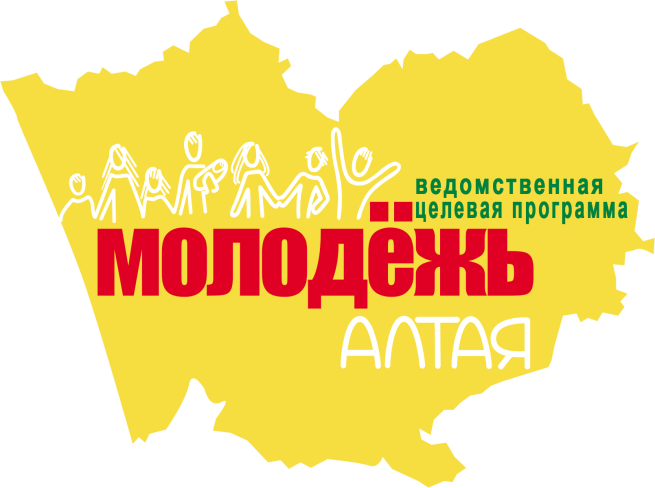 Проект «Уличный спорт» направлен на массовое привлечение детей, молодежи и людей старшего поколения Алтайского края к занятиям физической культурой, ведению здорового образа жизни. Данный проект обеспечит возможность организовать уличные спортивные площадки    с установкой уличных тренажеров («Жим ногами», «Гребля» «Верхняя тяга и жим вниз сидя» и т.д.) и спортивных снарядов (скамья для пресса, уличная шведская стенка, турники, брусья, т.д.) в общедоступных местах (с 07:00 до 23:00 чч.) для массовых занятий спортом в непосредственной близости с жилой зоной, на стадионах и  территориях спортивных учреждений. Приветствуется оснащение дополнительными тренажерами и спортивными снарядами территорий спортивных школ и клубов. Установка тренажеров и спортивных снарядов не должна производиться на территории образовательных организаций (школ, школьных стадионов, вузов и т. д.). Грантополучатели устанавливают на территории площадок уличные тренажеры и спортивное оборудование в соответствии с соблюдением всех норм необходимой безопасности и с перспективой дальнейшего развития спортивных  площадок.Комплекс уличных тренажеров и спортивного оборудования приобретается исходя из следующего расчета: не менее 50% от стоимости – собственные или привлеченные средства, остальное финансирование происходит за счет средств гранта Губернатора Алтайского края в сфере молодежной политики.К заявке должны быть приложены следующие документы:1. Карта местности, где будут установлены уличные тренажеры и спортивное оборудование (приложение 1) например, с помощью https://www.google.ru/maps;2. Образец информационных стендов (приложение 2);3. Резюме основных исполнителей проекта  (приложение 3);4. Гарантийное письмо об ответственности и контроле эксплуатации уличных тренажеров и спортивного оборудования от глав администраций, управляющих ТСЖ и т.д. (приложение 4).Координатор проекта – Сальникова Анна Владимировна,КГАУ «Краевой дворец молодежи»,г. Барнаул, ул. Юрина, 204 в, тел. 55-94-68.Пояснительная записка к модельному проекту «Уличный спорт» Проект «Уличный спорт» направлен на массовое привлечение детей, молодежи и людей старшего поколения Алтайского края к занятиям физической культурой, ведению здорового образа жизни. Данный проект обеспечит возможность организовать уличные спортивные площадки    с установкой уличных тренажеров («Жим ногами», «Гребля» «Верхняя тяга и жим вниз сидя» и т.д.) и спортивных снарядов (скамья для пресса, уличная шведская стенка, турники, брусья, т.д.) в общедоступных местах (с 07:00 до 23:00 чч.) для массовых занятий спортом в непосредственной близости с жилой зоной, на стадионах и  территориях спортивных учреждений. Приветствуется оснащение дополнительными тренажерами и спортивными снарядами территорий спортивных школ и клубов. Установка тренажеров и спортивных снарядов не должна производиться на территории образовательных организаций (школ, школьных стадионов, вузов и т. д.). Грантополучатели устанавливают на территории площадок уличные тренажеры и спортивное оборудование в соответствии с соблюдением всех норм необходимой безопасности и с перспективой дальнейшего развития спортивных  площадок.Комплекс уличных тренажеров и спортивного оборудования приобретается исходя из следующего расчета: не менее 50% от стоимости – собственные или привлеченные средства, остальное финансирование происходит за счет средств гранта Губернатора Алтайского края в сфере молодежной политики.К заявке должны быть приложены следующие документы:1. Карта местности, где будут установлены уличные тренажеры и спортивное оборудование (приложение 1) например, с помощью https://www.google.ru/maps;2. Образец информационных стендов (приложение 2);3. Резюме основных исполнителей проекта  (приложение 3);4. Гарантийное письмо об ответственности и контроле эксплуатации уличных тренажеров и спортивного оборудования от глав администраций, управляющих ТСЖ и т.д. (приложение 4).Координатор проекта – Сальникова Анна Владимировна,КГАУ «Краевой дворец молодежи»,г. Барнаул, ул. Юрина, 204 в, тел. 55-94-68.Пояснительная записка к модельному проекту «Уличный спорт» Проект «Уличный спорт» направлен на массовое привлечение детей, молодежи и людей старшего поколения Алтайского края к занятиям физической культурой, ведению здорового образа жизни. Данный проект обеспечит возможность организовать уличные спортивные площадки    с установкой уличных тренажеров («Жим ногами», «Гребля» «Верхняя тяга и жим вниз сидя» и т.д.) и спортивных снарядов (скамья для пресса, уличная шведская стенка, турники, брусья, т.д.) в общедоступных местах (с 07:00 до 23:00 чч.) для массовых занятий спортом в непосредственной близости с жилой зоной, на стадионах и  территориях спортивных учреждений. Приветствуется оснащение дополнительными тренажерами и спортивными снарядами территорий спортивных школ и клубов. Установка тренажеров и спортивных снарядов не должна производиться на территории образовательных организаций (школ, школьных стадионов, вузов и т. д.). Грантополучатели устанавливают на территории площадок уличные тренажеры и спортивное оборудование в соответствии с соблюдением всех норм необходимой безопасности и с перспективой дальнейшего развития спортивных  площадок.Комплекс уличных тренажеров и спортивного оборудования приобретается исходя из следующего расчета: не менее 50% от стоимости – собственные или привлеченные средства, остальное финансирование происходит за счет средств гранта Губернатора Алтайского края в сфере молодежной политики.К заявке должны быть приложены следующие документы:1. Карта местности, где будут установлены уличные тренажеры и спортивное оборудование (приложение 1) например, с помощью https://www.google.ru/maps;2. Образец информационных стендов (приложение 2);3. Резюме основных исполнителей проекта  (приложение 3);4. Гарантийное письмо об ответственности и контроле эксплуатации уличных тренажеров и спортивного оборудования от глав администраций, управляющих ТСЖ и т.д. (приложение 4).Координатор проекта – Сальникова Анна Владимировна,КГАУ «Краевой дворец молодежи»,г. Барнаул, ул. Юрина, 204 в, тел. 55-94-68.Пояснительная записка к модельному проекту «Уличный спорт» Проект «Уличный спорт» направлен на массовое привлечение детей, молодежи и людей старшего поколения Алтайского края к занятиям физической культурой, ведению здорового образа жизни. Данный проект обеспечит возможность организовать уличные спортивные площадки    с установкой уличных тренажеров («Жим ногами», «Гребля» «Верхняя тяга и жим вниз сидя» и т.д.) и спортивных снарядов (скамья для пресса, уличная шведская стенка, турники, брусья, т.д.) в общедоступных местах (с 07:00 до 23:00 чч.) для массовых занятий спортом в непосредственной близости с жилой зоной, на стадионах и  территориях спортивных учреждений. Приветствуется оснащение дополнительными тренажерами и спортивными снарядами территорий спортивных школ и клубов. Установка тренажеров и спортивных снарядов не должна производиться на территории образовательных организаций (школ, школьных стадионов, вузов и т. д.). Грантополучатели устанавливают на территории площадок уличные тренажеры и спортивное оборудование в соответствии с соблюдением всех норм необходимой безопасности и с перспективой дальнейшего развития спортивных  площадок.Комплекс уличных тренажеров и спортивного оборудования приобретается исходя из следующего расчета: не менее 50% от стоимости – собственные или привлеченные средства, остальное финансирование происходит за счет средств гранта Губернатора Алтайского края в сфере молодежной политики.К заявке должны быть приложены следующие документы:1. Карта местности, где будут установлены уличные тренажеры и спортивное оборудование (приложение 1) например, с помощью https://www.google.ru/maps;2. Образец информационных стендов (приложение 2);3. Резюме основных исполнителей проекта  (приложение 3);4. Гарантийное письмо об ответственности и контроле эксплуатации уличных тренажеров и спортивного оборудования от глав администраций, управляющих ТСЖ и т.д. (приложение 4).Координатор проекта – Сальникова Анна Владимировна,КГАУ «Краевой дворец молодежи»,г. Барнаул, ул. Юрина, 204 в, тел. 55-94-68.Пояснительная записка к модельному проекту «Уличный спорт» Проект «Уличный спорт» направлен на массовое привлечение детей, молодежи и людей старшего поколения Алтайского края к занятиям физической культурой, ведению здорового образа жизни. Данный проект обеспечит возможность организовать уличные спортивные площадки    с установкой уличных тренажеров («Жим ногами», «Гребля» «Верхняя тяга и жим вниз сидя» и т.д.) и спортивных снарядов (скамья для пресса, уличная шведская стенка, турники, брусья, т.д.) в общедоступных местах (с 07:00 до 23:00 чч.) для массовых занятий спортом в непосредственной близости с жилой зоной, на стадионах и  территориях спортивных учреждений. Приветствуется оснащение дополнительными тренажерами и спортивными снарядами территорий спортивных школ и клубов. Установка тренажеров и спортивных снарядов не должна производиться на территории образовательных организаций (школ, школьных стадионов, вузов и т. д.). Грантополучатели устанавливают на территории площадок уличные тренажеры и спортивное оборудование в соответствии с соблюдением всех норм необходимой безопасности и с перспективой дальнейшего развития спортивных  площадок.Комплекс уличных тренажеров и спортивного оборудования приобретается исходя из следующего расчета: не менее 50% от стоимости – собственные или привлеченные средства, остальное финансирование происходит за счет средств гранта Губернатора Алтайского края в сфере молодежной политики.К заявке должны быть приложены следующие документы:1. Карта местности, где будут установлены уличные тренажеры и спортивное оборудование (приложение 1) например, с помощью https://www.google.ru/maps;2. Образец информационных стендов (приложение 2);3. Резюме основных исполнителей проекта  (приложение 3);4. Гарантийное письмо об ответственности и контроле эксплуатации уличных тренажеров и спортивного оборудования от глав администраций, управляющих ТСЖ и т.д. (приложение 4).Координатор проекта – Сальникова Анна Владимировна,КГАУ «Краевой дворец молодежи»,г. Барнаул, ул. Юрина, 204 в, тел. 55-94-68.Пояснительная записка к модельному проекту «Уличный спорт» Проект «Уличный спорт» направлен на массовое привлечение детей, молодежи и людей старшего поколения Алтайского края к занятиям физической культурой, ведению здорового образа жизни. Данный проект обеспечит возможность организовать уличные спортивные площадки    с установкой уличных тренажеров («Жим ногами», «Гребля» «Верхняя тяга и жим вниз сидя» и т.д.) и спортивных снарядов (скамья для пресса, уличная шведская стенка, турники, брусья, т.д.) в общедоступных местах (с 07:00 до 23:00 чч.) для массовых занятий спортом в непосредственной близости с жилой зоной, на стадионах и  территориях спортивных учреждений. Приветствуется оснащение дополнительными тренажерами и спортивными снарядами территорий спортивных школ и клубов. Установка тренажеров и спортивных снарядов не должна производиться на территории образовательных организаций (школ, школьных стадионов, вузов и т. д.). Грантополучатели устанавливают на территории площадок уличные тренажеры и спортивное оборудование в соответствии с соблюдением всех норм необходимой безопасности и с перспективой дальнейшего развития спортивных  площадок.Комплекс уличных тренажеров и спортивного оборудования приобретается исходя из следующего расчета: не менее 50% от стоимости – собственные или привлеченные средства, остальное финансирование происходит за счет средств гранта Губернатора Алтайского края в сфере молодежной политики.К заявке должны быть приложены следующие документы:1. Карта местности, где будут установлены уличные тренажеры и спортивное оборудование (приложение 1) например, с помощью https://www.google.ru/maps;2. Образец информационных стендов (приложение 2);3. Резюме основных исполнителей проекта  (приложение 3);4. Гарантийное письмо об ответственности и контроле эксплуатации уличных тренажеров и спортивного оборудования от глав администраций, управляющих ТСЖ и т.д. (приложение 4).Координатор проекта – Сальникова Анна Владимировна,КГАУ «Краевой дворец молодежи»,г. Барнаул, ул. Юрина, 204 в, тел. 55-94-68.Пояснительная записка к модельному проекту «Уличный спорт» Проект «Уличный спорт» направлен на массовое привлечение детей, молодежи и людей старшего поколения Алтайского края к занятиям физической культурой, ведению здорового образа жизни. Данный проект обеспечит возможность организовать уличные спортивные площадки    с установкой уличных тренажеров («Жим ногами», «Гребля» «Верхняя тяга и жим вниз сидя» и т.д.) и спортивных снарядов (скамья для пресса, уличная шведская стенка, турники, брусья, т.д.) в общедоступных местах (с 07:00 до 23:00 чч.) для массовых занятий спортом в непосредственной близости с жилой зоной, на стадионах и  территориях спортивных учреждений. Приветствуется оснащение дополнительными тренажерами и спортивными снарядами территорий спортивных школ и клубов. Установка тренажеров и спортивных снарядов не должна производиться на территории образовательных организаций (школ, школьных стадионов, вузов и т. д.). Грантополучатели устанавливают на территории площадок уличные тренажеры и спортивное оборудование в соответствии с соблюдением всех норм необходимой безопасности и с перспективой дальнейшего развития спортивных  площадок.Комплекс уличных тренажеров и спортивного оборудования приобретается исходя из следующего расчета: не менее 50% от стоимости – собственные или привлеченные средства, остальное финансирование происходит за счет средств гранта Губернатора Алтайского края в сфере молодежной политики.К заявке должны быть приложены следующие документы:1. Карта местности, где будут установлены уличные тренажеры и спортивное оборудование (приложение 1) например, с помощью https://www.google.ru/maps;2. Образец информационных стендов (приложение 2);3. Резюме основных исполнителей проекта  (приложение 3);4. Гарантийное письмо об ответственности и контроле эксплуатации уличных тренажеров и спортивного оборудования от глав администраций, управляющих ТСЖ и т.д. (приложение 4).Координатор проекта – Сальникова Анна Владимировна,КГАУ «Краевой дворец молодежи»,г. Барнаул, ул. Юрина, 204 в, тел. 55-94-68.1. Заявка на участие в конкурсе социально значимых проектов в сфере молодежной политики, реализация которых состоится в 2018 году1. Заявка на участие в конкурсе социально значимых проектов в сфере молодежной политики, реализация которых состоится в 2018 году1. Заявка на участие в конкурсе социально значимых проектов в сфере молодежной политики, реализация которых состоится в 2018 году1. Заявка на участие в конкурсе социально значимых проектов в сфере молодежной политики, реализация которых состоится в 2018 году1. Заявка на участие в конкурсе социально значимых проектов в сфере молодежной политики, реализация которых состоится в 2018 году1. Заявка на участие в конкурсе социально значимых проектов в сфере молодежной политики, реализация которых состоится в 2018 году1. Заявка на участие в конкурсе социально значимых проектов в сфере молодежной политики, реализация которых состоится в 2018 году1. Заявка на участие в конкурсе социально значимых проектов в сфере молодежной политики, реализация которых состоится в 2018 году1.1. Название проекта1.1. Название проекта«Уличный спорт»«Уличный спорт»«Уличный спорт»«Уличный спорт»«Уличный спорт»«Уличный спорт»1.2. Грантовое направление 1.2. Грантовое направление Модельный проектМодельный проектМодельный проектМодельный проектМодельный проектМодельный проект1.3. Полное наименование организации-заявителя1.3. Полное наименование организации-заявителя(в строгом соответствии со свидетельством о внесении записи в ЕГРЮЛ)(в строгом соответствии со свидетельством о внесении записи в ЕГРЮЛ)(в строгом соответствии со свидетельством о внесении записи в ЕГРЮЛ)(в строгом соответствии со свидетельством о внесении записи в ЕГРЮЛ)(в строгом соответствии со свидетельством о внесении записи в ЕГРЮЛ)(в строгом соответствии со свидетельством о внесении записи в ЕГРЮЛ)1.4. Полное наименование организации-исполнителя1.4. Полное наименование организации-исполнителя(в строгом соответствии со свидетельством о внесении записи в ЕГРЮЛ)(в строгом соответствии со свидетельством о внесении записи в ЕГРЮЛ)(в строгом соответствии со свидетельством о внесении записи в ЕГРЮЛ)(в строгом соответствии со свидетельством о внесении записи в ЕГРЮЛ)(в строгом соответствии со свидетельством о внесении записи в ЕГРЮЛ)(в строгом соответствии со свидетельством о внесении записи в ЕГРЮЛ)1.5. Краткая аннотация к проекту1.5. Краткая аннотация к проектуПроект будет осуществлен в Проект будет осуществлен в (наименование муниципального образования и населенного пункта)(наименование муниципального образования и населенного пункта)(наименование муниципального образования и населенного пункта)(наименование муниципального образования и населенного пункта)(наименование муниципального образования и населенного пункта)(наименование муниципального образования и населенного пункта)Комплекс уличных тренажеров и спортивных снарядов   для круглогодичных занятий физкультурой будет состоять из Комплекс уличных тренажеров и спортивных снарядов   для круглогодичных занятий физкультурой будет состоять из (количество тренажеров и спортивного оборудования)(количество тренажеров и спортивного оборудования)(количество тренажеров и спортивного оборудования)(количество тренажеров и спортивного оборудования)(количество тренажеров и спортивного оборудования)(количество тренажеров и спортивного оборудования)Планируемое количество молодежи от 14 до 30 лет Планируемое количество молодежи от 14 до 30 лет (количество)(количество)(количество)(количество)(количество)(количество)Другие категории населенияДругие категории населенияНаименование категорииНаименование категорииНаименование категорииКоличество человекКоличество человекКоличество человекСредняя расчетная посещаемость площадки составит в летний период Средняя расчетная посещаемость площадки составит в летний период (количество чел. в день)(количество чел. в день)(количество чел. в день)(количество чел. в день)(количество чел. в день)(количество чел. в день)Средняя расчетная посещаемость площадки составит в остальное времяСредняя расчетная посещаемость площадки составит в остальное время(количество чел. в день)(количество чел. в день)(количество чел. в день)(количество чел. в день)(количество чел. в день)(количество чел. в день)Ответственность в течение 10 лет за круглогодичное обслуживание, соблюдение норм безопасности, сохранность и эффективное использование  спортивного оборудования несет Ответственность в течение 10 лет за круглогодичное обслуживание, соблюдение норм безопасности, сохранность и эффективное использование  спортивного оборудования несет (название организации)(название организации)(название организации)(название организации)(название организации)(название организации)В течение года будет проведено акций В течение года будет проведено акций (количество)(количество)(количество)(количество)(количество)(количество)В том числе, в первый месяц после установки уличных  тренажеров и спортивных снарядов  В том числе, в первый месяц после установки уличных  тренажеров и спортивных снарядов  (количество акций)(количество акций)(количество акций)(количество акций)(количество акций)(количество акций)1.6. Срок выполнения проекта 1.6. Срок выполнения проекта Продолжительность проектаПродолжительность проекта(количество полных месяцев)(количество полных месяцев)(количество полных месяцев)(количество полных месяцев)(количество полных месяцев)(количество полных месяцев)Начало реализации проектаНачало реализации проекта(месяц, год)(месяц, год)(месяц, год)(месяц, год)(месяц, год)(месяц, год)Окончание реализации проектаОкончание реализации проекта(месяц, год.)(месяц, год.)(месяц, год.)(месяц, год.)(месяц, год.)(месяц, год.)Срок реализации средствСрок реализации средств(месяц, год.)(месяц, год.)(месяц, год.)(месяц, год.)(месяц, год.)(месяц, год.)1.7. Численность населения, вовлеченного в проект1.7. Численность населения, вовлеченного в проект1.7. Численность населения, вовлеченного в проект1.7. Численность населения, вовлеченного в проект1.7. Численность населения, вовлеченного в проект1.7. Численность населения, вовлеченного в проект1.7. Численность населения, вовлеченного в проект1.7. Численность населения, вовлеченного в проектИсполнителиИсполнителив т.ч. добровольцыБлагополучателиБлагополучателиВсегоВсегоОбщая численностьВ т.ч. 14-30 лет1.8. Контактная информация организации-заявителя1.8. Контактная информация организации-заявителяЮридический адрес Юридический адрес (с почтовым индексом)(с почтовым индексом)(с почтовым индексом)(с почтовым индексом)(с почтовым индексом)(с почтовым индексом)Телефон, факсТелефон, факс(с кодом населенного пункта)(с кодом населенного пункта)(с кодом населенного пункта)(с кодом населенного пункта)(с кодом населенного пункта)(с кодом населенного пункта)Электронная почтаЭлектронная почта1.9. Руководитель организации-заявителя1.9. Руководитель организации-заявителя(Ф.И.О., должность руководителя организации в соответствии с уставом)(Ф.И.О., должность руководителя организации в соответствии с уставом)(Ф.И.О., должность руководителя организации в соответствии с уставом)(Ф.И.О., должность руководителя организации в соответствии с уставом)(Ф.И.О., должность руководителя организации в соответствии с уставом)(Ф.И.О., должность руководителя организации в соответствии с уставом)1.10. Руководитель проекта1.10. Руководитель проекта(Ф.И.О., должность)(Ф.И.О., должность)(Ф.И.О., должность)(Ф.И.О., должность)(Ф.И.О., должность)(Ф.И.О., должность)Рабочий телефонРабочий телефон(с кодом населенного пункта)(с кодом населенного пункта)(с кодом населенного пункта)(с кодом населенного пункта)(с кодом населенного пункта)(с кодом населенного пункта)Мобильный телефонМобильный телефонЭлектронная почтаЭлектронная почта1.11. Финансирование проекта1.11. Финансирование проектаЗапрашиваемая сумма (в рублях)Запрашиваемая сумма (в рублях)Софинансирование, включая собственные средства организации-заявителя (имеющиеся средства, в рублях)Софинансирование, включая собственные средства организации-заявителя (имеющиеся средства, в рублях)Полная стоимость проекта (в рублях)Полная стоимость проекта (в рублях)2. Описание проекта2. Описание проекта2. Описание проекта2. Описание проекта2. Описание проекта2. Описание проекта2. Описание проекта2. Описание проекта2. Описание проекта2. Описание проекта2. Описание проекта2. Описание проекта2. Описание проекта2. Описание проекта2. Описание проекта2. Описание проекта2. Описание проекта2. Описание проекта2. Описание проекта2. Описание проекта2. Описание проекта2. Описание проекта2. Описание проекта2. Описание проекта2. Описание проекта2. Описание проекта2. Описание проекта2. Описание проекта2. Описание проекта2. Описание проекта2. Описание проекта2. Описание проекта2.1. География проекта 2.1. География проекта 2.1. География проекта 2.1. География проекта 2.1. География проекта 2.1. География проекта 2.1. География проекта 2.1. География проекта 2.1. География проекта 2.1. География проекта 2.1. География проекта 2.1. География проекта 2.1. География проекта 2.1. География проекта 2.1. География проекта 2.1. География проекта 2.1. География проекта 2.1. География проекта 2.1. География проекта 2.1. География проекта 2.1. География проекта 2.1. География проекта 2.1. География проекта 2.1. География проекта 2.1. География проекта 2.1. География проекта 2.1. География проекта 2.1. География проекта 2.1. География проекта 2.1. География проекта 2.1. География проекта 2.1. География проекта конкретное наименование муниципального образования Алтайского края и населенного пункта,  в котором будет установлен комплекс уличных тренажеров, количество близлежащих домов и численность населения, а также описание прилегающей территорииконкретное наименование муниципального образования Алтайского края и населенного пункта,  в котором будет установлен комплекс уличных тренажеров, количество близлежащих домов и численность населения, а также описание прилегающей территорииконкретное наименование муниципального образования Алтайского края и населенного пункта,  в котором будет установлен комплекс уличных тренажеров, количество близлежащих домов и численность населения, а также описание прилегающей территорииконкретное наименование муниципального образования Алтайского края и населенного пункта,  в котором будет установлен комплекс уличных тренажеров, количество близлежащих домов и численность населения, а также описание прилегающей территорииконкретное наименование муниципального образования Алтайского края и населенного пункта,  в котором будет установлен комплекс уличных тренажеров, количество близлежащих домов и численность населения, а также описание прилегающей территорииконкретное наименование муниципального образования Алтайского края и населенного пункта,  в котором будет установлен комплекс уличных тренажеров, количество близлежащих домов и численность населения, а также описание прилегающей территорииконкретное наименование муниципального образования Алтайского края и населенного пункта,  в котором будет установлен комплекс уличных тренажеров, количество близлежащих домов и численность населения, а также описание прилегающей территорииконкретное наименование муниципального образования Алтайского края и населенного пункта,  в котором будет установлен комплекс уличных тренажеров, количество близлежащих домов и численность населения, а также описание прилегающей территорииконкретное наименование муниципального образования Алтайского края и населенного пункта,  в котором будет установлен комплекс уличных тренажеров, количество близлежащих домов и численность населения, а также описание прилегающей территорииконкретное наименование муниципального образования Алтайского края и населенного пункта,  в котором будет установлен комплекс уличных тренажеров, количество близлежащих домов и численность населения, а также описание прилегающей территорииконкретное наименование муниципального образования Алтайского края и населенного пункта,  в котором будет установлен комплекс уличных тренажеров, количество близлежащих домов и численность населения, а также описание прилегающей территорииконкретное наименование муниципального образования Алтайского края и населенного пункта,  в котором будет установлен комплекс уличных тренажеров, количество близлежащих домов и численность населения, а также описание прилегающей территорииконкретное наименование муниципального образования Алтайского края и населенного пункта,  в котором будет установлен комплекс уличных тренажеров, количество близлежащих домов и численность населения, а также описание прилегающей территорииконкретное наименование муниципального образования Алтайского края и населенного пункта,  в котором будет установлен комплекс уличных тренажеров, количество близлежащих домов и численность населения, а также описание прилегающей территорииконкретное наименование муниципального образования Алтайского края и населенного пункта,  в котором будет установлен комплекс уличных тренажеров, количество близлежащих домов и численность населения, а также описание прилегающей территорииконкретное наименование муниципального образования Алтайского края и населенного пункта,  в котором будет установлен комплекс уличных тренажеров, количество близлежащих домов и численность населения, а также описание прилегающей территорииконкретное наименование муниципального образования Алтайского края и населенного пункта,  в котором будет установлен комплекс уличных тренажеров, количество близлежащих домов и численность населения, а также описание прилегающей территорииконкретное наименование муниципального образования Алтайского края и населенного пункта,  в котором будет установлен комплекс уличных тренажеров, количество близлежащих домов и численность населения, а также описание прилегающей территорииконкретное наименование муниципального образования Алтайского края и населенного пункта,  в котором будет установлен комплекс уличных тренажеров, количество близлежащих домов и численность населения, а также описание прилегающей территорииконкретное наименование муниципального образования Алтайского края и населенного пункта,  в котором будет установлен комплекс уличных тренажеров, количество близлежащих домов и численность населения, а также описание прилегающей территорииконкретное наименование муниципального образования Алтайского края и населенного пункта,  в котором будет установлен комплекс уличных тренажеров, количество близлежащих домов и численность населения, а также описание прилегающей территорииконкретное наименование муниципального образования Алтайского края и населенного пункта,  в котором будет установлен комплекс уличных тренажеров, количество близлежащих домов и численность населения, а также описание прилегающей территорииконкретное наименование муниципального образования Алтайского края и населенного пункта,  в котором будет установлен комплекс уличных тренажеров, количество близлежащих домов и численность населения, а также описание прилегающей территорииконкретное наименование муниципального образования Алтайского края и населенного пункта,  в котором будет установлен комплекс уличных тренажеров, количество близлежащих домов и численность населения, а также описание прилегающей территорииконкретное наименование муниципального образования Алтайского края и населенного пункта,  в котором будет установлен комплекс уличных тренажеров, количество близлежащих домов и численность населения, а также описание прилегающей территорииконкретное наименование муниципального образования Алтайского края и населенного пункта,  в котором будет установлен комплекс уличных тренажеров, количество близлежащих домов и численность населения, а также описание прилегающей территорииконкретное наименование муниципального образования Алтайского края и населенного пункта,  в котором будет установлен комплекс уличных тренажеров, количество близлежащих домов и численность населения, а также описание прилегающей территорииконкретное наименование муниципального образования Алтайского края и населенного пункта,  в котором будет установлен комплекс уличных тренажеров, количество близлежащих домов и численность населения, а также описание прилегающей территорииконкретное наименование муниципального образования Алтайского края и населенного пункта,  в котором будет установлен комплекс уличных тренажеров, количество близлежащих домов и численность населения, а также описание прилегающей территорииконкретное наименование муниципального образования Алтайского края и населенного пункта,  в котором будет установлен комплекс уличных тренажеров, количество близлежащих домов и численность населения, а также описание прилегающей территорииконкретное наименование муниципального образования Алтайского края и населенного пункта,  в котором будет установлен комплекс уличных тренажеров, количество близлежащих домов и численность населения, а также описание прилегающей территорииконкретное наименование муниципального образования Алтайского края и населенного пункта,  в котором будет установлен комплекс уличных тренажеров, количество близлежащих домов и численность населения, а также описание прилегающей территории2.2. Обоснование социальной значимости проекта 2.2. Обоснование социальной значимости проекта 2.2. Обоснование социальной значимости проекта 2.2. Обоснование социальной значимости проекта 2.2. Обоснование социальной значимости проекта 2.2. Обоснование социальной значимости проекта 2.2. Обоснование социальной значимости проекта 2.2. Обоснование социальной значимости проекта 2.2. Обоснование социальной значимости проекта 2.2. Обоснование социальной значимости проекта 2.2. Обоснование социальной значимости проекта 2.2. Обоснование социальной значимости проекта 2.2. Обоснование социальной значимости проекта 2.2. Обоснование социальной значимости проекта 2.2. Обоснование социальной значимости проекта 2.2. Обоснование социальной значимости проекта 2.2. Обоснование социальной значимости проекта 2.2. Обоснование социальной значимости проекта 2.2. Обоснование социальной значимости проекта 2.2. Обоснование социальной значимости проекта 2.2. Обоснование социальной значимости проекта 2.2. Обоснование социальной значимости проекта 2.2. Обоснование социальной значимости проекта 2.2. Обоснование социальной значимости проекта 2.2. Обоснование социальной значимости проекта 2.2. Обоснование социальной значимости проекта 2.2. Обоснование социальной значимости проекта 2.2. Обоснование социальной значимости проекта 2.2. Обоснование социальной значимости проекта 2.2. Обоснование социальной значимости проекта 2.2. Обоснование социальной значимости проекта 2.2. Обоснование социальной значимости проекта описание конкретных социальных проблем, на решение которых направлен проект; обоснование необходимости реализации проекта в данном населенном пунктеописание конкретных социальных проблем, на решение которых направлен проект; обоснование необходимости реализации проекта в данном населенном пунктеописание конкретных социальных проблем, на решение которых направлен проект; обоснование необходимости реализации проекта в данном населенном пунктеописание конкретных социальных проблем, на решение которых направлен проект; обоснование необходимости реализации проекта в данном населенном пунктеописание конкретных социальных проблем, на решение которых направлен проект; обоснование необходимости реализации проекта в данном населенном пунктеописание конкретных социальных проблем, на решение которых направлен проект; обоснование необходимости реализации проекта в данном населенном пунктеописание конкретных социальных проблем, на решение которых направлен проект; обоснование необходимости реализации проекта в данном населенном пунктеописание конкретных социальных проблем, на решение которых направлен проект; обоснование необходимости реализации проекта в данном населенном пунктеописание конкретных социальных проблем, на решение которых направлен проект; обоснование необходимости реализации проекта в данном населенном пунктеописание конкретных социальных проблем, на решение которых направлен проект; обоснование необходимости реализации проекта в данном населенном пунктеописание конкретных социальных проблем, на решение которых направлен проект; обоснование необходимости реализации проекта в данном населенном пунктеописание конкретных социальных проблем, на решение которых направлен проект; обоснование необходимости реализации проекта в данном населенном пунктеописание конкретных социальных проблем, на решение которых направлен проект; обоснование необходимости реализации проекта в данном населенном пунктеописание конкретных социальных проблем, на решение которых направлен проект; обоснование необходимости реализации проекта в данном населенном пунктеописание конкретных социальных проблем, на решение которых направлен проект; обоснование необходимости реализации проекта в данном населенном пунктеописание конкретных социальных проблем, на решение которых направлен проект; обоснование необходимости реализации проекта в данном населенном пунктеописание конкретных социальных проблем, на решение которых направлен проект; обоснование необходимости реализации проекта в данном населенном пунктеописание конкретных социальных проблем, на решение которых направлен проект; обоснование необходимости реализации проекта в данном населенном пунктеописание конкретных социальных проблем, на решение которых направлен проект; обоснование необходимости реализации проекта в данном населенном пунктеописание конкретных социальных проблем, на решение которых направлен проект; обоснование необходимости реализации проекта в данном населенном пунктеописание конкретных социальных проблем, на решение которых направлен проект; обоснование необходимости реализации проекта в данном населенном пунктеописание конкретных социальных проблем, на решение которых направлен проект; обоснование необходимости реализации проекта в данном населенном пунктеописание конкретных социальных проблем, на решение которых направлен проект; обоснование необходимости реализации проекта в данном населенном пунктеописание конкретных социальных проблем, на решение которых направлен проект; обоснование необходимости реализации проекта в данном населенном пунктеописание конкретных социальных проблем, на решение которых направлен проект; обоснование необходимости реализации проекта в данном населенном пунктеописание конкретных социальных проблем, на решение которых направлен проект; обоснование необходимости реализации проекта в данном населенном пунктеописание конкретных социальных проблем, на решение которых направлен проект; обоснование необходимости реализации проекта в данном населенном пунктеописание конкретных социальных проблем, на решение которых направлен проект; обоснование необходимости реализации проекта в данном населенном пунктеописание конкретных социальных проблем, на решение которых направлен проект; обоснование необходимости реализации проекта в данном населенном пунктеописание конкретных социальных проблем, на решение которых направлен проект; обоснование необходимости реализации проекта в данном населенном пунктеописание конкретных социальных проблем, на решение которых направлен проект; обоснование необходимости реализации проекта в данном населенном пунктеописание конкретных социальных проблем, на решение которых направлен проект; обоснование необходимости реализации проекта в данном населенном пункте(не более 1 страницы)(не более 1 страницы)(не более 1 страницы)(не более 1 страницы)(не более 1 страницы)(не более 1 страницы)(не более 1 страницы)(не более 1 страницы)(не более 1 страницы)(не более 1 страницы)(не более 1 страницы)(не более 1 страницы)(не более 1 страницы)(не более 1 страницы)(не более 1 страницы)(не более 1 страницы)(не более 1 страницы)(не более 1 страницы)(не более 1 страницы)(не более 1 страницы)(не более 1 страницы)(не более 1 страницы)(не более 1 страницы)(не более 1 страницы)(не более 1 страницы)(не более 1 страницы)(не более 1 страницы)(не более 1 страницы)(не более 1 страницы)(не более 1 страницы)(не более 1 страницы)(не более 1 страницы)2.3. Основные цели и задачи проекта 2.3. Основные цели и задачи проекта 2.3. Основные цели и задачи проекта 2.3. Основные цели и задачи проекта 2.3. Основные цели и задачи проекта 2.3. Основные цели и задачи проекта 2.3. Основные цели и задачи проекта 2.3. Основные цели и задачи проекта 2.3. Основные цели и задачи проекта 2.3. Основные цели и задачи проекта 2.3. Основные цели и задачи проекта 2.3. Основные цели и задачи проекта 2.3. Основные цели и задачи проекта 2.3. Основные цели и задачи проекта 2.3. Основные цели и задачи проекта 2.3. Основные цели и задачи проекта 2.3. Основные цели и задачи проекта 2.3. Основные цели и задачи проекта 2.3. Основные цели и задачи проекта 2.3. Основные цели и задачи проекта 2.3. Основные цели и задачи проекта 2.3. Основные цели и задачи проекта 2.3. Основные цели и задачи проекта 2.3. Основные цели и задачи проекта 2.3. Основные цели и задачи проекта 2.3. Основные цели и задачи проекта 2.3. Основные цели и задачи проекта 2.3. Основные цели и задачи проекта 2.3. Основные цели и задачи проекта 2.3. Основные цели и задачи проекта 2.3. Основные цели и задачи проекта 2.3. Основные цели и задачи проекта Цель проекта: привлечение к круглогодичным занятиям спортом и физкультурой молодежи и других категорий населения в (наименование муниципального образования, название населенного пункта).Задачи проекта: 1. установка   уличных тренажеров и спортивных снарядов, состоящего из (указать количество и наименование спортивных  снарядов);2. информирование населения о возможности посещения спортивных площадок, оборудованных уличными тренажерами и спортивными снарядами, посредством проведения не менее (количество) акций в год;3. проведение консультативных занятий на спортивных площадках,  с участием (количество) волонтеров раз в квартал;4. привлечение волонтеров для организации занятий с категориями граждан, требующих особого внимания;5. установка информационного стенда на прилегающей к площадке территории;6. обеспечение безопасной, беспрерывной, круглогодичной эксплуатации и сохранности уличных тренажеров и спортивного оборудования на период 10 лет.Цель проекта: привлечение к круглогодичным занятиям спортом и физкультурой молодежи и других категорий населения в (наименование муниципального образования, название населенного пункта).Задачи проекта: 1. установка   уличных тренажеров и спортивных снарядов, состоящего из (указать количество и наименование спортивных  снарядов);2. информирование населения о возможности посещения спортивных площадок, оборудованных уличными тренажерами и спортивными снарядами, посредством проведения не менее (количество) акций в год;3. проведение консультативных занятий на спортивных площадках,  с участием (количество) волонтеров раз в квартал;4. привлечение волонтеров для организации занятий с категориями граждан, требующих особого внимания;5. установка информационного стенда на прилегающей к площадке территории;6. обеспечение безопасной, беспрерывной, круглогодичной эксплуатации и сохранности уличных тренажеров и спортивного оборудования на период 10 лет.Цель проекта: привлечение к круглогодичным занятиям спортом и физкультурой молодежи и других категорий населения в (наименование муниципального образования, название населенного пункта).Задачи проекта: 1. установка   уличных тренажеров и спортивных снарядов, состоящего из (указать количество и наименование спортивных  снарядов);2. информирование населения о возможности посещения спортивных площадок, оборудованных уличными тренажерами и спортивными снарядами, посредством проведения не менее (количество) акций в год;3. проведение консультативных занятий на спортивных площадках,  с участием (количество) волонтеров раз в квартал;4. привлечение волонтеров для организации занятий с категориями граждан, требующих особого внимания;5. установка информационного стенда на прилегающей к площадке территории;6. обеспечение безопасной, беспрерывной, круглогодичной эксплуатации и сохранности уличных тренажеров и спортивного оборудования на период 10 лет.Цель проекта: привлечение к круглогодичным занятиям спортом и физкультурой молодежи и других категорий населения в (наименование муниципального образования, название населенного пункта).Задачи проекта: 1. установка   уличных тренажеров и спортивных снарядов, состоящего из (указать количество и наименование спортивных  снарядов);2. информирование населения о возможности посещения спортивных площадок, оборудованных уличными тренажерами и спортивными снарядами, посредством проведения не менее (количество) акций в год;3. проведение консультативных занятий на спортивных площадках,  с участием (количество) волонтеров раз в квартал;4. привлечение волонтеров для организации занятий с категориями граждан, требующих особого внимания;5. установка информационного стенда на прилегающей к площадке территории;6. обеспечение безопасной, беспрерывной, круглогодичной эксплуатации и сохранности уличных тренажеров и спортивного оборудования на период 10 лет.Цель проекта: привлечение к круглогодичным занятиям спортом и физкультурой молодежи и других категорий населения в (наименование муниципального образования, название населенного пункта).Задачи проекта: 1. установка   уличных тренажеров и спортивных снарядов, состоящего из (указать количество и наименование спортивных  снарядов);2. информирование населения о возможности посещения спортивных площадок, оборудованных уличными тренажерами и спортивными снарядами, посредством проведения не менее (количество) акций в год;3. проведение консультативных занятий на спортивных площадках,  с участием (количество) волонтеров раз в квартал;4. привлечение волонтеров для организации занятий с категориями граждан, требующих особого внимания;5. установка информационного стенда на прилегающей к площадке территории;6. обеспечение безопасной, беспрерывной, круглогодичной эксплуатации и сохранности уличных тренажеров и спортивного оборудования на период 10 лет.Цель проекта: привлечение к круглогодичным занятиям спортом и физкультурой молодежи и других категорий населения в (наименование муниципального образования, название населенного пункта).Задачи проекта: 1. установка   уличных тренажеров и спортивных снарядов, состоящего из (указать количество и наименование спортивных  снарядов);2. информирование населения о возможности посещения спортивных площадок, оборудованных уличными тренажерами и спортивными снарядами, посредством проведения не менее (количество) акций в год;3. проведение консультативных занятий на спортивных площадках,  с участием (количество) волонтеров раз в квартал;4. привлечение волонтеров для организации занятий с категориями граждан, требующих особого внимания;5. установка информационного стенда на прилегающей к площадке территории;6. обеспечение безопасной, беспрерывной, круглогодичной эксплуатации и сохранности уличных тренажеров и спортивного оборудования на период 10 лет.Цель проекта: привлечение к круглогодичным занятиям спортом и физкультурой молодежи и других категорий населения в (наименование муниципального образования, название населенного пункта).Задачи проекта: 1. установка   уличных тренажеров и спортивных снарядов, состоящего из (указать количество и наименование спортивных  снарядов);2. информирование населения о возможности посещения спортивных площадок, оборудованных уличными тренажерами и спортивными снарядами, посредством проведения не менее (количество) акций в год;3. проведение консультативных занятий на спортивных площадках,  с участием (количество) волонтеров раз в квартал;4. привлечение волонтеров для организации занятий с категориями граждан, требующих особого внимания;5. установка информационного стенда на прилегающей к площадке территории;6. обеспечение безопасной, беспрерывной, круглогодичной эксплуатации и сохранности уличных тренажеров и спортивного оборудования на период 10 лет.Цель проекта: привлечение к круглогодичным занятиям спортом и физкультурой молодежи и других категорий населения в (наименование муниципального образования, название населенного пункта).Задачи проекта: 1. установка   уличных тренажеров и спортивных снарядов, состоящего из (указать количество и наименование спортивных  снарядов);2. информирование населения о возможности посещения спортивных площадок, оборудованных уличными тренажерами и спортивными снарядами, посредством проведения не менее (количество) акций в год;3. проведение консультативных занятий на спортивных площадках,  с участием (количество) волонтеров раз в квартал;4. привлечение волонтеров для организации занятий с категориями граждан, требующих особого внимания;5. установка информационного стенда на прилегающей к площадке территории;6. обеспечение безопасной, беспрерывной, круглогодичной эксплуатации и сохранности уличных тренажеров и спортивного оборудования на период 10 лет.Цель проекта: привлечение к круглогодичным занятиям спортом и физкультурой молодежи и других категорий населения в (наименование муниципального образования, название населенного пункта).Задачи проекта: 1. установка   уличных тренажеров и спортивных снарядов, состоящего из (указать количество и наименование спортивных  снарядов);2. информирование населения о возможности посещения спортивных площадок, оборудованных уличными тренажерами и спортивными снарядами, посредством проведения не менее (количество) акций в год;3. проведение консультативных занятий на спортивных площадках,  с участием (количество) волонтеров раз в квартал;4. привлечение волонтеров для организации занятий с категориями граждан, требующих особого внимания;5. установка информационного стенда на прилегающей к площадке территории;6. обеспечение безопасной, беспрерывной, круглогодичной эксплуатации и сохранности уличных тренажеров и спортивного оборудования на период 10 лет.Цель проекта: привлечение к круглогодичным занятиям спортом и физкультурой молодежи и других категорий населения в (наименование муниципального образования, название населенного пункта).Задачи проекта: 1. установка   уличных тренажеров и спортивных снарядов, состоящего из (указать количество и наименование спортивных  снарядов);2. информирование населения о возможности посещения спортивных площадок, оборудованных уличными тренажерами и спортивными снарядами, посредством проведения не менее (количество) акций в год;3. проведение консультативных занятий на спортивных площадках,  с участием (количество) волонтеров раз в квартал;4. привлечение волонтеров для организации занятий с категориями граждан, требующих особого внимания;5. установка информационного стенда на прилегающей к площадке территории;6. обеспечение безопасной, беспрерывной, круглогодичной эксплуатации и сохранности уличных тренажеров и спортивного оборудования на период 10 лет.Цель проекта: привлечение к круглогодичным занятиям спортом и физкультурой молодежи и других категорий населения в (наименование муниципального образования, название населенного пункта).Задачи проекта: 1. установка   уличных тренажеров и спортивных снарядов, состоящего из (указать количество и наименование спортивных  снарядов);2. информирование населения о возможности посещения спортивных площадок, оборудованных уличными тренажерами и спортивными снарядами, посредством проведения не менее (количество) акций в год;3. проведение консультативных занятий на спортивных площадках,  с участием (количество) волонтеров раз в квартал;4. привлечение волонтеров для организации занятий с категориями граждан, требующих особого внимания;5. установка информационного стенда на прилегающей к площадке территории;6. обеспечение безопасной, беспрерывной, круглогодичной эксплуатации и сохранности уличных тренажеров и спортивного оборудования на период 10 лет.Цель проекта: привлечение к круглогодичным занятиям спортом и физкультурой молодежи и других категорий населения в (наименование муниципального образования, название населенного пункта).Задачи проекта: 1. установка   уличных тренажеров и спортивных снарядов, состоящего из (указать количество и наименование спортивных  снарядов);2. информирование населения о возможности посещения спортивных площадок, оборудованных уличными тренажерами и спортивными снарядами, посредством проведения не менее (количество) акций в год;3. проведение консультативных занятий на спортивных площадках,  с участием (количество) волонтеров раз в квартал;4. привлечение волонтеров для организации занятий с категориями граждан, требующих особого внимания;5. установка информационного стенда на прилегающей к площадке территории;6. обеспечение безопасной, беспрерывной, круглогодичной эксплуатации и сохранности уличных тренажеров и спортивного оборудования на период 10 лет.Цель проекта: привлечение к круглогодичным занятиям спортом и физкультурой молодежи и других категорий населения в (наименование муниципального образования, название населенного пункта).Задачи проекта: 1. установка   уличных тренажеров и спортивных снарядов, состоящего из (указать количество и наименование спортивных  снарядов);2. информирование населения о возможности посещения спортивных площадок, оборудованных уличными тренажерами и спортивными снарядами, посредством проведения не менее (количество) акций в год;3. проведение консультативных занятий на спортивных площадках,  с участием (количество) волонтеров раз в квартал;4. привлечение волонтеров для организации занятий с категориями граждан, требующих особого внимания;5. установка информационного стенда на прилегающей к площадке территории;6. обеспечение безопасной, беспрерывной, круглогодичной эксплуатации и сохранности уличных тренажеров и спортивного оборудования на период 10 лет.Цель проекта: привлечение к круглогодичным занятиям спортом и физкультурой молодежи и других категорий населения в (наименование муниципального образования, название населенного пункта).Задачи проекта: 1. установка   уличных тренажеров и спортивных снарядов, состоящего из (указать количество и наименование спортивных  снарядов);2. информирование населения о возможности посещения спортивных площадок, оборудованных уличными тренажерами и спортивными снарядами, посредством проведения не менее (количество) акций в год;3. проведение консультативных занятий на спортивных площадках,  с участием (количество) волонтеров раз в квартал;4. привлечение волонтеров для организации занятий с категориями граждан, требующих особого внимания;5. установка информационного стенда на прилегающей к площадке территории;6. обеспечение безопасной, беспрерывной, круглогодичной эксплуатации и сохранности уличных тренажеров и спортивного оборудования на период 10 лет.Цель проекта: привлечение к круглогодичным занятиям спортом и физкультурой молодежи и других категорий населения в (наименование муниципального образования, название населенного пункта).Задачи проекта: 1. установка   уличных тренажеров и спортивных снарядов, состоящего из (указать количество и наименование спортивных  снарядов);2. информирование населения о возможности посещения спортивных площадок, оборудованных уличными тренажерами и спортивными снарядами, посредством проведения не менее (количество) акций в год;3. проведение консультативных занятий на спортивных площадках,  с участием (количество) волонтеров раз в квартал;4. привлечение волонтеров для организации занятий с категориями граждан, требующих особого внимания;5. установка информационного стенда на прилегающей к площадке территории;6. обеспечение безопасной, беспрерывной, круглогодичной эксплуатации и сохранности уличных тренажеров и спортивного оборудования на период 10 лет.Цель проекта: привлечение к круглогодичным занятиям спортом и физкультурой молодежи и других категорий населения в (наименование муниципального образования, название населенного пункта).Задачи проекта: 1. установка   уличных тренажеров и спортивных снарядов, состоящего из (указать количество и наименование спортивных  снарядов);2. информирование населения о возможности посещения спортивных площадок, оборудованных уличными тренажерами и спортивными снарядами, посредством проведения не менее (количество) акций в год;3. проведение консультативных занятий на спортивных площадках,  с участием (количество) волонтеров раз в квартал;4. привлечение волонтеров для организации занятий с категориями граждан, требующих особого внимания;5. установка информационного стенда на прилегающей к площадке территории;6. обеспечение безопасной, беспрерывной, круглогодичной эксплуатации и сохранности уличных тренажеров и спортивного оборудования на период 10 лет.Цель проекта: привлечение к круглогодичным занятиям спортом и физкультурой молодежи и других категорий населения в (наименование муниципального образования, название населенного пункта).Задачи проекта: 1. установка   уличных тренажеров и спортивных снарядов, состоящего из (указать количество и наименование спортивных  снарядов);2. информирование населения о возможности посещения спортивных площадок, оборудованных уличными тренажерами и спортивными снарядами, посредством проведения не менее (количество) акций в год;3. проведение консультативных занятий на спортивных площадках,  с участием (количество) волонтеров раз в квартал;4. привлечение волонтеров для организации занятий с категориями граждан, требующих особого внимания;5. установка информационного стенда на прилегающей к площадке территории;6. обеспечение безопасной, беспрерывной, круглогодичной эксплуатации и сохранности уличных тренажеров и спортивного оборудования на период 10 лет.Цель проекта: привлечение к круглогодичным занятиям спортом и физкультурой молодежи и других категорий населения в (наименование муниципального образования, название населенного пункта).Задачи проекта: 1. установка   уличных тренажеров и спортивных снарядов, состоящего из (указать количество и наименование спортивных  снарядов);2. информирование населения о возможности посещения спортивных площадок, оборудованных уличными тренажерами и спортивными снарядами, посредством проведения не менее (количество) акций в год;3. проведение консультативных занятий на спортивных площадках,  с участием (количество) волонтеров раз в квартал;4. привлечение волонтеров для организации занятий с категориями граждан, требующих особого внимания;5. установка информационного стенда на прилегающей к площадке территории;6. обеспечение безопасной, беспрерывной, круглогодичной эксплуатации и сохранности уличных тренажеров и спортивного оборудования на период 10 лет.Цель проекта: привлечение к круглогодичным занятиям спортом и физкультурой молодежи и других категорий населения в (наименование муниципального образования, название населенного пункта).Задачи проекта: 1. установка   уличных тренажеров и спортивных снарядов, состоящего из (указать количество и наименование спортивных  снарядов);2. информирование населения о возможности посещения спортивных площадок, оборудованных уличными тренажерами и спортивными снарядами, посредством проведения не менее (количество) акций в год;3. проведение консультативных занятий на спортивных площадках,  с участием (количество) волонтеров раз в квартал;4. привлечение волонтеров для организации занятий с категориями граждан, требующих особого внимания;5. установка информационного стенда на прилегающей к площадке территории;6. обеспечение безопасной, беспрерывной, круглогодичной эксплуатации и сохранности уличных тренажеров и спортивного оборудования на период 10 лет.Цель проекта: привлечение к круглогодичным занятиям спортом и физкультурой молодежи и других категорий населения в (наименование муниципального образования, название населенного пункта).Задачи проекта: 1. установка   уличных тренажеров и спортивных снарядов, состоящего из (указать количество и наименование спортивных  снарядов);2. информирование населения о возможности посещения спортивных площадок, оборудованных уличными тренажерами и спортивными снарядами, посредством проведения не менее (количество) акций в год;3. проведение консультативных занятий на спортивных площадках,  с участием (количество) волонтеров раз в квартал;4. привлечение волонтеров для организации занятий с категориями граждан, требующих особого внимания;5. установка информационного стенда на прилегающей к площадке территории;6. обеспечение безопасной, беспрерывной, круглогодичной эксплуатации и сохранности уличных тренажеров и спортивного оборудования на период 10 лет.Цель проекта: привлечение к круглогодичным занятиям спортом и физкультурой молодежи и других категорий населения в (наименование муниципального образования, название населенного пункта).Задачи проекта: 1. установка   уличных тренажеров и спортивных снарядов, состоящего из (указать количество и наименование спортивных  снарядов);2. информирование населения о возможности посещения спортивных площадок, оборудованных уличными тренажерами и спортивными снарядами, посредством проведения не менее (количество) акций в год;3. проведение консультативных занятий на спортивных площадках,  с участием (количество) волонтеров раз в квартал;4. привлечение волонтеров для организации занятий с категориями граждан, требующих особого внимания;5. установка информационного стенда на прилегающей к площадке территории;6. обеспечение безопасной, беспрерывной, круглогодичной эксплуатации и сохранности уличных тренажеров и спортивного оборудования на период 10 лет.Цель проекта: привлечение к круглогодичным занятиям спортом и физкультурой молодежи и других категорий населения в (наименование муниципального образования, название населенного пункта).Задачи проекта: 1. установка   уличных тренажеров и спортивных снарядов, состоящего из (указать количество и наименование спортивных  снарядов);2. информирование населения о возможности посещения спортивных площадок, оборудованных уличными тренажерами и спортивными снарядами, посредством проведения не менее (количество) акций в год;3. проведение консультативных занятий на спортивных площадках,  с участием (количество) волонтеров раз в квартал;4. привлечение волонтеров для организации занятий с категориями граждан, требующих особого внимания;5. установка информационного стенда на прилегающей к площадке территории;6. обеспечение безопасной, беспрерывной, круглогодичной эксплуатации и сохранности уличных тренажеров и спортивного оборудования на период 10 лет.Цель проекта: привлечение к круглогодичным занятиям спортом и физкультурой молодежи и других категорий населения в (наименование муниципального образования, название населенного пункта).Задачи проекта: 1. установка   уличных тренажеров и спортивных снарядов, состоящего из (указать количество и наименование спортивных  снарядов);2. информирование населения о возможности посещения спортивных площадок, оборудованных уличными тренажерами и спортивными снарядами, посредством проведения не менее (количество) акций в год;3. проведение консультативных занятий на спортивных площадках,  с участием (количество) волонтеров раз в квартал;4. привлечение волонтеров для организации занятий с категориями граждан, требующих особого внимания;5. установка информационного стенда на прилегающей к площадке территории;6. обеспечение безопасной, беспрерывной, круглогодичной эксплуатации и сохранности уличных тренажеров и спортивного оборудования на период 10 лет.Цель проекта: привлечение к круглогодичным занятиям спортом и физкультурой молодежи и других категорий населения в (наименование муниципального образования, название населенного пункта).Задачи проекта: 1. установка   уличных тренажеров и спортивных снарядов, состоящего из (указать количество и наименование спортивных  снарядов);2. информирование населения о возможности посещения спортивных площадок, оборудованных уличными тренажерами и спортивными снарядами, посредством проведения не менее (количество) акций в год;3. проведение консультативных занятий на спортивных площадках,  с участием (количество) волонтеров раз в квартал;4. привлечение волонтеров для организации занятий с категориями граждан, требующих особого внимания;5. установка информационного стенда на прилегающей к площадке территории;6. обеспечение безопасной, беспрерывной, круглогодичной эксплуатации и сохранности уличных тренажеров и спортивного оборудования на период 10 лет.Цель проекта: привлечение к круглогодичным занятиям спортом и физкультурой молодежи и других категорий населения в (наименование муниципального образования, название населенного пункта).Задачи проекта: 1. установка   уличных тренажеров и спортивных снарядов, состоящего из (указать количество и наименование спортивных  снарядов);2. информирование населения о возможности посещения спортивных площадок, оборудованных уличными тренажерами и спортивными снарядами, посредством проведения не менее (количество) акций в год;3. проведение консультативных занятий на спортивных площадках,  с участием (количество) волонтеров раз в квартал;4. привлечение волонтеров для организации занятий с категориями граждан, требующих особого внимания;5. установка информационного стенда на прилегающей к площадке территории;6. обеспечение безопасной, беспрерывной, круглогодичной эксплуатации и сохранности уличных тренажеров и спортивного оборудования на период 10 лет.Цель проекта: привлечение к круглогодичным занятиям спортом и физкультурой молодежи и других категорий населения в (наименование муниципального образования, название населенного пункта).Задачи проекта: 1. установка   уличных тренажеров и спортивных снарядов, состоящего из (указать количество и наименование спортивных  снарядов);2. информирование населения о возможности посещения спортивных площадок, оборудованных уличными тренажерами и спортивными снарядами, посредством проведения не менее (количество) акций в год;3. проведение консультативных занятий на спортивных площадках,  с участием (количество) волонтеров раз в квартал;4. привлечение волонтеров для организации занятий с категориями граждан, требующих особого внимания;5. установка информационного стенда на прилегающей к площадке территории;6. обеспечение безопасной, беспрерывной, круглогодичной эксплуатации и сохранности уличных тренажеров и спортивного оборудования на период 10 лет.Цель проекта: привлечение к круглогодичным занятиям спортом и физкультурой молодежи и других категорий населения в (наименование муниципального образования, название населенного пункта).Задачи проекта: 1. установка   уличных тренажеров и спортивных снарядов, состоящего из (указать количество и наименование спортивных  снарядов);2. информирование населения о возможности посещения спортивных площадок, оборудованных уличными тренажерами и спортивными снарядами, посредством проведения не менее (количество) акций в год;3. проведение консультативных занятий на спортивных площадках,  с участием (количество) волонтеров раз в квартал;4. привлечение волонтеров для организации занятий с категориями граждан, требующих особого внимания;5. установка информационного стенда на прилегающей к площадке территории;6. обеспечение безопасной, беспрерывной, круглогодичной эксплуатации и сохранности уличных тренажеров и спортивного оборудования на период 10 лет.Цель проекта: привлечение к круглогодичным занятиям спортом и физкультурой молодежи и других категорий населения в (наименование муниципального образования, название населенного пункта).Задачи проекта: 1. установка   уличных тренажеров и спортивных снарядов, состоящего из (указать количество и наименование спортивных  снарядов);2. информирование населения о возможности посещения спортивных площадок, оборудованных уличными тренажерами и спортивными снарядами, посредством проведения не менее (количество) акций в год;3. проведение консультативных занятий на спортивных площадках,  с участием (количество) волонтеров раз в квартал;4. привлечение волонтеров для организации занятий с категориями граждан, требующих особого внимания;5. установка информационного стенда на прилегающей к площадке территории;6. обеспечение безопасной, беспрерывной, круглогодичной эксплуатации и сохранности уличных тренажеров и спортивного оборудования на период 10 лет.Цель проекта: привлечение к круглогодичным занятиям спортом и физкультурой молодежи и других категорий населения в (наименование муниципального образования, название населенного пункта).Задачи проекта: 1. установка   уличных тренажеров и спортивных снарядов, состоящего из (указать количество и наименование спортивных  снарядов);2. информирование населения о возможности посещения спортивных площадок, оборудованных уличными тренажерами и спортивными снарядами, посредством проведения не менее (количество) акций в год;3. проведение консультативных занятий на спортивных площадках,  с участием (количество) волонтеров раз в квартал;4. привлечение волонтеров для организации занятий с категориями граждан, требующих особого внимания;5. установка информационного стенда на прилегающей к площадке территории;6. обеспечение безопасной, беспрерывной, круглогодичной эксплуатации и сохранности уличных тренажеров и спортивного оборудования на период 10 лет.Цель проекта: привлечение к круглогодичным занятиям спортом и физкультурой молодежи и других категорий населения в (наименование муниципального образования, название населенного пункта).Задачи проекта: 1. установка   уличных тренажеров и спортивных снарядов, состоящего из (указать количество и наименование спортивных  снарядов);2. информирование населения о возможности посещения спортивных площадок, оборудованных уличными тренажерами и спортивными снарядами, посредством проведения не менее (количество) акций в год;3. проведение консультативных занятий на спортивных площадках,  с участием (количество) волонтеров раз в квартал;4. привлечение волонтеров для организации занятий с категориями граждан, требующих особого внимания;5. установка информационного стенда на прилегающей к площадке территории;6. обеспечение безопасной, беспрерывной, круглогодичной эксплуатации и сохранности уличных тренажеров и спортивного оборудования на период 10 лет.Цель проекта: привлечение к круглогодичным занятиям спортом и физкультурой молодежи и других категорий населения в (наименование муниципального образования, название населенного пункта).Задачи проекта: 1. установка   уличных тренажеров и спортивных снарядов, состоящего из (указать количество и наименование спортивных  снарядов);2. информирование населения о возможности посещения спортивных площадок, оборудованных уличными тренажерами и спортивными снарядами, посредством проведения не менее (количество) акций в год;3. проведение консультативных занятий на спортивных площадках,  с участием (количество) волонтеров раз в квартал;4. привлечение волонтеров для организации занятий с категориями граждан, требующих особого внимания;5. установка информационного стенда на прилегающей к площадке территории;6. обеспечение безопасной, беспрерывной, круглогодичной эксплуатации и сохранности уличных тренажеров и спортивного оборудования на период 10 лет.Цель проекта: привлечение к круглогодичным занятиям спортом и физкультурой молодежи и других категорий населения в (наименование муниципального образования, название населенного пункта).Задачи проекта: 1. установка   уличных тренажеров и спортивных снарядов, состоящего из (указать количество и наименование спортивных  снарядов);2. информирование населения о возможности посещения спортивных площадок, оборудованных уличными тренажерами и спортивными снарядами, посредством проведения не менее (количество) акций в год;3. проведение консультативных занятий на спортивных площадках,  с участием (количество) волонтеров раз в квартал;4. привлечение волонтеров для организации занятий с категориями граждан, требующих особого внимания;5. установка информационного стенда на прилегающей к площадке территории;6. обеспечение безопасной, беспрерывной, круглогодичной эксплуатации и сохранности уличных тренажеров и спортивного оборудования на период 10 лет.2.4. Описание проекта 2.4. Описание проекта 2.4. Описание проекта 2.4. Описание проекта 2.4. Описание проекта 2.4. Описание проекта 2.4. Описание проекта 2.4. Описание проекта 2.4. Описание проекта 2.4. Описание проекта 2.4. Описание проекта 2.4. Описание проекта 2.4. Описание проекта 2.4. Описание проекта 2.4. Описание проекта 2.4. Описание проекта 2.4. Описание проекта 2.4. Описание проекта 2.4. Описание проекта 2.4. Описание проекта 2.4. Описание проекта 2.4. Описание проекта 2.4. Описание проекта 2.4. Описание проекта 2.4. Описание проекта 2.4. Описание проекта 2.4. Описание проекта 2.4. Описание проекта 2.4. Описание проекта 2.4. Описание проекта 2.4. Описание проекта 2.4. Описание проекта Организаторы проекта закупают комплекс уличных тренажеров и спортивных снарядов, к каждому из которых в обязательном порядке прилагается «Паспорт изделия», являющийся технической документацией, в которой отражается вся информация о выпускаемом оборудовании: технические характеристики, правила безопасной эксплуатации. Уличные тренажеры приобретается исходя из следующего расчета: не менее 50% – из собственных или спонсорских средств, остальное финансирование – за счет средств гранта Губернатора Алтайского края в сфере молодежной политики (информацию о поддержке проекта Губернатором Алтайского края указать на информационном стенде!). Организаторы проекта устанавливают на территории комплекс уличных тренажеров с перспективой дальнейшего развития площадки (установка дополнительных тренажеров и спортивного оборудования , описать перспективы развития комплекса).Организаторы проекта берут на себя ответственность за обеспечение сохранности имущества, жизни и здоровья пользователей, эффективное использование тренажеров, а также обязательство по проведению ежедневного профилактического осмотра на исправность и безопасность использования, ремонту или замене неисправных тренажеров и спортивных снарядов, ежедневной уборки площадки, размещения информационных стендов с инструкциями по правилам выполнения упражнений на каждом из тренажеров, описанием техники безопасности при занятиях на тренажерах и спортивных снарядов. Организаторы проекта совместно с волонтерами для привлечения населения к занятиям спортом в течение года проводят спортивно-массовые мероприятия, соревнования, акции, а также консультативные занятия.Критерии оценки эффективности проекта:1. отзывы населения о качестве реализации проекта (опрос населения в первый месяц, далее при подготовке годового отчета); 2. численный охват людей, принявших участие в проекте (в первый месяц, далее при подготовке годового отчета) (с указанием конкретных цифр);3. количество информации в СМИ (ежемесячно) (указать конкретные цифры и предоставить копии публикаций, фотографии до начала проекта и после его завершения, видеоматериалы, информацию на сайтах); 4. количество положительных отзывов, поступивших в разные инстанции (в случае поступления);5. для оценки эффективности  установки  и  эксплуатации уличных  тренажеров и спортивных снарядов создается экспертная  комиссия  в составе не менее 3-х человек, которая обязана осуществлять проверку уличных тренажеров и спортивных снарядов не менее 2-х раз в год в течение 3-х лет.По результатам проверки составляется акт приемки, который подписывается всеми членами комиссии и прилагается к итоговому отчету (в первый отчетный год), далее акты хранятся у грантополучателя в течение 10 лет.Реализация проекта проводится в партнерстве с (название  организации, органов  власти  и т.д.)Организаторы проекта закупают комплекс уличных тренажеров и спортивных снарядов, к каждому из которых в обязательном порядке прилагается «Паспорт изделия», являющийся технической документацией, в которой отражается вся информация о выпускаемом оборудовании: технические характеристики, правила безопасной эксплуатации. Уличные тренажеры приобретается исходя из следующего расчета: не менее 50% – из собственных или спонсорских средств, остальное финансирование – за счет средств гранта Губернатора Алтайского края в сфере молодежной политики (информацию о поддержке проекта Губернатором Алтайского края указать на информационном стенде!). Организаторы проекта устанавливают на территории комплекс уличных тренажеров с перспективой дальнейшего развития площадки (установка дополнительных тренажеров и спортивного оборудования , описать перспективы развития комплекса).Организаторы проекта берут на себя ответственность за обеспечение сохранности имущества, жизни и здоровья пользователей, эффективное использование тренажеров, а также обязательство по проведению ежедневного профилактического осмотра на исправность и безопасность использования, ремонту или замене неисправных тренажеров и спортивных снарядов, ежедневной уборки площадки, размещения информационных стендов с инструкциями по правилам выполнения упражнений на каждом из тренажеров, описанием техники безопасности при занятиях на тренажерах и спортивных снарядов. Организаторы проекта совместно с волонтерами для привлечения населения к занятиям спортом в течение года проводят спортивно-массовые мероприятия, соревнования, акции, а также консультативные занятия.Критерии оценки эффективности проекта:1. отзывы населения о качестве реализации проекта (опрос населения в первый месяц, далее при подготовке годового отчета); 2. численный охват людей, принявших участие в проекте (в первый месяц, далее при подготовке годового отчета) (с указанием конкретных цифр);3. количество информации в СМИ (ежемесячно) (указать конкретные цифры и предоставить копии публикаций, фотографии до начала проекта и после его завершения, видеоматериалы, информацию на сайтах); 4. количество положительных отзывов, поступивших в разные инстанции (в случае поступления);5. для оценки эффективности  установки  и  эксплуатации уличных  тренажеров и спортивных снарядов создается экспертная  комиссия  в составе не менее 3-х человек, которая обязана осуществлять проверку уличных тренажеров и спортивных снарядов не менее 2-х раз в год в течение 3-х лет.По результатам проверки составляется акт приемки, который подписывается всеми членами комиссии и прилагается к итоговому отчету (в первый отчетный год), далее акты хранятся у грантополучателя в течение 10 лет.Реализация проекта проводится в партнерстве с (название  организации, органов  власти  и т.д.)Организаторы проекта закупают комплекс уличных тренажеров и спортивных снарядов, к каждому из которых в обязательном порядке прилагается «Паспорт изделия», являющийся технической документацией, в которой отражается вся информация о выпускаемом оборудовании: технические характеристики, правила безопасной эксплуатации. Уличные тренажеры приобретается исходя из следующего расчета: не менее 50% – из собственных или спонсорских средств, остальное финансирование – за счет средств гранта Губернатора Алтайского края в сфере молодежной политики (информацию о поддержке проекта Губернатором Алтайского края указать на информационном стенде!). Организаторы проекта устанавливают на территории комплекс уличных тренажеров с перспективой дальнейшего развития площадки (установка дополнительных тренажеров и спортивного оборудования , описать перспективы развития комплекса).Организаторы проекта берут на себя ответственность за обеспечение сохранности имущества, жизни и здоровья пользователей, эффективное использование тренажеров, а также обязательство по проведению ежедневного профилактического осмотра на исправность и безопасность использования, ремонту или замене неисправных тренажеров и спортивных снарядов, ежедневной уборки площадки, размещения информационных стендов с инструкциями по правилам выполнения упражнений на каждом из тренажеров, описанием техники безопасности при занятиях на тренажерах и спортивных снарядов. Организаторы проекта совместно с волонтерами для привлечения населения к занятиям спортом в течение года проводят спортивно-массовые мероприятия, соревнования, акции, а также консультативные занятия.Критерии оценки эффективности проекта:1. отзывы населения о качестве реализации проекта (опрос населения в первый месяц, далее при подготовке годового отчета); 2. численный охват людей, принявших участие в проекте (в первый месяц, далее при подготовке годового отчета) (с указанием конкретных цифр);3. количество информации в СМИ (ежемесячно) (указать конкретные цифры и предоставить копии публикаций, фотографии до начала проекта и после его завершения, видеоматериалы, информацию на сайтах); 4. количество положительных отзывов, поступивших в разные инстанции (в случае поступления);5. для оценки эффективности  установки  и  эксплуатации уличных  тренажеров и спортивных снарядов создается экспертная  комиссия  в составе не менее 3-х человек, которая обязана осуществлять проверку уличных тренажеров и спортивных снарядов не менее 2-х раз в год в течение 3-х лет.По результатам проверки составляется акт приемки, который подписывается всеми членами комиссии и прилагается к итоговому отчету (в первый отчетный год), далее акты хранятся у грантополучателя в течение 10 лет.Реализация проекта проводится в партнерстве с (название  организации, органов  власти  и т.д.)Организаторы проекта закупают комплекс уличных тренажеров и спортивных снарядов, к каждому из которых в обязательном порядке прилагается «Паспорт изделия», являющийся технической документацией, в которой отражается вся информация о выпускаемом оборудовании: технические характеристики, правила безопасной эксплуатации. Уличные тренажеры приобретается исходя из следующего расчета: не менее 50% – из собственных или спонсорских средств, остальное финансирование – за счет средств гранта Губернатора Алтайского края в сфере молодежной политики (информацию о поддержке проекта Губернатором Алтайского края указать на информационном стенде!). Организаторы проекта устанавливают на территории комплекс уличных тренажеров с перспективой дальнейшего развития площадки (установка дополнительных тренажеров и спортивного оборудования , описать перспективы развития комплекса).Организаторы проекта берут на себя ответственность за обеспечение сохранности имущества, жизни и здоровья пользователей, эффективное использование тренажеров, а также обязательство по проведению ежедневного профилактического осмотра на исправность и безопасность использования, ремонту или замене неисправных тренажеров и спортивных снарядов, ежедневной уборки площадки, размещения информационных стендов с инструкциями по правилам выполнения упражнений на каждом из тренажеров, описанием техники безопасности при занятиях на тренажерах и спортивных снарядов. Организаторы проекта совместно с волонтерами для привлечения населения к занятиям спортом в течение года проводят спортивно-массовые мероприятия, соревнования, акции, а также консультативные занятия.Критерии оценки эффективности проекта:1. отзывы населения о качестве реализации проекта (опрос населения в первый месяц, далее при подготовке годового отчета); 2. численный охват людей, принявших участие в проекте (в первый месяц, далее при подготовке годового отчета) (с указанием конкретных цифр);3. количество информации в СМИ (ежемесячно) (указать конкретные цифры и предоставить копии публикаций, фотографии до начала проекта и после его завершения, видеоматериалы, информацию на сайтах); 4. количество положительных отзывов, поступивших в разные инстанции (в случае поступления);5. для оценки эффективности  установки  и  эксплуатации уличных  тренажеров и спортивных снарядов создается экспертная  комиссия  в составе не менее 3-х человек, которая обязана осуществлять проверку уличных тренажеров и спортивных снарядов не менее 2-х раз в год в течение 3-х лет.По результатам проверки составляется акт приемки, который подписывается всеми членами комиссии и прилагается к итоговому отчету (в первый отчетный год), далее акты хранятся у грантополучателя в течение 10 лет.Реализация проекта проводится в партнерстве с (название  организации, органов  власти  и т.д.)Организаторы проекта закупают комплекс уличных тренажеров и спортивных снарядов, к каждому из которых в обязательном порядке прилагается «Паспорт изделия», являющийся технической документацией, в которой отражается вся информация о выпускаемом оборудовании: технические характеристики, правила безопасной эксплуатации. Уличные тренажеры приобретается исходя из следующего расчета: не менее 50% – из собственных или спонсорских средств, остальное финансирование – за счет средств гранта Губернатора Алтайского края в сфере молодежной политики (информацию о поддержке проекта Губернатором Алтайского края указать на информационном стенде!). Организаторы проекта устанавливают на территории комплекс уличных тренажеров с перспективой дальнейшего развития площадки (установка дополнительных тренажеров и спортивного оборудования , описать перспективы развития комплекса).Организаторы проекта берут на себя ответственность за обеспечение сохранности имущества, жизни и здоровья пользователей, эффективное использование тренажеров, а также обязательство по проведению ежедневного профилактического осмотра на исправность и безопасность использования, ремонту или замене неисправных тренажеров и спортивных снарядов, ежедневной уборки площадки, размещения информационных стендов с инструкциями по правилам выполнения упражнений на каждом из тренажеров, описанием техники безопасности при занятиях на тренажерах и спортивных снарядов. Организаторы проекта совместно с волонтерами для привлечения населения к занятиям спортом в течение года проводят спортивно-массовые мероприятия, соревнования, акции, а также консультативные занятия.Критерии оценки эффективности проекта:1. отзывы населения о качестве реализации проекта (опрос населения в первый месяц, далее при подготовке годового отчета); 2. численный охват людей, принявших участие в проекте (в первый месяц, далее при подготовке годового отчета) (с указанием конкретных цифр);3. количество информации в СМИ (ежемесячно) (указать конкретные цифры и предоставить копии публикаций, фотографии до начала проекта и после его завершения, видеоматериалы, информацию на сайтах); 4. количество положительных отзывов, поступивших в разные инстанции (в случае поступления);5. для оценки эффективности  установки  и  эксплуатации уличных  тренажеров и спортивных снарядов создается экспертная  комиссия  в составе не менее 3-х человек, которая обязана осуществлять проверку уличных тренажеров и спортивных снарядов не менее 2-х раз в год в течение 3-х лет.По результатам проверки составляется акт приемки, который подписывается всеми членами комиссии и прилагается к итоговому отчету (в первый отчетный год), далее акты хранятся у грантополучателя в течение 10 лет.Реализация проекта проводится в партнерстве с (название  организации, органов  власти  и т.д.)Организаторы проекта закупают комплекс уличных тренажеров и спортивных снарядов, к каждому из которых в обязательном порядке прилагается «Паспорт изделия», являющийся технической документацией, в которой отражается вся информация о выпускаемом оборудовании: технические характеристики, правила безопасной эксплуатации. Уличные тренажеры приобретается исходя из следующего расчета: не менее 50% – из собственных или спонсорских средств, остальное финансирование – за счет средств гранта Губернатора Алтайского края в сфере молодежной политики (информацию о поддержке проекта Губернатором Алтайского края указать на информационном стенде!). Организаторы проекта устанавливают на территории комплекс уличных тренажеров с перспективой дальнейшего развития площадки (установка дополнительных тренажеров и спортивного оборудования , описать перспективы развития комплекса).Организаторы проекта берут на себя ответственность за обеспечение сохранности имущества, жизни и здоровья пользователей, эффективное использование тренажеров, а также обязательство по проведению ежедневного профилактического осмотра на исправность и безопасность использования, ремонту или замене неисправных тренажеров и спортивных снарядов, ежедневной уборки площадки, размещения информационных стендов с инструкциями по правилам выполнения упражнений на каждом из тренажеров, описанием техники безопасности при занятиях на тренажерах и спортивных снарядов. Организаторы проекта совместно с волонтерами для привлечения населения к занятиям спортом в течение года проводят спортивно-массовые мероприятия, соревнования, акции, а также консультативные занятия.Критерии оценки эффективности проекта:1. отзывы населения о качестве реализации проекта (опрос населения в первый месяц, далее при подготовке годового отчета); 2. численный охват людей, принявших участие в проекте (в первый месяц, далее при подготовке годового отчета) (с указанием конкретных цифр);3. количество информации в СМИ (ежемесячно) (указать конкретные цифры и предоставить копии публикаций, фотографии до начала проекта и после его завершения, видеоматериалы, информацию на сайтах); 4. количество положительных отзывов, поступивших в разные инстанции (в случае поступления);5. для оценки эффективности  установки  и  эксплуатации уличных  тренажеров и спортивных снарядов создается экспертная  комиссия  в составе не менее 3-х человек, которая обязана осуществлять проверку уличных тренажеров и спортивных снарядов не менее 2-х раз в год в течение 3-х лет.По результатам проверки составляется акт приемки, который подписывается всеми членами комиссии и прилагается к итоговому отчету (в первый отчетный год), далее акты хранятся у грантополучателя в течение 10 лет.Реализация проекта проводится в партнерстве с (название  организации, органов  власти  и т.д.)Организаторы проекта закупают комплекс уличных тренажеров и спортивных снарядов, к каждому из которых в обязательном порядке прилагается «Паспорт изделия», являющийся технической документацией, в которой отражается вся информация о выпускаемом оборудовании: технические характеристики, правила безопасной эксплуатации. Уличные тренажеры приобретается исходя из следующего расчета: не менее 50% – из собственных или спонсорских средств, остальное финансирование – за счет средств гранта Губернатора Алтайского края в сфере молодежной политики (информацию о поддержке проекта Губернатором Алтайского края указать на информационном стенде!). Организаторы проекта устанавливают на территории комплекс уличных тренажеров с перспективой дальнейшего развития площадки (установка дополнительных тренажеров и спортивного оборудования , описать перспективы развития комплекса).Организаторы проекта берут на себя ответственность за обеспечение сохранности имущества, жизни и здоровья пользователей, эффективное использование тренажеров, а также обязательство по проведению ежедневного профилактического осмотра на исправность и безопасность использования, ремонту или замене неисправных тренажеров и спортивных снарядов, ежедневной уборки площадки, размещения информационных стендов с инструкциями по правилам выполнения упражнений на каждом из тренажеров, описанием техники безопасности при занятиях на тренажерах и спортивных снарядов. Организаторы проекта совместно с волонтерами для привлечения населения к занятиям спортом в течение года проводят спортивно-массовые мероприятия, соревнования, акции, а также консультативные занятия.Критерии оценки эффективности проекта:1. отзывы населения о качестве реализации проекта (опрос населения в первый месяц, далее при подготовке годового отчета); 2. численный охват людей, принявших участие в проекте (в первый месяц, далее при подготовке годового отчета) (с указанием конкретных цифр);3. количество информации в СМИ (ежемесячно) (указать конкретные цифры и предоставить копии публикаций, фотографии до начала проекта и после его завершения, видеоматериалы, информацию на сайтах); 4. количество положительных отзывов, поступивших в разные инстанции (в случае поступления);5. для оценки эффективности  установки  и  эксплуатации уличных  тренажеров и спортивных снарядов создается экспертная  комиссия  в составе не менее 3-х человек, которая обязана осуществлять проверку уличных тренажеров и спортивных снарядов не менее 2-х раз в год в течение 3-х лет.По результатам проверки составляется акт приемки, который подписывается всеми членами комиссии и прилагается к итоговому отчету (в первый отчетный год), далее акты хранятся у грантополучателя в течение 10 лет.Реализация проекта проводится в партнерстве с (название  организации, органов  власти  и т.д.)Организаторы проекта закупают комплекс уличных тренажеров и спортивных снарядов, к каждому из которых в обязательном порядке прилагается «Паспорт изделия», являющийся технической документацией, в которой отражается вся информация о выпускаемом оборудовании: технические характеристики, правила безопасной эксплуатации. Уличные тренажеры приобретается исходя из следующего расчета: не менее 50% – из собственных или спонсорских средств, остальное финансирование – за счет средств гранта Губернатора Алтайского края в сфере молодежной политики (информацию о поддержке проекта Губернатором Алтайского края указать на информационном стенде!). Организаторы проекта устанавливают на территории комплекс уличных тренажеров с перспективой дальнейшего развития площадки (установка дополнительных тренажеров и спортивного оборудования , описать перспективы развития комплекса).Организаторы проекта берут на себя ответственность за обеспечение сохранности имущества, жизни и здоровья пользователей, эффективное использование тренажеров, а также обязательство по проведению ежедневного профилактического осмотра на исправность и безопасность использования, ремонту или замене неисправных тренажеров и спортивных снарядов, ежедневной уборки площадки, размещения информационных стендов с инструкциями по правилам выполнения упражнений на каждом из тренажеров, описанием техники безопасности при занятиях на тренажерах и спортивных снарядов. Организаторы проекта совместно с волонтерами для привлечения населения к занятиям спортом в течение года проводят спортивно-массовые мероприятия, соревнования, акции, а также консультативные занятия.Критерии оценки эффективности проекта:1. отзывы населения о качестве реализации проекта (опрос населения в первый месяц, далее при подготовке годового отчета); 2. численный охват людей, принявших участие в проекте (в первый месяц, далее при подготовке годового отчета) (с указанием конкретных цифр);3. количество информации в СМИ (ежемесячно) (указать конкретные цифры и предоставить копии публикаций, фотографии до начала проекта и после его завершения, видеоматериалы, информацию на сайтах); 4. количество положительных отзывов, поступивших в разные инстанции (в случае поступления);5. для оценки эффективности  установки  и  эксплуатации уличных  тренажеров и спортивных снарядов создается экспертная  комиссия  в составе не менее 3-х человек, которая обязана осуществлять проверку уличных тренажеров и спортивных снарядов не менее 2-х раз в год в течение 3-х лет.По результатам проверки составляется акт приемки, который подписывается всеми членами комиссии и прилагается к итоговому отчету (в первый отчетный год), далее акты хранятся у грантополучателя в течение 10 лет.Реализация проекта проводится в партнерстве с (название  организации, органов  власти  и т.д.)Организаторы проекта закупают комплекс уличных тренажеров и спортивных снарядов, к каждому из которых в обязательном порядке прилагается «Паспорт изделия», являющийся технической документацией, в которой отражается вся информация о выпускаемом оборудовании: технические характеристики, правила безопасной эксплуатации. Уличные тренажеры приобретается исходя из следующего расчета: не менее 50% – из собственных или спонсорских средств, остальное финансирование – за счет средств гранта Губернатора Алтайского края в сфере молодежной политики (информацию о поддержке проекта Губернатором Алтайского края указать на информационном стенде!). Организаторы проекта устанавливают на территории комплекс уличных тренажеров с перспективой дальнейшего развития площадки (установка дополнительных тренажеров и спортивного оборудования , описать перспективы развития комплекса).Организаторы проекта берут на себя ответственность за обеспечение сохранности имущества, жизни и здоровья пользователей, эффективное использование тренажеров, а также обязательство по проведению ежедневного профилактического осмотра на исправность и безопасность использования, ремонту или замене неисправных тренажеров и спортивных снарядов, ежедневной уборки площадки, размещения информационных стендов с инструкциями по правилам выполнения упражнений на каждом из тренажеров, описанием техники безопасности при занятиях на тренажерах и спортивных снарядов. Организаторы проекта совместно с волонтерами для привлечения населения к занятиям спортом в течение года проводят спортивно-массовые мероприятия, соревнования, акции, а также консультативные занятия.Критерии оценки эффективности проекта:1. отзывы населения о качестве реализации проекта (опрос населения в первый месяц, далее при подготовке годового отчета); 2. численный охват людей, принявших участие в проекте (в первый месяц, далее при подготовке годового отчета) (с указанием конкретных цифр);3. количество информации в СМИ (ежемесячно) (указать конкретные цифры и предоставить копии публикаций, фотографии до начала проекта и после его завершения, видеоматериалы, информацию на сайтах); 4. количество положительных отзывов, поступивших в разные инстанции (в случае поступления);5. для оценки эффективности  установки  и  эксплуатации уличных  тренажеров и спортивных снарядов создается экспертная  комиссия  в составе не менее 3-х человек, которая обязана осуществлять проверку уличных тренажеров и спортивных снарядов не менее 2-х раз в год в течение 3-х лет.По результатам проверки составляется акт приемки, который подписывается всеми членами комиссии и прилагается к итоговому отчету (в первый отчетный год), далее акты хранятся у грантополучателя в течение 10 лет.Реализация проекта проводится в партнерстве с (название  организации, органов  власти  и т.д.)Организаторы проекта закупают комплекс уличных тренажеров и спортивных снарядов, к каждому из которых в обязательном порядке прилагается «Паспорт изделия», являющийся технической документацией, в которой отражается вся информация о выпускаемом оборудовании: технические характеристики, правила безопасной эксплуатации. Уличные тренажеры приобретается исходя из следующего расчета: не менее 50% – из собственных или спонсорских средств, остальное финансирование – за счет средств гранта Губернатора Алтайского края в сфере молодежной политики (информацию о поддержке проекта Губернатором Алтайского края указать на информационном стенде!). Организаторы проекта устанавливают на территории комплекс уличных тренажеров с перспективой дальнейшего развития площадки (установка дополнительных тренажеров и спортивного оборудования , описать перспективы развития комплекса).Организаторы проекта берут на себя ответственность за обеспечение сохранности имущества, жизни и здоровья пользователей, эффективное использование тренажеров, а также обязательство по проведению ежедневного профилактического осмотра на исправность и безопасность использования, ремонту или замене неисправных тренажеров и спортивных снарядов, ежедневной уборки площадки, размещения информационных стендов с инструкциями по правилам выполнения упражнений на каждом из тренажеров, описанием техники безопасности при занятиях на тренажерах и спортивных снарядов. Организаторы проекта совместно с волонтерами для привлечения населения к занятиям спортом в течение года проводят спортивно-массовые мероприятия, соревнования, акции, а также консультативные занятия.Критерии оценки эффективности проекта:1. отзывы населения о качестве реализации проекта (опрос населения в первый месяц, далее при подготовке годового отчета); 2. численный охват людей, принявших участие в проекте (в первый месяц, далее при подготовке годового отчета) (с указанием конкретных цифр);3. количество информации в СМИ (ежемесячно) (указать конкретные цифры и предоставить копии публикаций, фотографии до начала проекта и после его завершения, видеоматериалы, информацию на сайтах); 4. количество положительных отзывов, поступивших в разные инстанции (в случае поступления);5. для оценки эффективности  установки  и  эксплуатации уличных  тренажеров и спортивных снарядов создается экспертная  комиссия  в составе не менее 3-х человек, которая обязана осуществлять проверку уличных тренажеров и спортивных снарядов не менее 2-х раз в год в течение 3-х лет.По результатам проверки составляется акт приемки, который подписывается всеми членами комиссии и прилагается к итоговому отчету (в первый отчетный год), далее акты хранятся у грантополучателя в течение 10 лет.Реализация проекта проводится в партнерстве с (название  организации, органов  власти  и т.д.)Организаторы проекта закупают комплекс уличных тренажеров и спортивных снарядов, к каждому из которых в обязательном порядке прилагается «Паспорт изделия», являющийся технической документацией, в которой отражается вся информация о выпускаемом оборудовании: технические характеристики, правила безопасной эксплуатации. Уличные тренажеры приобретается исходя из следующего расчета: не менее 50% – из собственных или спонсорских средств, остальное финансирование – за счет средств гранта Губернатора Алтайского края в сфере молодежной политики (информацию о поддержке проекта Губернатором Алтайского края указать на информационном стенде!). Организаторы проекта устанавливают на территории комплекс уличных тренажеров с перспективой дальнейшего развития площадки (установка дополнительных тренажеров и спортивного оборудования , описать перспективы развития комплекса).Организаторы проекта берут на себя ответственность за обеспечение сохранности имущества, жизни и здоровья пользователей, эффективное использование тренажеров, а также обязательство по проведению ежедневного профилактического осмотра на исправность и безопасность использования, ремонту или замене неисправных тренажеров и спортивных снарядов, ежедневной уборки площадки, размещения информационных стендов с инструкциями по правилам выполнения упражнений на каждом из тренажеров, описанием техники безопасности при занятиях на тренажерах и спортивных снарядов. Организаторы проекта совместно с волонтерами для привлечения населения к занятиям спортом в течение года проводят спортивно-массовые мероприятия, соревнования, акции, а также консультативные занятия.Критерии оценки эффективности проекта:1. отзывы населения о качестве реализации проекта (опрос населения в первый месяц, далее при подготовке годового отчета); 2. численный охват людей, принявших участие в проекте (в первый месяц, далее при подготовке годового отчета) (с указанием конкретных цифр);3. количество информации в СМИ (ежемесячно) (указать конкретные цифры и предоставить копии публикаций, фотографии до начала проекта и после его завершения, видеоматериалы, информацию на сайтах); 4. количество положительных отзывов, поступивших в разные инстанции (в случае поступления);5. для оценки эффективности  установки  и  эксплуатации уличных  тренажеров и спортивных снарядов создается экспертная  комиссия  в составе не менее 3-х человек, которая обязана осуществлять проверку уличных тренажеров и спортивных снарядов не менее 2-х раз в год в течение 3-х лет.По результатам проверки составляется акт приемки, который подписывается всеми членами комиссии и прилагается к итоговому отчету (в первый отчетный год), далее акты хранятся у грантополучателя в течение 10 лет.Реализация проекта проводится в партнерстве с (название  организации, органов  власти  и т.д.)Организаторы проекта закупают комплекс уличных тренажеров и спортивных снарядов, к каждому из которых в обязательном порядке прилагается «Паспорт изделия», являющийся технической документацией, в которой отражается вся информация о выпускаемом оборудовании: технические характеристики, правила безопасной эксплуатации. Уличные тренажеры приобретается исходя из следующего расчета: не менее 50% – из собственных или спонсорских средств, остальное финансирование – за счет средств гранта Губернатора Алтайского края в сфере молодежной политики (информацию о поддержке проекта Губернатором Алтайского края указать на информационном стенде!). Организаторы проекта устанавливают на территории комплекс уличных тренажеров с перспективой дальнейшего развития площадки (установка дополнительных тренажеров и спортивного оборудования , описать перспективы развития комплекса).Организаторы проекта берут на себя ответственность за обеспечение сохранности имущества, жизни и здоровья пользователей, эффективное использование тренажеров, а также обязательство по проведению ежедневного профилактического осмотра на исправность и безопасность использования, ремонту или замене неисправных тренажеров и спортивных снарядов, ежедневной уборки площадки, размещения информационных стендов с инструкциями по правилам выполнения упражнений на каждом из тренажеров, описанием техники безопасности при занятиях на тренажерах и спортивных снарядов. Организаторы проекта совместно с волонтерами для привлечения населения к занятиям спортом в течение года проводят спортивно-массовые мероприятия, соревнования, акции, а также консультативные занятия.Критерии оценки эффективности проекта:1. отзывы населения о качестве реализации проекта (опрос населения в первый месяц, далее при подготовке годового отчета); 2. численный охват людей, принявших участие в проекте (в первый месяц, далее при подготовке годового отчета) (с указанием конкретных цифр);3. количество информации в СМИ (ежемесячно) (указать конкретные цифры и предоставить копии публикаций, фотографии до начала проекта и после его завершения, видеоматериалы, информацию на сайтах); 4. количество положительных отзывов, поступивших в разные инстанции (в случае поступления);5. для оценки эффективности  установки  и  эксплуатации уличных  тренажеров и спортивных снарядов создается экспертная  комиссия  в составе не менее 3-х человек, которая обязана осуществлять проверку уличных тренажеров и спортивных снарядов не менее 2-х раз в год в течение 3-х лет.По результатам проверки составляется акт приемки, который подписывается всеми членами комиссии и прилагается к итоговому отчету (в первый отчетный год), далее акты хранятся у грантополучателя в течение 10 лет.Реализация проекта проводится в партнерстве с (название  организации, органов  власти  и т.д.)Организаторы проекта закупают комплекс уличных тренажеров и спортивных снарядов, к каждому из которых в обязательном порядке прилагается «Паспорт изделия», являющийся технической документацией, в которой отражается вся информация о выпускаемом оборудовании: технические характеристики, правила безопасной эксплуатации. Уличные тренажеры приобретается исходя из следующего расчета: не менее 50% – из собственных или спонсорских средств, остальное финансирование – за счет средств гранта Губернатора Алтайского края в сфере молодежной политики (информацию о поддержке проекта Губернатором Алтайского края указать на информационном стенде!). Организаторы проекта устанавливают на территории комплекс уличных тренажеров с перспективой дальнейшего развития площадки (установка дополнительных тренажеров и спортивного оборудования , описать перспективы развития комплекса).Организаторы проекта берут на себя ответственность за обеспечение сохранности имущества, жизни и здоровья пользователей, эффективное использование тренажеров, а также обязательство по проведению ежедневного профилактического осмотра на исправность и безопасность использования, ремонту или замене неисправных тренажеров и спортивных снарядов, ежедневной уборки площадки, размещения информационных стендов с инструкциями по правилам выполнения упражнений на каждом из тренажеров, описанием техники безопасности при занятиях на тренажерах и спортивных снарядов. Организаторы проекта совместно с волонтерами для привлечения населения к занятиям спортом в течение года проводят спортивно-массовые мероприятия, соревнования, акции, а также консультативные занятия.Критерии оценки эффективности проекта:1. отзывы населения о качестве реализации проекта (опрос населения в первый месяц, далее при подготовке годового отчета); 2. численный охват людей, принявших участие в проекте (в первый месяц, далее при подготовке годового отчета) (с указанием конкретных цифр);3. количество информации в СМИ (ежемесячно) (указать конкретные цифры и предоставить копии публикаций, фотографии до начала проекта и после его завершения, видеоматериалы, информацию на сайтах); 4. количество положительных отзывов, поступивших в разные инстанции (в случае поступления);5. для оценки эффективности  установки  и  эксплуатации уличных  тренажеров и спортивных снарядов создается экспертная  комиссия  в составе не менее 3-х человек, которая обязана осуществлять проверку уличных тренажеров и спортивных снарядов не менее 2-х раз в год в течение 3-х лет.По результатам проверки составляется акт приемки, который подписывается всеми членами комиссии и прилагается к итоговому отчету (в первый отчетный год), далее акты хранятся у грантополучателя в течение 10 лет.Реализация проекта проводится в партнерстве с (название  организации, органов  власти  и т.д.)Организаторы проекта закупают комплекс уличных тренажеров и спортивных снарядов, к каждому из которых в обязательном порядке прилагается «Паспорт изделия», являющийся технической документацией, в которой отражается вся информация о выпускаемом оборудовании: технические характеристики, правила безопасной эксплуатации. Уличные тренажеры приобретается исходя из следующего расчета: не менее 50% – из собственных или спонсорских средств, остальное финансирование – за счет средств гранта Губернатора Алтайского края в сфере молодежной политики (информацию о поддержке проекта Губернатором Алтайского края указать на информационном стенде!). Организаторы проекта устанавливают на территории комплекс уличных тренажеров с перспективой дальнейшего развития площадки (установка дополнительных тренажеров и спортивного оборудования , описать перспективы развития комплекса).Организаторы проекта берут на себя ответственность за обеспечение сохранности имущества, жизни и здоровья пользователей, эффективное использование тренажеров, а также обязательство по проведению ежедневного профилактического осмотра на исправность и безопасность использования, ремонту или замене неисправных тренажеров и спортивных снарядов, ежедневной уборки площадки, размещения информационных стендов с инструкциями по правилам выполнения упражнений на каждом из тренажеров, описанием техники безопасности при занятиях на тренажерах и спортивных снарядов. Организаторы проекта совместно с волонтерами для привлечения населения к занятиям спортом в течение года проводят спортивно-массовые мероприятия, соревнования, акции, а также консультативные занятия.Критерии оценки эффективности проекта:1. отзывы населения о качестве реализации проекта (опрос населения в первый месяц, далее при подготовке годового отчета); 2. численный охват людей, принявших участие в проекте (в первый месяц, далее при подготовке годового отчета) (с указанием конкретных цифр);3. количество информации в СМИ (ежемесячно) (указать конкретные цифры и предоставить копии публикаций, фотографии до начала проекта и после его завершения, видеоматериалы, информацию на сайтах); 4. количество положительных отзывов, поступивших в разные инстанции (в случае поступления);5. для оценки эффективности  установки  и  эксплуатации уличных  тренажеров и спортивных снарядов создается экспертная  комиссия  в составе не менее 3-х человек, которая обязана осуществлять проверку уличных тренажеров и спортивных снарядов не менее 2-х раз в год в течение 3-х лет.По результатам проверки составляется акт приемки, который подписывается всеми членами комиссии и прилагается к итоговому отчету (в первый отчетный год), далее акты хранятся у грантополучателя в течение 10 лет.Реализация проекта проводится в партнерстве с (название  организации, органов  власти  и т.д.)Организаторы проекта закупают комплекс уличных тренажеров и спортивных снарядов, к каждому из которых в обязательном порядке прилагается «Паспорт изделия», являющийся технической документацией, в которой отражается вся информация о выпускаемом оборудовании: технические характеристики, правила безопасной эксплуатации. Уличные тренажеры приобретается исходя из следующего расчета: не менее 50% – из собственных или спонсорских средств, остальное финансирование – за счет средств гранта Губернатора Алтайского края в сфере молодежной политики (информацию о поддержке проекта Губернатором Алтайского края указать на информационном стенде!). Организаторы проекта устанавливают на территории комплекс уличных тренажеров с перспективой дальнейшего развития площадки (установка дополнительных тренажеров и спортивного оборудования , описать перспективы развития комплекса).Организаторы проекта берут на себя ответственность за обеспечение сохранности имущества, жизни и здоровья пользователей, эффективное использование тренажеров, а также обязательство по проведению ежедневного профилактического осмотра на исправность и безопасность использования, ремонту или замене неисправных тренажеров и спортивных снарядов, ежедневной уборки площадки, размещения информационных стендов с инструкциями по правилам выполнения упражнений на каждом из тренажеров, описанием техники безопасности при занятиях на тренажерах и спортивных снарядов. Организаторы проекта совместно с волонтерами для привлечения населения к занятиям спортом в течение года проводят спортивно-массовые мероприятия, соревнования, акции, а также консультативные занятия.Критерии оценки эффективности проекта:1. отзывы населения о качестве реализации проекта (опрос населения в первый месяц, далее при подготовке годового отчета); 2. численный охват людей, принявших участие в проекте (в первый месяц, далее при подготовке годового отчета) (с указанием конкретных цифр);3. количество информации в СМИ (ежемесячно) (указать конкретные цифры и предоставить копии публикаций, фотографии до начала проекта и после его завершения, видеоматериалы, информацию на сайтах); 4. количество положительных отзывов, поступивших в разные инстанции (в случае поступления);5. для оценки эффективности  установки  и  эксплуатации уличных  тренажеров и спортивных снарядов создается экспертная  комиссия  в составе не менее 3-х человек, которая обязана осуществлять проверку уличных тренажеров и спортивных снарядов не менее 2-х раз в год в течение 3-х лет.По результатам проверки составляется акт приемки, который подписывается всеми членами комиссии и прилагается к итоговому отчету (в первый отчетный год), далее акты хранятся у грантополучателя в течение 10 лет.Реализация проекта проводится в партнерстве с (название  организации, органов  власти  и т.д.)Организаторы проекта закупают комплекс уличных тренажеров и спортивных снарядов, к каждому из которых в обязательном порядке прилагается «Паспорт изделия», являющийся технической документацией, в которой отражается вся информация о выпускаемом оборудовании: технические характеристики, правила безопасной эксплуатации. Уличные тренажеры приобретается исходя из следующего расчета: не менее 50% – из собственных или спонсорских средств, остальное финансирование – за счет средств гранта Губернатора Алтайского края в сфере молодежной политики (информацию о поддержке проекта Губернатором Алтайского края указать на информационном стенде!). Организаторы проекта устанавливают на территории комплекс уличных тренажеров с перспективой дальнейшего развития площадки (установка дополнительных тренажеров и спортивного оборудования , описать перспективы развития комплекса).Организаторы проекта берут на себя ответственность за обеспечение сохранности имущества, жизни и здоровья пользователей, эффективное использование тренажеров, а также обязательство по проведению ежедневного профилактического осмотра на исправность и безопасность использования, ремонту или замене неисправных тренажеров и спортивных снарядов, ежедневной уборки площадки, размещения информационных стендов с инструкциями по правилам выполнения упражнений на каждом из тренажеров, описанием техники безопасности при занятиях на тренажерах и спортивных снарядов. Организаторы проекта совместно с волонтерами для привлечения населения к занятиям спортом в течение года проводят спортивно-массовые мероприятия, соревнования, акции, а также консультативные занятия.Критерии оценки эффективности проекта:1. отзывы населения о качестве реализации проекта (опрос населения в первый месяц, далее при подготовке годового отчета); 2. численный охват людей, принявших участие в проекте (в первый месяц, далее при подготовке годового отчета) (с указанием конкретных цифр);3. количество информации в СМИ (ежемесячно) (указать конкретные цифры и предоставить копии публикаций, фотографии до начала проекта и после его завершения, видеоматериалы, информацию на сайтах); 4. количество положительных отзывов, поступивших в разные инстанции (в случае поступления);5. для оценки эффективности  установки  и  эксплуатации уличных  тренажеров и спортивных снарядов создается экспертная  комиссия  в составе не менее 3-х человек, которая обязана осуществлять проверку уличных тренажеров и спортивных снарядов не менее 2-х раз в год в течение 3-х лет.По результатам проверки составляется акт приемки, который подписывается всеми членами комиссии и прилагается к итоговому отчету (в первый отчетный год), далее акты хранятся у грантополучателя в течение 10 лет.Реализация проекта проводится в партнерстве с (название  организации, органов  власти  и т.д.)Организаторы проекта закупают комплекс уличных тренажеров и спортивных снарядов, к каждому из которых в обязательном порядке прилагается «Паспорт изделия», являющийся технической документацией, в которой отражается вся информация о выпускаемом оборудовании: технические характеристики, правила безопасной эксплуатации. Уличные тренажеры приобретается исходя из следующего расчета: не менее 50% – из собственных или спонсорских средств, остальное финансирование – за счет средств гранта Губернатора Алтайского края в сфере молодежной политики (информацию о поддержке проекта Губернатором Алтайского края указать на информационном стенде!). Организаторы проекта устанавливают на территории комплекс уличных тренажеров с перспективой дальнейшего развития площадки (установка дополнительных тренажеров и спортивного оборудования , описать перспективы развития комплекса).Организаторы проекта берут на себя ответственность за обеспечение сохранности имущества, жизни и здоровья пользователей, эффективное использование тренажеров, а также обязательство по проведению ежедневного профилактического осмотра на исправность и безопасность использования, ремонту или замене неисправных тренажеров и спортивных снарядов, ежедневной уборки площадки, размещения информационных стендов с инструкциями по правилам выполнения упражнений на каждом из тренажеров, описанием техники безопасности при занятиях на тренажерах и спортивных снарядов. Организаторы проекта совместно с волонтерами для привлечения населения к занятиям спортом в течение года проводят спортивно-массовые мероприятия, соревнования, акции, а также консультативные занятия.Критерии оценки эффективности проекта:1. отзывы населения о качестве реализации проекта (опрос населения в первый месяц, далее при подготовке годового отчета); 2. численный охват людей, принявших участие в проекте (в первый месяц, далее при подготовке годового отчета) (с указанием конкретных цифр);3. количество информации в СМИ (ежемесячно) (указать конкретные цифры и предоставить копии публикаций, фотографии до начала проекта и после его завершения, видеоматериалы, информацию на сайтах); 4. количество положительных отзывов, поступивших в разные инстанции (в случае поступления);5. для оценки эффективности  установки  и  эксплуатации уличных  тренажеров и спортивных снарядов создается экспертная  комиссия  в составе не менее 3-х человек, которая обязана осуществлять проверку уличных тренажеров и спортивных снарядов не менее 2-х раз в год в течение 3-х лет.По результатам проверки составляется акт приемки, который подписывается всеми членами комиссии и прилагается к итоговому отчету (в первый отчетный год), далее акты хранятся у грантополучателя в течение 10 лет.Реализация проекта проводится в партнерстве с (название  организации, органов  власти  и т.д.)Организаторы проекта закупают комплекс уличных тренажеров и спортивных снарядов, к каждому из которых в обязательном порядке прилагается «Паспорт изделия», являющийся технической документацией, в которой отражается вся информация о выпускаемом оборудовании: технические характеристики, правила безопасной эксплуатации. Уличные тренажеры приобретается исходя из следующего расчета: не менее 50% – из собственных или спонсорских средств, остальное финансирование – за счет средств гранта Губернатора Алтайского края в сфере молодежной политики (информацию о поддержке проекта Губернатором Алтайского края указать на информационном стенде!). Организаторы проекта устанавливают на территории комплекс уличных тренажеров с перспективой дальнейшего развития площадки (установка дополнительных тренажеров и спортивного оборудования , описать перспективы развития комплекса).Организаторы проекта берут на себя ответственность за обеспечение сохранности имущества, жизни и здоровья пользователей, эффективное использование тренажеров, а также обязательство по проведению ежедневного профилактического осмотра на исправность и безопасность использования, ремонту или замене неисправных тренажеров и спортивных снарядов, ежедневной уборки площадки, размещения информационных стендов с инструкциями по правилам выполнения упражнений на каждом из тренажеров, описанием техники безопасности при занятиях на тренажерах и спортивных снарядов. Организаторы проекта совместно с волонтерами для привлечения населения к занятиям спортом в течение года проводят спортивно-массовые мероприятия, соревнования, акции, а также консультативные занятия.Критерии оценки эффективности проекта:1. отзывы населения о качестве реализации проекта (опрос населения в первый месяц, далее при подготовке годового отчета); 2. численный охват людей, принявших участие в проекте (в первый месяц, далее при подготовке годового отчета) (с указанием конкретных цифр);3. количество информации в СМИ (ежемесячно) (указать конкретные цифры и предоставить копии публикаций, фотографии до начала проекта и после его завершения, видеоматериалы, информацию на сайтах); 4. количество положительных отзывов, поступивших в разные инстанции (в случае поступления);5. для оценки эффективности  установки  и  эксплуатации уличных  тренажеров и спортивных снарядов создается экспертная  комиссия  в составе не менее 3-х человек, которая обязана осуществлять проверку уличных тренажеров и спортивных снарядов не менее 2-х раз в год в течение 3-х лет.По результатам проверки составляется акт приемки, который подписывается всеми членами комиссии и прилагается к итоговому отчету (в первый отчетный год), далее акты хранятся у грантополучателя в течение 10 лет.Реализация проекта проводится в партнерстве с (название  организации, органов  власти  и т.д.)Организаторы проекта закупают комплекс уличных тренажеров и спортивных снарядов, к каждому из которых в обязательном порядке прилагается «Паспорт изделия», являющийся технической документацией, в которой отражается вся информация о выпускаемом оборудовании: технические характеристики, правила безопасной эксплуатации. Уличные тренажеры приобретается исходя из следующего расчета: не менее 50% – из собственных или спонсорских средств, остальное финансирование – за счет средств гранта Губернатора Алтайского края в сфере молодежной политики (информацию о поддержке проекта Губернатором Алтайского края указать на информационном стенде!). Организаторы проекта устанавливают на территории комплекс уличных тренажеров с перспективой дальнейшего развития площадки (установка дополнительных тренажеров и спортивного оборудования , описать перспективы развития комплекса).Организаторы проекта берут на себя ответственность за обеспечение сохранности имущества, жизни и здоровья пользователей, эффективное использование тренажеров, а также обязательство по проведению ежедневного профилактического осмотра на исправность и безопасность использования, ремонту или замене неисправных тренажеров и спортивных снарядов, ежедневной уборки площадки, размещения информационных стендов с инструкциями по правилам выполнения упражнений на каждом из тренажеров, описанием техники безопасности при занятиях на тренажерах и спортивных снарядов. Организаторы проекта совместно с волонтерами для привлечения населения к занятиям спортом в течение года проводят спортивно-массовые мероприятия, соревнования, акции, а также консультативные занятия.Критерии оценки эффективности проекта:1. отзывы населения о качестве реализации проекта (опрос населения в первый месяц, далее при подготовке годового отчета); 2. численный охват людей, принявших участие в проекте (в первый месяц, далее при подготовке годового отчета) (с указанием конкретных цифр);3. количество информации в СМИ (ежемесячно) (указать конкретные цифры и предоставить копии публикаций, фотографии до начала проекта и после его завершения, видеоматериалы, информацию на сайтах); 4. количество положительных отзывов, поступивших в разные инстанции (в случае поступления);5. для оценки эффективности  установки  и  эксплуатации уличных  тренажеров и спортивных снарядов создается экспертная  комиссия  в составе не менее 3-х человек, которая обязана осуществлять проверку уличных тренажеров и спортивных снарядов не менее 2-х раз в год в течение 3-х лет.По результатам проверки составляется акт приемки, который подписывается всеми членами комиссии и прилагается к итоговому отчету (в первый отчетный год), далее акты хранятся у грантополучателя в течение 10 лет.Реализация проекта проводится в партнерстве с (название  организации, органов  власти  и т.д.)Организаторы проекта закупают комплекс уличных тренажеров и спортивных снарядов, к каждому из которых в обязательном порядке прилагается «Паспорт изделия», являющийся технической документацией, в которой отражается вся информация о выпускаемом оборудовании: технические характеристики, правила безопасной эксплуатации. Уличные тренажеры приобретается исходя из следующего расчета: не менее 50% – из собственных или спонсорских средств, остальное финансирование – за счет средств гранта Губернатора Алтайского края в сфере молодежной политики (информацию о поддержке проекта Губернатором Алтайского края указать на информационном стенде!). Организаторы проекта устанавливают на территории комплекс уличных тренажеров с перспективой дальнейшего развития площадки (установка дополнительных тренажеров и спортивного оборудования , описать перспективы развития комплекса).Организаторы проекта берут на себя ответственность за обеспечение сохранности имущества, жизни и здоровья пользователей, эффективное использование тренажеров, а также обязательство по проведению ежедневного профилактического осмотра на исправность и безопасность использования, ремонту или замене неисправных тренажеров и спортивных снарядов, ежедневной уборки площадки, размещения информационных стендов с инструкциями по правилам выполнения упражнений на каждом из тренажеров, описанием техники безопасности при занятиях на тренажерах и спортивных снарядов. Организаторы проекта совместно с волонтерами для привлечения населения к занятиям спортом в течение года проводят спортивно-массовые мероприятия, соревнования, акции, а также консультативные занятия.Критерии оценки эффективности проекта:1. отзывы населения о качестве реализации проекта (опрос населения в первый месяц, далее при подготовке годового отчета); 2. численный охват людей, принявших участие в проекте (в первый месяц, далее при подготовке годового отчета) (с указанием конкретных цифр);3. количество информации в СМИ (ежемесячно) (указать конкретные цифры и предоставить копии публикаций, фотографии до начала проекта и после его завершения, видеоматериалы, информацию на сайтах); 4. количество положительных отзывов, поступивших в разные инстанции (в случае поступления);5. для оценки эффективности  установки  и  эксплуатации уличных  тренажеров и спортивных снарядов создается экспертная  комиссия  в составе не менее 3-х человек, которая обязана осуществлять проверку уличных тренажеров и спортивных снарядов не менее 2-х раз в год в течение 3-х лет.По результатам проверки составляется акт приемки, который подписывается всеми членами комиссии и прилагается к итоговому отчету (в первый отчетный год), далее акты хранятся у грантополучателя в течение 10 лет.Реализация проекта проводится в партнерстве с (название  организации, органов  власти  и т.д.)Организаторы проекта закупают комплекс уличных тренажеров и спортивных снарядов, к каждому из которых в обязательном порядке прилагается «Паспорт изделия», являющийся технической документацией, в которой отражается вся информация о выпускаемом оборудовании: технические характеристики, правила безопасной эксплуатации. Уличные тренажеры приобретается исходя из следующего расчета: не менее 50% – из собственных или спонсорских средств, остальное финансирование – за счет средств гранта Губернатора Алтайского края в сфере молодежной политики (информацию о поддержке проекта Губернатором Алтайского края указать на информационном стенде!). Организаторы проекта устанавливают на территории комплекс уличных тренажеров с перспективой дальнейшего развития площадки (установка дополнительных тренажеров и спортивного оборудования , описать перспективы развития комплекса).Организаторы проекта берут на себя ответственность за обеспечение сохранности имущества, жизни и здоровья пользователей, эффективное использование тренажеров, а также обязательство по проведению ежедневного профилактического осмотра на исправность и безопасность использования, ремонту или замене неисправных тренажеров и спортивных снарядов, ежедневной уборки площадки, размещения информационных стендов с инструкциями по правилам выполнения упражнений на каждом из тренажеров, описанием техники безопасности при занятиях на тренажерах и спортивных снарядов. Организаторы проекта совместно с волонтерами для привлечения населения к занятиям спортом в течение года проводят спортивно-массовые мероприятия, соревнования, акции, а также консультативные занятия.Критерии оценки эффективности проекта:1. отзывы населения о качестве реализации проекта (опрос населения в первый месяц, далее при подготовке годового отчета); 2. численный охват людей, принявших участие в проекте (в первый месяц, далее при подготовке годового отчета) (с указанием конкретных цифр);3. количество информации в СМИ (ежемесячно) (указать конкретные цифры и предоставить копии публикаций, фотографии до начала проекта и после его завершения, видеоматериалы, информацию на сайтах); 4. количество положительных отзывов, поступивших в разные инстанции (в случае поступления);5. для оценки эффективности  установки  и  эксплуатации уличных  тренажеров и спортивных снарядов создается экспертная  комиссия  в составе не менее 3-х человек, которая обязана осуществлять проверку уличных тренажеров и спортивных снарядов не менее 2-х раз в год в течение 3-х лет.По результатам проверки составляется акт приемки, который подписывается всеми членами комиссии и прилагается к итоговому отчету (в первый отчетный год), далее акты хранятся у грантополучателя в течение 10 лет.Реализация проекта проводится в партнерстве с (название  организации, органов  власти  и т.д.)Организаторы проекта закупают комплекс уличных тренажеров и спортивных снарядов, к каждому из которых в обязательном порядке прилагается «Паспорт изделия», являющийся технической документацией, в которой отражается вся информация о выпускаемом оборудовании: технические характеристики, правила безопасной эксплуатации. Уличные тренажеры приобретается исходя из следующего расчета: не менее 50% – из собственных или спонсорских средств, остальное финансирование – за счет средств гранта Губернатора Алтайского края в сфере молодежной политики (информацию о поддержке проекта Губернатором Алтайского края указать на информационном стенде!). Организаторы проекта устанавливают на территории комплекс уличных тренажеров с перспективой дальнейшего развития площадки (установка дополнительных тренажеров и спортивного оборудования , описать перспективы развития комплекса).Организаторы проекта берут на себя ответственность за обеспечение сохранности имущества, жизни и здоровья пользователей, эффективное использование тренажеров, а также обязательство по проведению ежедневного профилактического осмотра на исправность и безопасность использования, ремонту или замене неисправных тренажеров и спортивных снарядов, ежедневной уборки площадки, размещения информационных стендов с инструкциями по правилам выполнения упражнений на каждом из тренажеров, описанием техники безопасности при занятиях на тренажерах и спортивных снарядов. Организаторы проекта совместно с волонтерами для привлечения населения к занятиям спортом в течение года проводят спортивно-массовые мероприятия, соревнования, акции, а также консультативные занятия.Критерии оценки эффективности проекта:1. отзывы населения о качестве реализации проекта (опрос населения в первый месяц, далее при подготовке годового отчета); 2. численный охват людей, принявших участие в проекте (в первый месяц, далее при подготовке годового отчета) (с указанием конкретных цифр);3. количество информации в СМИ (ежемесячно) (указать конкретные цифры и предоставить копии публикаций, фотографии до начала проекта и после его завершения, видеоматериалы, информацию на сайтах); 4. количество положительных отзывов, поступивших в разные инстанции (в случае поступления);5. для оценки эффективности  установки  и  эксплуатации уличных  тренажеров и спортивных снарядов создается экспертная  комиссия  в составе не менее 3-х человек, которая обязана осуществлять проверку уличных тренажеров и спортивных снарядов не менее 2-х раз в год в течение 3-х лет.По результатам проверки составляется акт приемки, который подписывается всеми членами комиссии и прилагается к итоговому отчету (в первый отчетный год), далее акты хранятся у грантополучателя в течение 10 лет.Реализация проекта проводится в партнерстве с (название  организации, органов  власти  и т.д.)Организаторы проекта закупают комплекс уличных тренажеров и спортивных снарядов, к каждому из которых в обязательном порядке прилагается «Паспорт изделия», являющийся технической документацией, в которой отражается вся информация о выпускаемом оборудовании: технические характеристики, правила безопасной эксплуатации. Уличные тренажеры приобретается исходя из следующего расчета: не менее 50% – из собственных или спонсорских средств, остальное финансирование – за счет средств гранта Губернатора Алтайского края в сфере молодежной политики (информацию о поддержке проекта Губернатором Алтайского края указать на информационном стенде!). Организаторы проекта устанавливают на территории комплекс уличных тренажеров с перспективой дальнейшего развития площадки (установка дополнительных тренажеров и спортивного оборудования , описать перспективы развития комплекса).Организаторы проекта берут на себя ответственность за обеспечение сохранности имущества, жизни и здоровья пользователей, эффективное использование тренажеров, а также обязательство по проведению ежедневного профилактического осмотра на исправность и безопасность использования, ремонту или замене неисправных тренажеров и спортивных снарядов, ежедневной уборки площадки, размещения информационных стендов с инструкциями по правилам выполнения упражнений на каждом из тренажеров, описанием техники безопасности при занятиях на тренажерах и спортивных снарядов. Организаторы проекта совместно с волонтерами для привлечения населения к занятиям спортом в течение года проводят спортивно-массовые мероприятия, соревнования, акции, а также консультативные занятия.Критерии оценки эффективности проекта:1. отзывы населения о качестве реализации проекта (опрос населения в первый месяц, далее при подготовке годового отчета); 2. численный охват людей, принявших участие в проекте (в первый месяц, далее при подготовке годового отчета) (с указанием конкретных цифр);3. количество информации в СМИ (ежемесячно) (указать конкретные цифры и предоставить копии публикаций, фотографии до начала проекта и после его завершения, видеоматериалы, информацию на сайтах); 4. количество положительных отзывов, поступивших в разные инстанции (в случае поступления);5. для оценки эффективности  установки  и  эксплуатации уличных  тренажеров и спортивных снарядов создается экспертная  комиссия  в составе не менее 3-х человек, которая обязана осуществлять проверку уличных тренажеров и спортивных снарядов не менее 2-х раз в год в течение 3-х лет.По результатам проверки составляется акт приемки, который подписывается всеми членами комиссии и прилагается к итоговому отчету (в первый отчетный год), далее акты хранятся у грантополучателя в течение 10 лет.Реализация проекта проводится в партнерстве с (название  организации, органов  власти  и т.д.)Организаторы проекта закупают комплекс уличных тренажеров и спортивных снарядов, к каждому из которых в обязательном порядке прилагается «Паспорт изделия», являющийся технической документацией, в которой отражается вся информация о выпускаемом оборудовании: технические характеристики, правила безопасной эксплуатации. Уличные тренажеры приобретается исходя из следующего расчета: не менее 50% – из собственных или спонсорских средств, остальное финансирование – за счет средств гранта Губернатора Алтайского края в сфере молодежной политики (информацию о поддержке проекта Губернатором Алтайского края указать на информационном стенде!). Организаторы проекта устанавливают на территории комплекс уличных тренажеров с перспективой дальнейшего развития площадки (установка дополнительных тренажеров и спортивного оборудования , описать перспективы развития комплекса).Организаторы проекта берут на себя ответственность за обеспечение сохранности имущества, жизни и здоровья пользователей, эффективное использование тренажеров, а также обязательство по проведению ежедневного профилактического осмотра на исправность и безопасность использования, ремонту или замене неисправных тренажеров и спортивных снарядов, ежедневной уборки площадки, размещения информационных стендов с инструкциями по правилам выполнения упражнений на каждом из тренажеров, описанием техники безопасности при занятиях на тренажерах и спортивных снарядов. Организаторы проекта совместно с волонтерами для привлечения населения к занятиям спортом в течение года проводят спортивно-массовые мероприятия, соревнования, акции, а также консультативные занятия.Критерии оценки эффективности проекта:1. отзывы населения о качестве реализации проекта (опрос населения в первый месяц, далее при подготовке годового отчета); 2. численный охват людей, принявших участие в проекте (в первый месяц, далее при подготовке годового отчета) (с указанием конкретных цифр);3. количество информации в СМИ (ежемесячно) (указать конкретные цифры и предоставить копии публикаций, фотографии до начала проекта и после его завершения, видеоматериалы, информацию на сайтах); 4. количество положительных отзывов, поступивших в разные инстанции (в случае поступления);5. для оценки эффективности  установки  и  эксплуатации уличных  тренажеров и спортивных снарядов создается экспертная  комиссия  в составе не менее 3-х человек, которая обязана осуществлять проверку уличных тренажеров и спортивных снарядов не менее 2-х раз в год в течение 3-х лет.По результатам проверки составляется акт приемки, который подписывается всеми членами комиссии и прилагается к итоговому отчету (в первый отчетный год), далее акты хранятся у грантополучателя в течение 10 лет.Реализация проекта проводится в партнерстве с (название  организации, органов  власти  и т.д.)Организаторы проекта закупают комплекс уличных тренажеров и спортивных снарядов, к каждому из которых в обязательном порядке прилагается «Паспорт изделия», являющийся технической документацией, в которой отражается вся информация о выпускаемом оборудовании: технические характеристики, правила безопасной эксплуатации. Уличные тренажеры приобретается исходя из следующего расчета: не менее 50% – из собственных или спонсорских средств, остальное финансирование – за счет средств гранта Губернатора Алтайского края в сфере молодежной политики (информацию о поддержке проекта Губернатором Алтайского края указать на информационном стенде!). Организаторы проекта устанавливают на территории комплекс уличных тренажеров с перспективой дальнейшего развития площадки (установка дополнительных тренажеров и спортивного оборудования , описать перспективы развития комплекса).Организаторы проекта берут на себя ответственность за обеспечение сохранности имущества, жизни и здоровья пользователей, эффективное использование тренажеров, а также обязательство по проведению ежедневного профилактического осмотра на исправность и безопасность использования, ремонту или замене неисправных тренажеров и спортивных снарядов, ежедневной уборки площадки, размещения информационных стендов с инструкциями по правилам выполнения упражнений на каждом из тренажеров, описанием техники безопасности при занятиях на тренажерах и спортивных снарядов. Организаторы проекта совместно с волонтерами для привлечения населения к занятиям спортом в течение года проводят спортивно-массовые мероприятия, соревнования, акции, а также консультативные занятия.Критерии оценки эффективности проекта:1. отзывы населения о качестве реализации проекта (опрос населения в первый месяц, далее при подготовке годового отчета); 2. численный охват людей, принявших участие в проекте (в первый месяц, далее при подготовке годового отчета) (с указанием конкретных цифр);3. количество информации в СМИ (ежемесячно) (указать конкретные цифры и предоставить копии публикаций, фотографии до начала проекта и после его завершения, видеоматериалы, информацию на сайтах); 4. количество положительных отзывов, поступивших в разные инстанции (в случае поступления);5. для оценки эффективности  установки  и  эксплуатации уличных  тренажеров и спортивных снарядов создается экспертная  комиссия  в составе не менее 3-х человек, которая обязана осуществлять проверку уличных тренажеров и спортивных снарядов не менее 2-х раз в год в течение 3-х лет.По результатам проверки составляется акт приемки, который подписывается всеми членами комиссии и прилагается к итоговому отчету (в первый отчетный год), далее акты хранятся у грантополучателя в течение 10 лет.Реализация проекта проводится в партнерстве с (название  организации, органов  власти  и т.д.)Организаторы проекта закупают комплекс уличных тренажеров и спортивных снарядов, к каждому из которых в обязательном порядке прилагается «Паспорт изделия», являющийся технической документацией, в которой отражается вся информация о выпускаемом оборудовании: технические характеристики, правила безопасной эксплуатации. Уличные тренажеры приобретается исходя из следующего расчета: не менее 50% – из собственных или спонсорских средств, остальное финансирование – за счет средств гранта Губернатора Алтайского края в сфере молодежной политики (информацию о поддержке проекта Губернатором Алтайского края указать на информационном стенде!). Организаторы проекта устанавливают на территории комплекс уличных тренажеров с перспективой дальнейшего развития площадки (установка дополнительных тренажеров и спортивного оборудования , описать перспективы развития комплекса).Организаторы проекта берут на себя ответственность за обеспечение сохранности имущества, жизни и здоровья пользователей, эффективное использование тренажеров, а также обязательство по проведению ежедневного профилактического осмотра на исправность и безопасность использования, ремонту или замене неисправных тренажеров и спортивных снарядов, ежедневной уборки площадки, размещения информационных стендов с инструкциями по правилам выполнения упражнений на каждом из тренажеров, описанием техники безопасности при занятиях на тренажерах и спортивных снарядов. Организаторы проекта совместно с волонтерами для привлечения населения к занятиям спортом в течение года проводят спортивно-массовые мероприятия, соревнования, акции, а также консультативные занятия.Критерии оценки эффективности проекта:1. отзывы населения о качестве реализации проекта (опрос населения в первый месяц, далее при подготовке годового отчета); 2. численный охват людей, принявших участие в проекте (в первый месяц, далее при подготовке годового отчета) (с указанием конкретных цифр);3. количество информации в СМИ (ежемесячно) (указать конкретные цифры и предоставить копии публикаций, фотографии до начала проекта и после его завершения, видеоматериалы, информацию на сайтах); 4. количество положительных отзывов, поступивших в разные инстанции (в случае поступления);5. для оценки эффективности  установки  и  эксплуатации уличных  тренажеров и спортивных снарядов создается экспертная  комиссия  в составе не менее 3-х человек, которая обязана осуществлять проверку уличных тренажеров и спортивных снарядов не менее 2-х раз в год в течение 3-х лет.По результатам проверки составляется акт приемки, который подписывается всеми членами комиссии и прилагается к итоговому отчету (в первый отчетный год), далее акты хранятся у грантополучателя в течение 10 лет.Реализация проекта проводится в партнерстве с (название  организации, органов  власти  и т.д.)Организаторы проекта закупают комплекс уличных тренажеров и спортивных снарядов, к каждому из которых в обязательном порядке прилагается «Паспорт изделия», являющийся технической документацией, в которой отражается вся информация о выпускаемом оборудовании: технические характеристики, правила безопасной эксплуатации. Уличные тренажеры приобретается исходя из следующего расчета: не менее 50% – из собственных или спонсорских средств, остальное финансирование – за счет средств гранта Губернатора Алтайского края в сфере молодежной политики (информацию о поддержке проекта Губернатором Алтайского края указать на информационном стенде!). Организаторы проекта устанавливают на территории комплекс уличных тренажеров с перспективой дальнейшего развития площадки (установка дополнительных тренажеров и спортивного оборудования , описать перспективы развития комплекса).Организаторы проекта берут на себя ответственность за обеспечение сохранности имущества, жизни и здоровья пользователей, эффективное использование тренажеров, а также обязательство по проведению ежедневного профилактического осмотра на исправность и безопасность использования, ремонту или замене неисправных тренажеров и спортивных снарядов, ежедневной уборки площадки, размещения информационных стендов с инструкциями по правилам выполнения упражнений на каждом из тренажеров, описанием техники безопасности при занятиях на тренажерах и спортивных снарядов. Организаторы проекта совместно с волонтерами для привлечения населения к занятиям спортом в течение года проводят спортивно-массовые мероприятия, соревнования, акции, а также консультативные занятия.Критерии оценки эффективности проекта:1. отзывы населения о качестве реализации проекта (опрос населения в первый месяц, далее при подготовке годового отчета); 2. численный охват людей, принявших участие в проекте (в первый месяц, далее при подготовке годового отчета) (с указанием конкретных цифр);3. количество информации в СМИ (ежемесячно) (указать конкретные цифры и предоставить копии публикаций, фотографии до начала проекта и после его завершения, видеоматериалы, информацию на сайтах); 4. количество положительных отзывов, поступивших в разные инстанции (в случае поступления);5. для оценки эффективности  установки  и  эксплуатации уличных  тренажеров и спортивных снарядов создается экспертная  комиссия  в составе не менее 3-х человек, которая обязана осуществлять проверку уличных тренажеров и спортивных снарядов не менее 2-х раз в год в течение 3-х лет.По результатам проверки составляется акт приемки, который подписывается всеми членами комиссии и прилагается к итоговому отчету (в первый отчетный год), далее акты хранятся у грантополучателя в течение 10 лет.Реализация проекта проводится в партнерстве с (название  организации, органов  власти  и т.д.)Организаторы проекта закупают комплекс уличных тренажеров и спортивных снарядов, к каждому из которых в обязательном порядке прилагается «Паспорт изделия», являющийся технической документацией, в которой отражается вся информация о выпускаемом оборудовании: технические характеристики, правила безопасной эксплуатации. Уличные тренажеры приобретается исходя из следующего расчета: не менее 50% – из собственных или спонсорских средств, остальное финансирование – за счет средств гранта Губернатора Алтайского края в сфере молодежной политики (информацию о поддержке проекта Губернатором Алтайского края указать на информационном стенде!). Организаторы проекта устанавливают на территории комплекс уличных тренажеров с перспективой дальнейшего развития площадки (установка дополнительных тренажеров и спортивного оборудования , описать перспективы развития комплекса).Организаторы проекта берут на себя ответственность за обеспечение сохранности имущества, жизни и здоровья пользователей, эффективное использование тренажеров, а также обязательство по проведению ежедневного профилактического осмотра на исправность и безопасность использования, ремонту или замене неисправных тренажеров и спортивных снарядов, ежедневной уборки площадки, размещения информационных стендов с инструкциями по правилам выполнения упражнений на каждом из тренажеров, описанием техники безопасности при занятиях на тренажерах и спортивных снарядов. Организаторы проекта совместно с волонтерами для привлечения населения к занятиям спортом в течение года проводят спортивно-массовые мероприятия, соревнования, акции, а также консультативные занятия.Критерии оценки эффективности проекта:1. отзывы населения о качестве реализации проекта (опрос населения в первый месяц, далее при подготовке годового отчета); 2. численный охват людей, принявших участие в проекте (в первый месяц, далее при подготовке годового отчета) (с указанием конкретных цифр);3. количество информации в СМИ (ежемесячно) (указать конкретные цифры и предоставить копии публикаций, фотографии до начала проекта и после его завершения, видеоматериалы, информацию на сайтах); 4. количество положительных отзывов, поступивших в разные инстанции (в случае поступления);5. для оценки эффективности  установки  и  эксплуатации уличных  тренажеров и спортивных снарядов создается экспертная  комиссия  в составе не менее 3-х человек, которая обязана осуществлять проверку уличных тренажеров и спортивных снарядов не менее 2-х раз в год в течение 3-х лет.По результатам проверки составляется акт приемки, который подписывается всеми членами комиссии и прилагается к итоговому отчету (в первый отчетный год), далее акты хранятся у грантополучателя в течение 10 лет.Реализация проекта проводится в партнерстве с (название  организации, органов  власти  и т.д.)Организаторы проекта закупают комплекс уличных тренажеров и спортивных снарядов, к каждому из которых в обязательном порядке прилагается «Паспорт изделия», являющийся технической документацией, в которой отражается вся информация о выпускаемом оборудовании: технические характеристики, правила безопасной эксплуатации. Уличные тренажеры приобретается исходя из следующего расчета: не менее 50% – из собственных или спонсорских средств, остальное финансирование – за счет средств гранта Губернатора Алтайского края в сфере молодежной политики (информацию о поддержке проекта Губернатором Алтайского края указать на информационном стенде!). Организаторы проекта устанавливают на территории комплекс уличных тренажеров с перспективой дальнейшего развития площадки (установка дополнительных тренажеров и спортивного оборудования , описать перспективы развития комплекса).Организаторы проекта берут на себя ответственность за обеспечение сохранности имущества, жизни и здоровья пользователей, эффективное использование тренажеров, а также обязательство по проведению ежедневного профилактического осмотра на исправность и безопасность использования, ремонту или замене неисправных тренажеров и спортивных снарядов, ежедневной уборки площадки, размещения информационных стендов с инструкциями по правилам выполнения упражнений на каждом из тренажеров, описанием техники безопасности при занятиях на тренажерах и спортивных снарядов. Организаторы проекта совместно с волонтерами для привлечения населения к занятиям спортом в течение года проводят спортивно-массовые мероприятия, соревнования, акции, а также консультативные занятия.Критерии оценки эффективности проекта:1. отзывы населения о качестве реализации проекта (опрос населения в первый месяц, далее при подготовке годового отчета); 2. численный охват людей, принявших участие в проекте (в первый месяц, далее при подготовке годового отчета) (с указанием конкретных цифр);3. количество информации в СМИ (ежемесячно) (указать конкретные цифры и предоставить копии публикаций, фотографии до начала проекта и после его завершения, видеоматериалы, информацию на сайтах); 4. количество положительных отзывов, поступивших в разные инстанции (в случае поступления);5. для оценки эффективности  установки  и  эксплуатации уличных  тренажеров и спортивных снарядов создается экспертная  комиссия  в составе не менее 3-х человек, которая обязана осуществлять проверку уличных тренажеров и спортивных снарядов не менее 2-х раз в год в течение 3-х лет.По результатам проверки составляется акт приемки, который подписывается всеми членами комиссии и прилагается к итоговому отчету (в первый отчетный год), далее акты хранятся у грантополучателя в течение 10 лет.Реализация проекта проводится в партнерстве с (название  организации, органов  власти  и т.д.)Организаторы проекта закупают комплекс уличных тренажеров и спортивных снарядов, к каждому из которых в обязательном порядке прилагается «Паспорт изделия», являющийся технической документацией, в которой отражается вся информация о выпускаемом оборудовании: технические характеристики, правила безопасной эксплуатации. Уличные тренажеры приобретается исходя из следующего расчета: не менее 50% – из собственных или спонсорских средств, остальное финансирование – за счет средств гранта Губернатора Алтайского края в сфере молодежной политики (информацию о поддержке проекта Губернатором Алтайского края указать на информационном стенде!). Организаторы проекта устанавливают на территории комплекс уличных тренажеров с перспективой дальнейшего развития площадки (установка дополнительных тренажеров и спортивного оборудования , описать перспективы развития комплекса).Организаторы проекта берут на себя ответственность за обеспечение сохранности имущества, жизни и здоровья пользователей, эффективное использование тренажеров, а также обязательство по проведению ежедневного профилактического осмотра на исправность и безопасность использования, ремонту или замене неисправных тренажеров и спортивных снарядов, ежедневной уборки площадки, размещения информационных стендов с инструкциями по правилам выполнения упражнений на каждом из тренажеров, описанием техники безопасности при занятиях на тренажерах и спортивных снарядов. Организаторы проекта совместно с волонтерами для привлечения населения к занятиям спортом в течение года проводят спортивно-массовые мероприятия, соревнования, акции, а также консультативные занятия.Критерии оценки эффективности проекта:1. отзывы населения о качестве реализации проекта (опрос населения в первый месяц, далее при подготовке годового отчета); 2. численный охват людей, принявших участие в проекте (в первый месяц, далее при подготовке годового отчета) (с указанием конкретных цифр);3. количество информации в СМИ (ежемесячно) (указать конкретные цифры и предоставить копии публикаций, фотографии до начала проекта и после его завершения, видеоматериалы, информацию на сайтах); 4. количество положительных отзывов, поступивших в разные инстанции (в случае поступления);5. для оценки эффективности  установки  и  эксплуатации уличных  тренажеров и спортивных снарядов создается экспертная  комиссия  в составе не менее 3-х человек, которая обязана осуществлять проверку уличных тренажеров и спортивных снарядов не менее 2-х раз в год в течение 3-х лет.По результатам проверки составляется акт приемки, который подписывается всеми членами комиссии и прилагается к итоговому отчету (в первый отчетный год), далее акты хранятся у грантополучателя в течение 10 лет.Реализация проекта проводится в партнерстве с (название  организации, органов  власти  и т.д.)Организаторы проекта закупают комплекс уличных тренажеров и спортивных снарядов, к каждому из которых в обязательном порядке прилагается «Паспорт изделия», являющийся технической документацией, в которой отражается вся информация о выпускаемом оборудовании: технические характеристики, правила безопасной эксплуатации. Уличные тренажеры приобретается исходя из следующего расчета: не менее 50% – из собственных или спонсорских средств, остальное финансирование – за счет средств гранта Губернатора Алтайского края в сфере молодежной политики (информацию о поддержке проекта Губернатором Алтайского края указать на информационном стенде!). Организаторы проекта устанавливают на территории комплекс уличных тренажеров с перспективой дальнейшего развития площадки (установка дополнительных тренажеров и спортивного оборудования , описать перспективы развития комплекса).Организаторы проекта берут на себя ответственность за обеспечение сохранности имущества, жизни и здоровья пользователей, эффективное использование тренажеров, а также обязательство по проведению ежедневного профилактического осмотра на исправность и безопасность использования, ремонту или замене неисправных тренажеров и спортивных снарядов, ежедневной уборки площадки, размещения информационных стендов с инструкциями по правилам выполнения упражнений на каждом из тренажеров, описанием техники безопасности при занятиях на тренажерах и спортивных снарядов. Организаторы проекта совместно с волонтерами для привлечения населения к занятиям спортом в течение года проводят спортивно-массовые мероприятия, соревнования, акции, а также консультативные занятия.Критерии оценки эффективности проекта:1. отзывы населения о качестве реализации проекта (опрос населения в первый месяц, далее при подготовке годового отчета); 2. численный охват людей, принявших участие в проекте (в первый месяц, далее при подготовке годового отчета) (с указанием конкретных цифр);3. количество информации в СМИ (ежемесячно) (указать конкретные цифры и предоставить копии публикаций, фотографии до начала проекта и после его завершения, видеоматериалы, информацию на сайтах); 4. количество положительных отзывов, поступивших в разные инстанции (в случае поступления);5. для оценки эффективности  установки  и  эксплуатации уличных  тренажеров и спортивных снарядов создается экспертная  комиссия  в составе не менее 3-х человек, которая обязана осуществлять проверку уличных тренажеров и спортивных снарядов не менее 2-х раз в год в течение 3-х лет.По результатам проверки составляется акт приемки, который подписывается всеми членами комиссии и прилагается к итоговому отчету (в первый отчетный год), далее акты хранятся у грантополучателя в течение 10 лет.Реализация проекта проводится в партнерстве с (название  организации, органов  власти  и т.д.)Организаторы проекта закупают комплекс уличных тренажеров и спортивных снарядов, к каждому из которых в обязательном порядке прилагается «Паспорт изделия», являющийся технической документацией, в которой отражается вся информация о выпускаемом оборудовании: технические характеристики, правила безопасной эксплуатации. Уличные тренажеры приобретается исходя из следующего расчета: не менее 50% – из собственных или спонсорских средств, остальное финансирование – за счет средств гранта Губернатора Алтайского края в сфере молодежной политики (информацию о поддержке проекта Губернатором Алтайского края указать на информационном стенде!). Организаторы проекта устанавливают на территории комплекс уличных тренажеров с перспективой дальнейшего развития площадки (установка дополнительных тренажеров и спортивного оборудования , описать перспективы развития комплекса).Организаторы проекта берут на себя ответственность за обеспечение сохранности имущества, жизни и здоровья пользователей, эффективное использование тренажеров, а также обязательство по проведению ежедневного профилактического осмотра на исправность и безопасность использования, ремонту или замене неисправных тренажеров и спортивных снарядов, ежедневной уборки площадки, размещения информационных стендов с инструкциями по правилам выполнения упражнений на каждом из тренажеров, описанием техники безопасности при занятиях на тренажерах и спортивных снарядов. Организаторы проекта совместно с волонтерами для привлечения населения к занятиям спортом в течение года проводят спортивно-массовые мероприятия, соревнования, акции, а также консультативные занятия.Критерии оценки эффективности проекта:1. отзывы населения о качестве реализации проекта (опрос населения в первый месяц, далее при подготовке годового отчета); 2. численный охват людей, принявших участие в проекте (в первый месяц, далее при подготовке годового отчета) (с указанием конкретных цифр);3. количество информации в СМИ (ежемесячно) (указать конкретные цифры и предоставить копии публикаций, фотографии до начала проекта и после его завершения, видеоматериалы, информацию на сайтах); 4. количество положительных отзывов, поступивших в разные инстанции (в случае поступления);5. для оценки эффективности  установки  и  эксплуатации уличных  тренажеров и спортивных снарядов создается экспертная  комиссия  в составе не менее 3-х человек, которая обязана осуществлять проверку уличных тренажеров и спортивных снарядов не менее 2-х раз в год в течение 3-х лет.По результатам проверки составляется акт приемки, который подписывается всеми членами комиссии и прилагается к итоговому отчету (в первый отчетный год), далее акты хранятся у грантополучателя в течение 10 лет.Реализация проекта проводится в партнерстве с (название  организации, органов  власти  и т.д.)Эффект проекта в долгосрочной перспективе Эффект проекта в долгосрочной перспективе Эффект проекта в долгосрочной перспективе Эффект проекта в долгосрочной перспективе Эффект проекта в долгосрочной перспективе Эффект проекта в долгосрочной перспективе Эффект проекта в долгосрочной перспективе Эффект проекта в долгосрочной перспективе Эффект проекта в долгосрочной перспективе Эффект проекта в долгосрочной перспективе Эффект проекта в долгосрочной перспективе Эффект проекта в долгосрочной перспективе Эффект проекта в долгосрочной перспективе Эффект проекта в долгосрочной перспективе Эффект проекта в долгосрочной перспективе Эффект проекта в долгосрочной перспективе Эффект проекта в долгосрочной перспективе Эффект проекта в долгосрочной перспективе Эффект проекта в долгосрочной перспективе Эффект проекта в долгосрочной перспективе Эффект проекта в долгосрочной перспективе Эффект проекта в долгосрочной перспективе Эффект проекта в долгосрочной перспективе Эффект проекта в долгосрочной перспективе Эффект проекта в долгосрочной перспективе Эффект проекта в долгосрочной перспективе Эффект проекта в долгосрочной перспективе Эффект проекта в долгосрочной перспективе Эффект проекта в долгосрочной перспективе Эффект проекта в долгосрочной перспективе Эффект проекта в долгосрочной перспективе Эффект проекта в долгосрочной перспективе как предполагается развивать деятельность в этом направлении после выполнения проекта; каким образом предполагается сохранить и расширить достижения данного проекта, каким образом данная программа будет существовать в дальнейшемкак предполагается развивать деятельность в этом направлении после выполнения проекта; каким образом предполагается сохранить и расширить достижения данного проекта, каким образом данная программа будет существовать в дальнейшемкак предполагается развивать деятельность в этом направлении после выполнения проекта; каким образом предполагается сохранить и расширить достижения данного проекта, каким образом данная программа будет существовать в дальнейшемкак предполагается развивать деятельность в этом направлении после выполнения проекта; каким образом предполагается сохранить и расширить достижения данного проекта, каким образом данная программа будет существовать в дальнейшемкак предполагается развивать деятельность в этом направлении после выполнения проекта; каким образом предполагается сохранить и расширить достижения данного проекта, каким образом данная программа будет существовать в дальнейшемкак предполагается развивать деятельность в этом направлении после выполнения проекта; каким образом предполагается сохранить и расширить достижения данного проекта, каким образом данная программа будет существовать в дальнейшемкак предполагается развивать деятельность в этом направлении после выполнения проекта; каким образом предполагается сохранить и расширить достижения данного проекта, каким образом данная программа будет существовать в дальнейшемкак предполагается развивать деятельность в этом направлении после выполнения проекта; каким образом предполагается сохранить и расширить достижения данного проекта, каким образом данная программа будет существовать в дальнейшемкак предполагается развивать деятельность в этом направлении после выполнения проекта; каким образом предполагается сохранить и расширить достижения данного проекта, каким образом данная программа будет существовать в дальнейшемкак предполагается развивать деятельность в этом направлении после выполнения проекта; каким образом предполагается сохранить и расширить достижения данного проекта, каким образом данная программа будет существовать в дальнейшемкак предполагается развивать деятельность в этом направлении после выполнения проекта; каким образом предполагается сохранить и расширить достижения данного проекта, каким образом данная программа будет существовать в дальнейшемкак предполагается развивать деятельность в этом направлении после выполнения проекта; каким образом предполагается сохранить и расширить достижения данного проекта, каким образом данная программа будет существовать в дальнейшемкак предполагается развивать деятельность в этом направлении после выполнения проекта; каким образом предполагается сохранить и расширить достижения данного проекта, каким образом данная программа будет существовать в дальнейшемкак предполагается развивать деятельность в этом направлении после выполнения проекта; каким образом предполагается сохранить и расширить достижения данного проекта, каким образом данная программа будет существовать в дальнейшемкак предполагается развивать деятельность в этом направлении после выполнения проекта; каким образом предполагается сохранить и расширить достижения данного проекта, каким образом данная программа будет существовать в дальнейшемкак предполагается развивать деятельность в этом направлении после выполнения проекта; каким образом предполагается сохранить и расширить достижения данного проекта, каким образом данная программа будет существовать в дальнейшемкак предполагается развивать деятельность в этом направлении после выполнения проекта; каким образом предполагается сохранить и расширить достижения данного проекта, каким образом данная программа будет существовать в дальнейшемкак предполагается развивать деятельность в этом направлении после выполнения проекта; каким образом предполагается сохранить и расширить достижения данного проекта, каким образом данная программа будет существовать в дальнейшемкак предполагается развивать деятельность в этом направлении после выполнения проекта; каким образом предполагается сохранить и расширить достижения данного проекта, каким образом данная программа будет существовать в дальнейшемкак предполагается развивать деятельность в этом направлении после выполнения проекта; каким образом предполагается сохранить и расширить достижения данного проекта, каким образом данная программа будет существовать в дальнейшемкак предполагается развивать деятельность в этом направлении после выполнения проекта; каким образом предполагается сохранить и расширить достижения данного проекта, каким образом данная программа будет существовать в дальнейшемкак предполагается развивать деятельность в этом направлении после выполнения проекта; каким образом предполагается сохранить и расширить достижения данного проекта, каким образом данная программа будет существовать в дальнейшемкак предполагается развивать деятельность в этом направлении после выполнения проекта; каким образом предполагается сохранить и расширить достижения данного проекта, каким образом данная программа будет существовать в дальнейшемкак предполагается развивать деятельность в этом направлении после выполнения проекта; каким образом предполагается сохранить и расширить достижения данного проекта, каким образом данная программа будет существовать в дальнейшемкак предполагается развивать деятельность в этом направлении после выполнения проекта; каким образом предполагается сохранить и расширить достижения данного проекта, каким образом данная программа будет существовать в дальнейшемкак предполагается развивать деятельность в этом направлении после выполнения проекта; каким образом предполагается сохранить и расширить достижения данного проекта, каким образом данная программа будет существовать в дальнейшемкак предполагается развивать деятельность в этом направлении после выполнения проекта; каким образом предполагается сохранить и расширить достижения данного проекта, каким образом данная программа будет существовать в дальнейшемкак предполагается развивать деятельность в этом направлении после выполнения проекта; каким образом предполагается сохранить и расширить достижения данного проекта, каким образом данная программа будет существовать в дальнейшемкак предполагается развивать деятельность в этом направлении после выполнения проекта; каким образом предполагается сохранить и расширить достижения данного проекта, каким образом данная программа будет существовать в дальнейшемкак предполагается развивать деятельность в этом направлении после выполнения проекта; каким образом предполагается сохранить и расширить достижения данного проекта, каким образом данная программа будет существовать в дальнейшемкак предполагается развивать деятельность в этом направлении после выполнения проекта; каким образом предполагается сохранить и расширить достижения данного проекта, каким образом данная программа будет существовать в дальнейшемкак предполагается развивать деятельность в этом направлении после выполнения проекта; каким образом предполагается сохранить и расширить достижения данного проекта, каким образом данная программа будет существовать в дальнейшем2.5. Описание позитивных изменений, которые произойдут в результате реализации проекта 2.5. Описание позитивных изменений, которые произойдут в результате реализации проекта 2.5. Описание позитивных изменений, которые произойдут в результате реализации проекта 2.5. Описание позитивных изменений, которые произойдут в результате реализации проекта 2.5. Описание позитивных изменений, которые произойдут в результате реализации проекта 2.5. Описание позитивных изменений, которые произойдут в результате реализации проекта 2.5. Описание позитивных изменений, которые произойдут в результате реализации проекта 2.5. Описание позитивных изменений, которые произойдут в результате реализации проекта 2.5. Описание позитивных изменений, которые произойдут в результате реализации проекта 2.5. Описание позитивных изменений, которые произойдут в результате реализации проекта 2.5. Описание позитивных изменений, которые произойдут в результате реализации проекта 2.5. Описание позитивных изменений, которые произойдут в результате реализации проекта 2.5. Описание позитивных изменений, которые произойдут в результате реализации проекта 2.5. Описание позитивных изменений, которые произойдут в результате реализации проекта 2.5. Описание позитивных изменений, которые произойдут в результате реализации проекта 2.5. Описание позитивных изменений, которые произойдут в результате реализации проекта 2.5. Описание позитивных изменений, которые произойдут в результате реализации проекта 2.5. Описание позитивных изменений, которые произойдут в результате реализации проекта 2.5. Описание позитивных изменений, которые произойдут в результате реализации проекта 2.5. Описание позитивных изменений, которые произойдут в результате реализации проекта 2.5. Описание позитивных изменений, которые произойдут в результате реализации проекта 2.5. Описание позитивных изменений, которые произойдут в результате реализации проекта 2.5. Описание позитивных изменений, которые произойдут в результате реализации проекта 2.5. Описание позитивных изменений, которые произойдут в результате реализации проекта 2.5. Описание позитивных изменений, которые произойдут в результате реализации проекта 2.5. Описание позитивных изменений, которые произойдут в результате реализации проекта 2.5. Описание позитивных изменений, которые произойдут в результате реализации проекта 2.5. Описание позитивных изменений, которые произойдут в результате реализации проекта 2.5. Описание позитивных изменений, которые произойдут в результате реализации проекта 2.5. Описание позитивных изменений, которые произойдут в результате реализации проекта 2.5. Описание позитивных изменений, которые произойдут в результате реализации проекта 2.5. Описание позитивных изменений, которые произойдут в результате реализации проекта 1. Привлеченное количество человек к занятиям на уличных тренажерах и спортивных снарядах, в том числе регулярно занимающихся (не менее 1 раза в неделю)  1. Привлеченное количество человек к занятиям на уличных тренажерах и спортивных снарядах, в том числе регулярно занимающихся (не менее 1 раза в неделю)  1. Привлеченное количество человек к занятиям на уличных тренажерах и спортивных снарядах, в том числе регулярно занимающихся (не менее 1 раза в неделю)  1. Привлеченное количество человек к занятиям на уличных тренажерах и спортивных снарядах, в том числе регулярно занимающихся (не менее 1 раза в неделю)  1. Привлеченное количество человек к занятиям на уличных тренажерах и спортивных снарядах, в том числе регулярно занимающихся (не менее 1 раза в неделю)  1. Привлеченное количество человек к занятиям на уличных тренажерах и спортивных снарядах, в том числе регулярно занимающихся (не менее 1 раза в неделю)  1. Привлеченное количество человек к занятиям на уличных тренажерах и спортивных снарядах, в том числе регулярно занимающихся (не менее 1 раза в неделю)  1. Привлеченное количество человек к занятиям на уличных тренажерах и спортивных снарядах, в том числе регулярно занимающихся (не менее 1 раза в неделю)  1. Привлеченное количество человек к занятиям на уличных тренажерах и спортивных снарядах, в том числе регулярно занимающихся (не менее 1 раза в неделю)  1. Привлеченное количество человек к занятиям на уличных тренажерах и спортивных снарядах, в том числе регулярно занимающихся (не менее 1 раза в неделю)  1. Привлеченное количество человек к занятиям на уличных тренажерах и спортивных снарядах, в том числе регулярно занимающихся (не менее 1 раза в неделю)  1. Привлеченное количество человек к занятиям на уличных тренажерах и спортивных снарядах, в том числе регулярно занимающихся (не менее 1 раза в неделю)  1. Привлеченное количество человек к занятиям на уличных тренажерах и спортивных снарядах, в том числе регулярно занимающихся (не менее 1 раза в неделю)  1. Привлеченное количество человек к занятиям на уличных тренажерах и спортивных снарядах, в том числе регулярно занимающихся (не менее 1 раза в неделю)  1. Привлеченное количество человек к занятиям на уличных тренажерах и спортивных снарядах, в том числе регулярно занимающихся (не менее 1 раза в неделю)  указать количество человекуказать количество человекуказать количество человекуказать количество человекуказать количество человекуказать количество человекуказать количество человекуказать количество человекуказать количество человекуказать количество человекуказать количество человекуказать количество человекуказать количество человекуказать количество человекуказать количество человекуказать количество человекуказать количество человек2. Проведение агитационных и консультативных занятий на площадке с участием волонтеров  2. Проведение агитационных и консультативных занятий на площадке с участием волонтеров  2. Проведение агитационных и консультативных занятий на площадке с участием волонтеров  2. Проведение агитационных и консультативных занятий на площадке с участием волонтеров  2. Проведение агитационных и консультативных занятий на площадке с участием волонтеров  2. Проведение агитационных и консультативных занятий на площадке с участием волонтеров  2. Проведение агитационных и консультативных занятий на площадке с участием волонтеров  2. Проведение агитационных и консультативных занятий на площадке с участием волонтеров  2. Проведение агитационных и консультативных занятий на площадке с участием волонтеров  2. Проведение агитационных и консультативных занятий на площадке с участием волонтеров  2. Проведение агитационных и консультативных занятий на площадке с участием волонтеров  2. Проведение агитационных и консультативных занятий на площадке с участием волонтеров  2. Проведение агитационных и консультативных занятий на площадке с участием волонтеров  2. Проведение агитационных и консультативных занятий на площадке с участием волонтеров  2. Проведение агитационных и консультативных занятий на площадке с участием волонтеров  указать количество проведенных консультативных занятий,количество привлеченных волонтеровуказать количество проведенных консультативных занятий,количество привлеченных волонтеровуказать количество проведенных консультативных занятий,количество привлеченных волонтеровуказать количество проведенных консультативных занятий,количество привлеченных волонтеровуказать количество проведенных консультативных занятий,количество привлеченных волонтеровуказать количество проведенных консультативных занятий,количество привлеченных волонтеровуказать количество проведенных консультативных занятий,количество привлеченных волонтеровуказать количество проведенных консультативных занятий,количество привлеченных волонтеровуказать количество проведенных консультативных занятий,количество привлеченных волонтеровуказать количество проведенных консультативных занятий,количество привлеченных волонтеровуказать количество проведенных консультативных занятий,количество привлеченных волонтеровуказать количество проведенных консультативных занятий,количество привлеченных волонтеровуказать количество проведенных консультативных занятий,количество привлеченных волонтеровуказать количество проведенных консультативных занятий,количество привлеченных волонтеровуказать количество проведенных консультативных занятий,количество привлеченных волонтеровуказать количество проведенных консультативных занятий,количество привлеченных волонтеровуказать количество проведенных консультативных занятий,количество привлеченных волонтеров3. Привлечение волонтеров для организации занятий категории граждан, требующих особого внимания 3. Привлечение волонтеров для организации занятий категории граждан, требующих особого внимания 3. Привлечение волонтеров для организации занятий категории граждан, требующих особого внимания 3. Привлечение волонтеров для организации занятий категории граждан, требующих особого внимания 3. Привлечение волонтеров для организации занятий категории граждан, требующих особого внимания 3. Привлечение волонтеров для организации занятий категории граждан, требующих особого внимания 3. Привлечение волонтеров для организации занятий категории граждан, требующих особого внимания 3. Привлечение волонтеров для организации занятий категории граждан, требующих особого внимания 3. Привлечение волонтеров для организации занятий категории граждан, требующих особого внимания 3. Привлечение волонтеров для организации занятий категории граждан, требующих особого внимания 3. Привлечение волонтеров для организации занятий категории граждан, требующих особого внимания 3. Привлечение волонтеров для организации занятий категории граждан, требующих особого внимания 3. Привлечение волонтеров для организации занятий категории граждан, требующих особого внимания 3. Привлечение волонтеров для организации занятий категории граждан, требующих особого внимания 3. Привлечение волонтеров для организации занятий категории граждан, требующих особого внимания указать количество привлеченных волонтеров,указать количество человек и характеристику групп особого внимания,например: инвалидность -1 чел.,состоящих на учете в КДН -1 чел., и т.д.указать количество привлеченных волонтеров,указать количество человек и характеристику групп особого внимания,например: инвалидность -1 чел.,состоящих на учете в КДН -1 чел., и т.д.указать количество привлеченных волонтеров,указать количество человек и характеристику групп особого внимания,например: инвалидность -1 чел.,состоящих на учете в КДН -1 чел., и т.д.указать количество привлеченных волонтеров,указать количество человек и характеристику групп особого внимания,например: инвалидность -1 чел.,состоящих на учете в КДН -1 чел., и т.д.указать количество привлеченных волонтеров,указать количество человек и характеристику групп особого внимания,например: инвалидность -1 чел.,состоящих на учете в КДН -1 чел., и т.д.указать количество привлеченных волонтеров,указать количество человек и характеристику групп особого внимания,например: инвалидность -1 чел.,состоящих на учете в КДН -1 чел., и т.д.указать количество привлеченных волонтеров,указать количество человек и характеристику групп особого внимания,например: инвалидность -1 чел.,состоящих на учете в КДН -1 чел., и т.д.указать количество привлеченных волонтеров,указать количество человек и характеристику групп особого внимания,например: инвалидность -1 чел.,состоящих на учете в КДН -1 чел., и т.д.указать количество привлеченных волонтеров,указать количество человек и характеристику групп особого внимания,например: инвалидность -1 чел.,состоящих на учете в КДН -1 чел., и т.д.указать количество привлеченных волонтеров,указать количество человек и характеристику групп особого внимания,например: инвалидность -1 чел.,состоящих на учете в КДН -1 чел., и т.д.указать количество привлеченных волонтеров,указать количество человек и характеристику групп особого внимания,например: инвалидность -1 чел.,состоящих на учете в КДН -1 чел., и т.д.указать количество привлеченных волонтеров,указать количество человек и характеристику групп особого внимания,например: инвалидность -1 чел.,состоящих на учете в КДН -1 чел., и т.д.указать количество привлеченных волонтеров,указать количество человек и характеристику групп особого внимания,например: инвалидность -1 чел.,состоящих на учете в КДН -1 чел., и т.д.указать количество привлеченных волонтеров,указать количество человек и характеристику групп особого внимания,например: инвалидность -1 чел.,состоящих на учете в КДН -1 чел., и т.д.указать количество привлеченных волонтеров,указать количество человек и характеристику групп особого внимания,например: инвалидность -1 чел.,состоящих на учете в КДН -1 чел., и т.д.указать количество привлеченных волонтеров,указать количество человек и характеристику групп особого внимания,например: инвалидность -1 чел.,состоящих на учете в КДН -1 чел., и т.д.указать количество привлеченных волонтеров,указать количество человек и характеристику групп особого внимания,например: инвалидность -1 чел.,состоящих на учете в КДН -1 чел., и т.д.и т.д.и т.д.и т.д.и т.д.и т.д.и т.д.и т.д.и т.д.и т.д.и т.д.и т.д.и т.д.и т.д.и т.д.и т.д.2.6. Команда проекта 2.6. Команда проекта 2.6. Команда проекта 2.6. Команда проекта 2.6. Команда проекта 2.6. Команда проекта 2.6. Команда проекта 2.6. Команда проекта 2.6. Команда проекта 2.6. Команда проекта 2.6. Команда проекта 2.6. Команда проекта 2.6. Команда проекта 2.6. Команда проекта 2.6. Команда проекта 2.6. Команда проекта 2.6. Команда проекта 2.6. Команда проекта 2.6. Команда проекта 2.6. Команда проекта 2.6. Команда проекта 2.6. Команда проекта 2.6. Команда проекта 2.6. Команда проекта 2.6. Команда проекта 2.6. Команда проекта 2.6. Команда проекта 2.6. Команда проекта 2.6. Команда проекта 2.6. Команда проекта 2.6. Команда проекта 2.6. Команда проекта Ф.И.О.Ф.И.О.Ф.И.О.Ф.И.О.Должность в проектеДолжность в проектеДолжность в проектеДолжность в проектеДолжность в проектеДолжность в проектеДолжность в проектеДолжность в проектеДолжность в проектеДолжность в проектеВозрастВозрастВозрастВозрастВозрастОбразование, опыт работы, телефон, эл. почтаОбразование, опыт работы, телефон, эл. почтаОбразование, опыт работы, телефон, эл. почтаОбразование, опыт работы, телефон, эл. почтаОбразование, опыт работы, телефон, эл. почтаОбразование, опыт работы, телефон, эл. почтаОбразование, опыт работы, телефон, эл. почтаОбразование, опыт работы, телефон, эл. почтаОбразование, опыт работы, телефон, эл. почтаОбразование, опыт работы, телефон, эл. почтаОбразование, опыт работы, телефон, эл. почтаОбразование, опыт работы, телефон, эл. почтаОбразование, опыт работы, телефон, эл. почтаЕсли есть:Если есть:Если есть:Если есть:Если есть:Если есть:Если есть:Если есть:Если есть:Если есть:Если есть:Если есть:Если есть:Если есть:Если есть:Если есть:Если есть:Если есть:Если есть:Если есть:Если есть:Если есть:Если есть:Если есть:Если есть:Если есть:Если есть:Если есть:Если есть:Если есть:Если есть:Если есть:Название организованного коллективаНазвание организованного коллективаНазвание организованного коллективаНазвание организованного коллективаРоль в проектеРоль в проектеРоль в проектеРоль в проектеРоль в проектеРоль в проектеРоль в проектеРоль в проектеРоль в проектеРоль в проектеКоличество человекКоличество человекКоличество человекКоличество человекКоличество человекСредний возрастСредний возрастСредний возрастСредний возрастОбразование, опыт работы, телефон, эл. почта руководителя коллективаОбразование, опыт работы, телефон, эл. почта руководителя коллективаОбразование, опыт работы, телефон, эл. почта руководителя коллективаОбразование, опыт работы, телефон, эл. почта руководителя коллективаОбразование, опыт работы, телефон, эл. почта руководителя коллективаОбразование, опыт работы, телефон, эл. почта руководителя коллективаОбразование, опыт работы, телефон, эл. почта руководителя коллективаОбразование, опыт работы, телефон, эл. почта руководителя коллективаОбразование, опыт работы, телефон, эл. почта руководителя коллектива2.7. Календарный план реализации проекта2.7. Календарный план реализации проекта2.7. Календарный план реализации проекта2.7. Календарный план реализации проекта2.7. Календарный план реализации проекта2.7. Календарный план реализации проекта2.7. Календарный план реализации проекта2.7. Календарный план реализации проекта2.7. Календарный план реализации проекта2.7. Календарный план реализации проекта2.7. Календарный план реализации проекта2.7. Календарный план реализации проекта2.7. Календарный план реализации проекта2.7. Календарный план реализации проекта2.7. Календарный план реализации проекта2.7. Календарный план реализации проекта2.7. Календарный план реализации проекта2.7. Календарный план реализации проекта2.7. Календарный план реализации проекта2.7. Календарный план реализации проекта2.7. Календарный план реализации проекта2.7. Календарный план реализации проекта2.7. Календарный план реализации проекта2.7. Календарный план реализации проекта2.7. Календарный план реализации проекта2.7. Календарный план реализации проекта2.7. Календарный план реализации проекта2.7. Календарный план реализации проекта2.7. Календарный план реализации проекта2.7. Календарный план реализации проекта2.7. Календарный план реализации проекта2.7. Календарный план реализации проектаНаименование мероприятийНаименование мероприятийНаименование мероприятийНаименование мероприятийНаименование мероприятийНаименование мероприятийНаименование мероприятийНаименование мероприятийСроки начала  и окончания  (мес.,год )Сроки начала  и окончания  (мес.,год )Сроки начала  и окончания  (мес.,год )Сроки начала  и окончания  (мес.,год )Сроки начала  и окончания  (мес.,год )Сроки начала  и окончания  (мес.,год )Ожидаемые итоги (с указанием количества участников и качественных показателей)Ожидаемые итоги (с указанием количества участников и качественных показателей)Ожидаемые итоги (с указанием количества участников и качественных показателей)Ожидаемые итоги (с указанием количества участников и качественных показателей)Ожидаемые итоги (с указанием количества участников и качественных показателей)Ожидаемые итоги (с указанием количества участников и качественных показателей)Ожидаемые итоги (с указанием количества участников и качественных показателей)Ожидаемые итоги (с указанием количества участников и качественных показателей)Ожидаемые итоги (с указанием количества участников и качественных показателей)Ожидаемые итоги (с указанием количества участников и качественных показателей)Ожидаемые итоги (с указанием количества участников и качественных показателей)Ожидаемые итоги (с указанием количества участников и качественных показателей)Ожидаемые итоги (с указанием количества участников и качественных показателей)Ожидаемые итоги (с указанием количества участников и качественных показателей)Ожидаемые итоги (с указанием количества участников и качественных показателей)Ожидаемые итоги (с указанием количества участников и качественных показателей)Ожидаемые итоги (с указанием количества участников и качественных показателей)Ожидаемые итоги (с указанием количества участников и качественных показателей)Определение места установки тренажеров, мониторинг мнения  населения на предмет актуальности уличных тренажеров на территории населенного пункта/дворовых площадокОпределение места установки тренажеров, мониторинг мнения  населения на предмет актуальности уличных тренажеров на территории населенного пункта/дворовых площадокОпределение места установки тренажеров, мониторинг мнения  населения на предмет актуальности уличных тренажеров на территории населенного пункта/дворовых площадокОпределение места установки тренажеров, мониторинг мнения  населения на предмет актуальности уличных тренажеров на территории населенного пункта/дворовых площадокОпределение места установки тренажеров, мониторинг мнения  населения на предмет актуальности уличных тренажеров на территории населенного пункта/дворовых площадокОпределение места установки тренажеров, мониторинг мнения  населения на предмет актуальности уличных тренажеров на территории населенного пункта/дворовых площадокОпределение места установки тренажеров, мониторинг мнения  населения на предмет актуальности уличных тренажеров на территории населенного пункта/дворовых площадокОпределение места установки тренажеров, мониторинг мнения  населения на предмет актуальности уличных тренажеров на территории населенного пункта/дворовых площадокПроизвести анкетирование среди жильцов домовПроизвести анкетирование среди жильцов домовПроизвести анкетирование среди жильцов домовПроизвести анкетирование среди жильцов домовПроизвести анкетирование среди жильцов домовПроизвести анкетирование среди жильцов домовПроизвести анкетирование среди жильцов домовПроизвести анкетирование среди жильцов домовПроизвести анкетирование среди жильцов домовПроизвести анкетирование среди жильцов домовПроизвести анкетирование среди жильцов домовПроизвести анкетирование среди жильцов домовПроизвести анкетирование среди жильцов домовПроизвести анкетирование среди жильцов домовПроизвести анкетирование среди жильцов домовПроизвести анкетирование среди жильцов домовПроизвести анкетирование среди жильцов домовПроизвести анкетирование среди жильцов домовСогласование с собственниками земельных участков установки уличных тренажеров и спортивного оборудованияСогласование с собственниками земельных участков установки уличных тренажеров и спортивного оборудованияСогласование с собственниками земельных участков установки уличных тренажеров и спортивного оборудованияСогласование с собственниками земельных участков установки уличных тренажеров и спортивного оборудованияСогласование с собственниками земельных участков установки уличных тренажеров и спортивного оборудованияСогласование с собственниками земельных участков установки уличных тренажеров и спортивного оборудованияСогласование с собственниками земельных участков установки уличных тренажеров и спортивного оборудованияСогласование с собственниками земельных участков установки уличных тренажеров и спортивного оборудованияПокупка уличных тренажеровПокупка уличных тренажеровПокупка уличных тренажеровПокупка уличных тренажеровПокупка уличных тренажеровПокупка уличных тренажеровПокупка уличных тренажеровПокупка уличных тренажеровПодбор и покупка уличных тренажеровПодбор и покупка уличных тренажеровПодбор и покупка уличных тренажеровПодбор и покупка уличных тренажеровПодбор и покупка уличных тренажеровПодбор и покупка уличных тренажеровПодбор и покупка уличных тренажеровПодбор и покупка уличных тренажеровПодбор и покупка уличных тренажеровПодбор и покупка уличных тренажеровПодбор и покупка уличных тренажеровПодбор и покупка уличных тренажеровПодбор и покупка уличных тренажеровПодбор и покупка уличных тренажеровПодбор и покупка уличных тренажеровПодбор и покупка уличных тренажеровПодбор и покупка уличных тренажеровПодбор и покупка уличных тренажеровУстановка уличных тренажеров, спортивных снарядов и информационных стендовУстановка уличных тренажеров, спортивных снарядов и информационных стендовУстановка уличных тренажеров, спортивных снарядов и информационных стендовУстановка уличных тренажеров, спортивных снарядов и информационных стендовУстановка уличных тренажеров, спортивных снарядов и информационных стендовУстановка уличных тренажеров, спортивных снарядов и информационных стендовУстановка уличных тренажеров, спортивных снарядов и информационных стендовУстановка уличных тренажеров, спортивных снарядов и информационных стендовУстановка уличных тренажеров, спортивных снарядов   иинформационных стендов,  на которых  наглядно показано, как выполнять упражнения, а также правила техники безопасности при  занятиях на уличных тренажерах и спортивных снарядахУстановка уличных тренажеров, спортивных снарядов   иинформационных стендов,  на которых  наглядно показано, как выполнять упражнения, а также правила техники безопасности при  занятиях на уличных тренажерах и спортивных снарядахУстановка уличных тренажеров, спортивных снарядов   иинформационных стендов,  на которых  наглядно показано, как выполнять упражнения, а также правила техники безопасности при  занятиях на уличных тренажерах и спортивных снарядахУстановка уличных тренажеров, спортивных снарядов   иинформационных стендов,  на которых  наглядно показано, как выполнять упражнения, а также правила техники безопасности при  занятиях на уличных тренажерах и спортивных снарядахУстановка уличных тренажеров, спортивных снарядов   иинформационных стендов,  на которых  наглядно показано, как выполнять упражнения, а также правила техники безопасности при  занятиях на уличных тренажерах и спортивных снарядахУстановка уличных тренажеров, спортивных снарядов   иинформационных стендов,  на которых  наглядно показано, как выполнять упражнения, а также правила техники безопасности при  занятиях на уличных тренажерах и спортивных снарядахУстановка уличных тренажеров, спортивных снарядов   иинформационных стендов,  на которых  наглядно показано, как выполнять упражнения, а также правила техники безопасности при  занятиях на уличных тренажерах и спортивных снарядахУстановка уличных тренажеров, спортивных снарядов   иинформационных стендов,  на которых  наглядно показано, как выполнять упражнения, а также правила техники безопасности при  занятиях на уличных тренажерах и спортивных снарядахУстановка уличных тренажеров, спортивных снарядов   иинформационных стендов,  на которых  наглядно показано, как выполнять упражнения, а также правила техники безопасности при  занятиях на уличных тренажерах и спортивных снарядахУстановка уличных тренажеров, спортивных снарядов   иинформационных стендов,  на которых  наглядно показано, как выполнять упражнения, а также правила техники безопасности при  занятиях на уличных тренажерах и спортивных снарядахУстановка уличных тренажеров, спортивных снарядов   иинформационных стендов,  на которых  наглядно показано, как выполнять упражнения, а также правила техники безопасности при  занятиях на уличных тренажерах и спортивных снарядахУстановка уличных тренажеров, спортивных снарядов   иинформационных стендов,  на которых  наглядно показано, как выполнять упражнения, а также правила техники безопасности при  занятиях на уличных тренажерах и спортивных снарядахУстановка уличных тренажеров, спортивных снарядов   иинформационных стендов,  на которых  наглядно показано, как выполнять упражнения, а также правила техники безопасности при  занятиях на уличных тренажерах и спортивных снарядахУстановка уличных тренажеров, спортивных снарядов   иинформационных стендов,  на которых  наглядно показано, как выполнять упражнения, а также правила техники безопасности при  занятиях на уличных тренажерах и спортивных снарядахУстановка уличных тренажеров, спортивных снарядов   иинформационных стендов,  на которых  наглядно показано, как выполнять упражнения, а также правила техники безопасности при  занятиях на уличных тренажерах и спортивных снарядахУстановка уличных тренажеров, спортивных снарядов   иинформационных стендов,  на которых  наглядно показано, как выполнять упражнения, а также правила техники безопасности при  занятиях на уличных тренажерах и спортивных снарядахУстановка уличных тренажеров, спортивных снарядов   иинформационных стендов,  на которых  наглядно показано, как выполнять упражнения, а также правила техники безопасности при  занятиях на уличных тренажерах и спортивных снарядахУстановка уличных тренажеров, спортивных снарядов   иинформационных стендов,  на которых  наглядно показано, как выполнять упражнения, а также правила техники безопасности при  занятиях на уличных тренажерах и спортивных снарядахОткрытие спортивного комплекса Открытие спортивного комплекса Открытие спортивного комплекса Открытие спортивного комплекса Открытие спортивного комплекса Открытие спортивного комплекса Открытие спортивного комплекса Открытие спортивного комплекса Организация и проведение открытия спортивного комплекса  Организация и проведение открытия спортивного комплекса  Организация и проведение открытия спортивного комплекса  Организация и проведение открытия спортивного комплекса  Организация и проведение открытия спортивного комплекса  Организация и проведение открытия спортивного комплекса  Организация и проведение открытия спортивного комплекса  Организация и проведение открытия спортивного комплекса  Организация и проведение открытия спортивного комплекса  Организация и проведение открытия спортивного комплекса  Организация и проведение открытия спортивного комплекса  Организация и проведение открытия спортивного комплекса  Организация и проведение открытия спортивного комплекса  Организация и проведение открытия спортивного комплекса  Организация и проведение открытия спортивного комплекса  Организация и проведение открытия спортивного комплекса  Организация и проведение открытия спортивного комплекса  Организация и проведение открытия спортивного комплекса  Информационная работа со СМИИнформационная работа со СМИИнформационная работа со СМИИнформационная работа со СМИИнформационная работа со СМИИнформационная работа со СМИИнформационная работа со СМИИнформационная работа со СМИОсвещение информации в СМИ с момента получения грантаОсвещение информации в СМИ с момента получения грантаОсвещение информации в СМИ с момента получения грантаОсвещение информации в СМИ с момента получения грантаОсвещение информации в СМИ с момента получения грантаОсвещение информации в СМИ с момента получения грантаОсвещение информации в СМИ с момента получения грантаОсвещение информации в СМИ с момента получения грантаОсвещение информации в СМИ с момента получения грантаОсвещение информации в СМИ с момента получения грантаОсвещение информации в СМИ с момента получения грантаОсвещение информации в СМИ с момента получения грантаОсвещение информации в СМИ с момента получения грантаОсвещение информации в СМИ с момента получения грантаОсвещение информации в СМИ с момента получения грантаОсвещение информации в СМИ с момента получения грантаОсвещение информации в СМИ с момента получения грантаОсвещение информации в СМИ с момента получения грантаИнформационная работа с населениемИнформационная работа с населениемИнформационная работа с населениемИнформационная работа с населениемИнформационная работа с населениемИнформационная работа с населениемИнформационная работа с населениемИнформационная работа с населениемИнформирование населения о занятиях на тренажерах, назначение ответственного лица (среди жильцов и т.д.) контролирующего эксплуатацию уличных тренажеров и спортивных снарядов Информирование населения о занятиях на тренажерах, назначение ответственного лица (среди жильцов и т.д.) контролирующего эксплуатацию уличных тренажеров и спортивных снарядов Информирование населения о занятиях на тренажерах, назначение ответственного лица (среди жильцов и т.д.) контролирующего эксплуатацию уличных тренажеров и спортивных снарядов Информирование населения о занятиях на тренажерах, назначение ответственного лица (среди жильцов и т.д.) контролирующего эксплуатацию уличных тренажеров и спортивных снарядов Информирование населения о занятиях на тренажерах, назначение ответственного лица (среди жильцов и т.д.) контролирующего эксплуатацию уличных тренажеров и спортивных снарядов Информирование населения о занятиях на тренажерах, назначение ответственного лица (среди жильцов и т.д.) контролирующего эксплуатацию уличных тренажеров и спортивных снарядов Информирование населения о занятиях на тренажерах, назначение ответственного лица (среди жильцов и т.д.) контролирующего эксплуатацию уличных тренажеров и спортивных снарядов Информирование населения о занятиях на тренажерах, назначение ответственного лица (среди жильцов и т.д.) контролирующего эксплуатацию уличных тренажеров и спортивных снарядов Информирование населения о занятиях на тренажерах, назначение ответственного лица (среди жильцов и т.д.) контролирующего эксплуатацию уличных тренажеров и спортивных снарядов Информирование населения о занятиях на тренажерах, назначение ответственного лица (среди жильцов и т.д.) контролирующего эксплуатацию уличных тренажеров и спортивных снарядов Информирование населения о занятиях на тренажерах, назначение ответственного лица (среди жильцов и т.д.) контролирующего эксплуатацию уличных тренажеров и спортивных снарядов Информирование населения о занятиях на тренажерах, назначение ответственного лица (среди жильцов и т.д.) контролирующего эксплуатацию уличных тренажеров и спортивных снарядов Информирование населения о занятиях на тренажерах, назначение ответственного лица (среди жильцов и т.д.) контролирующего эксплуатацию уличных тренажеров и спортивных снарядов Информирование населения о занятиях на тренажерах, назначение ответственного лица (среди жильцов и т.д.) контролирующего эксплуатацию уличных тренажеров и спортивных снарядов Информирование населения о занятиях на тренажерах, назначение ответственного лица (среди жильцов и т.д.) контролирующего эксплуатацию уличных тренажеров и спортивных снарядов Информирование населения о занятиях на тренажерах, назначение ответственного лица (среди жильцов и т.д.) контролирующего эксплуатацию уличных тренажеров и спортивных снарядов Информирование населения о занятиях на тренажерах, назначение ответственного лица (среди жильцов и т.д.) контролирующего эксплуатацию уличных тренажеров и спортивных снарядов Информирование населения о занятиях на тренажерах, назначение ответственного лица (среди жильцов и т.д.) контролирующего эксплуатацию уличных тренажеров и спортивных снарядов Проведение спортивно  - массовых мероприятий (акций, соревнований)Проведение спортивно  - массовых мероприятий (акций, соревнований)Проведение спортивно  - массовых мероприятий (акций, соревнований)Проведение спортивно  - массовых мероприятий (акций, соревнований)Проведение спортивно  - массовых мероприятий (акций, соревнований)Проведение спортивно  - массовых мероприятий (акций, соревнований)Проведение спортивно  - массовых мероприятий (акций, соревнований)Проведение спортивно  - массовых мероприятий (акций, соревнований)1 неделя ежедневно, затем не   менее 3 - х меро-ий  в год1 неделя ежедневно, затем не   менее 3 - х меро-ий  в год1 неделя ежедневно, затем не   менее 3 - х меро-ий  в год1 неделя ежедневно, затем не   менее 3 - х меро-ий  в год1 неделя ежедневно, затем не   менее 3 - х меро-ий  в год1 неделя ежедневно, затем не   менее 3 - х меро-ий  в годСоставление плана проведения мероприятий  Составление плана проведения мероприятий  Составление плана проведения мероприятий  Составление плана проведения мероприятий  Составление плана проведения мероприятий  Составление плана проведения мероприятий  Составление плана проведения мероприятий  Составление плана проведения мероприятий  Составление плана проведения мероприятий  Составление плана проведения мероприятий  Составление плана проведения мероприятий  Составление плана проведения мероприятий  Составление плана проведения мероприятий  Составление плана проведения мероприятий  Составление плана проведения мероприятий  Составление плана проведения мероприятий  Составление плана проведения мероприятий  Составление плана проведения мероприятий  Проведение консультативных занятий по использованию уличных тренажеров и спортивных снарядовПроведение консультативных занятий по использованию уличных тренажеров и спортивных снарядовПроведение консультативных занятий по использованию уличных тренажеров и спортивных снарядовПроведение консультативных занятий по использованию уличных тренажеров и спортивных снарядовПроведение консультативных занятий по использованию уличных тренажеров и спортивных снарядовПроведение консультативных занятий по использованию уличных тренажеров и спортивных снарядовПроведение консультативных занятий по использованию уличных тренажеров и спортивных снарядовПроведение консультативных занятий по использованию уличных тренажеров и спортивных снарядов1-ю неделю – ежедневно;далее – не менее 5   занятий в квартал1-ю неделю – ежедневно;далее – не менее 5   занятий в квартал1-ю неделю – ежедневно;далее – не менее 5   занятий в квартал1-ю неделю – ежедневно;далее – не менее 5   занятий в квартал1-ю неделю – ежедневно;далее – не менее 5   занятий в квартал1-ю неделю – ежедневно;далее – не менее 5   занятий в кварталСоставление графика занятий с инструктором  Составление графика занятий с инструктором  Составление графика занятий с инструктором  Составление графика занятий с инструктором  Составление графика занятий с инструктором  Составление графика занятий с инструктором  Составление графика занятий с инструктором  Составление графика занятий с инструктором  Составление графика занятий с инструктором  Составление графика занятий с инструктором  Составление графика занятий с инструктором  Составление графика занятий с инструктором  Составление графика занятий с инструктором  Составление графика занятий с инструктором  Составление графика занятий с инструктором  Составление графика занятий с инструктором  Составление графика занятий с инструктором  Составление графика занятий с инструктором  Отчеты о проекте Отчеты о проекте Отчеты о проекте Отчеты о проекте Отчеты о проекте Отчеты о проекте Отчеты о проекте Отчеты о проекте Грантополучатель представляет в управление:1. письменный отчет о выполнении работ, предусмотренных проектом, и об использовании средств в срок, не превышающий 15 календарных дней со дня окончания реализации проекта, далее ежегодно в течение 3-х лет;2. финансовый отчет об использовании средств не позднее 15 декабря года получения грантаГрантополучатель представляет в управление:1. письменный отчет о выполнении работ, предусмотренных проектом, и об использовании средств в срок, не превышающий 15 календарных дней со дня окончания реализации проекта, далее ежегодно в течение 3-х лет;2. финансовый отчет об использовании средств не позднее 15 декабря года получения грантаГрантополучатель представляет в управление:1. письменный отчет о выполнении работ, предусмотренных проектом, и об использовании средств в срок, не превышающий 15 календарных дней со дня окончания реализации проекта, далее ежегодно в течение 3-х лет;2. финансовый отчет об использовании средств не позднее 15 декабря года получения грантаГрантополучатель представляет в управление:1. письменный отчет о выполнении работ, предусмотренных проектом, и об использовании средств в срок, не превышающий 15 календарных дней со дня окончания реализации проекта, далее ежегодно в течение 3-х лет;2. финансовый отчет об использовании средств не позднее 15 декабря года получения грантаГрантополучатель представляет в управление:1. письменный отчет о выполнении работ, предусмотренных проектом, и об использовании средств в срок, не превышающий 15 календарных дней со дня окончания реализации проекта, далее ежегодно в течение 3-х лет;2. финансовый отчет об использовании средств не позднее 15 декабря года получения грантаГрантополучатель представляет в управление:1. письменный отчет о выполнении работ, предусмотренных проектом, и об использовании средств в срок, не превышающий 15 календарных дней со дня окончания реализации проекта, далее ежегодно в течение 3-х лет;2. финансовый отчет об использовании средств не позднее 15 декабря года получения грантаГрантополучатель представляет в управление:1. письменный отчет о выполнении работ, предусмотренных проектом, и об использовании средств в срок, не превышающий 15 календарных дней со дня окончания реализации проекта, далее ежегодно в течение 3-х лет;2. финансовый отчет об использовании средств не позднее 15 декабря года получения грантаГрантополучатель представляет в управление:1. письменный отчет о выполнении работ, предусмотренных проектом, и об использовании средств в срок, не превышающий 15 календарных дней со дня окончания реализации проекта, далее ежегодно в течение 3-х лет;2. финансовый отчет об использовании средств не позднее 15 декабря года получения грантаГрантополучатель представляет в управление:1. письменный отчет о выполнении работ, предусмотренных проектом, и об использовании средств в срок, не превышающий 15 календарных дней со дня окончания реализации проекта, далее ежегодно в течение 3-х лет;2. финансовый отчет об использовании средств не позднее 15 декабря года получения грантаГрантополучатель представляет в управление:1. письменный отчет о выполнении работ, предусмотренных проектом, и об использовании средств в срок, не превышающий 15 календарных дней со дня окончания реализации проекта, далее ежегодно в течение 3-х лет;2. финансовый отчет об использовании средств не позднее 15 декабря года получения грантаГрантополучатель представляет в управление:1. письменный отчет о выполнении работ, предусмотренных проектом, и об использовании средств в срок, не превышающий 15 календарных дней со дня окончания реализации проекта, далее ежегодно в течение 3-х лет;2. финансовый отчет об использовании средств не позднее 15 декабря года получения грантаГрантополучатель представляет в управление:1. письменный отчет о выполнении работ, предусмотренных проектом, и об использовании средств в срок, не превышающий 15 календарных дней со дня окончания реализации проекта, далее ежегодно в течение 3-х лет;2. финансовый отчет об использовании средств не позднее 15 декабря года получения грантаГрантополучатель представляет в управление:1. письменный отчет о выполнении работ, предусмотренных проектом, и об использовании средств в срок, не превышающий 15 календарных дней со дня окончания реализации проекта, далее ежегодно в течение 3-х лет;2. финансовый отчет об использовании средств не позднее 15 декабря года получения грантаГрантополучатель представляет в управление:1. письменный отчет о выполнении работ, предусмотренных проектом, и об использовании средств в срок, не превышающий 15 календарных дней со дня окончания реализации проекта, далее ежегодно в течение 3-х лет;2. финансовый отчет об использовании средств не позднее 15 декабря года получения грантаГрантополучатель представляет в управление:1. письменный отчет о выполнении работ, предусмотренных проектом, и об использовании средств в срок, не превышающий 15 календарных дней со дня окончания реализации проекта, далее ежегодно в течение 3-х лет;2. финансовый отчет об использовании средств не позднее 15 декабря года получения грантаГрантополучатель представляет в управление:1. письменный отчет о выполнении работ, предусмотренных проектом, и об использовании средств в срок, не превышающий 15 календарных дней со дня окончания реализации проекта, далее ежегодно в течение 3-х лет;2. финансовый отчет об использовании средств не позднее 15 декабря года получения грантаГрантополучатель представляет в управление:1. письменный отчет о выполнении работ, предусмотренных проектом, и об использовании средств в срок, не превышающий 15 календарных дней со дня окончания реализации проекта, далее ежегодно в течение 3-х лет;2. финансовый отчет об использовании средств не позднее 15 декабря года получения грантаГрантополучатель представляет в управление:1. письменный отчет о выполнении работ, предусмотренных проектом, и об использовании средств в срок, не превышающий 15 календарных дней со дня окончания реализации проекта, далее ежегодно в течение 3-х лет;2. финансовый отчет об использовании средств не позднее 15 декабря года получения грантаТехническое обслуживание уличных тренажеров и спортивных снарядовТехническое обслуживание уличных тренажеров и спортивных снарядовТехническое обслуживание уличных тренажеров и спортивных снарядовТехническое обслуживание уличных тренажеров и спортивных снарядовТехническое обслуживание уличных тренажеров и спортивных снарядовТехническое обслуживание уличных тренажеров и спортивных снарядовТехническое обслуживание уличных тренажеров и спортивных снарядовТехническое обслуживание уличных тренажеров и спортивных снарядовв течение годав течение годав течение годав течение годав течение годав течение годаЕжемесячный осмотр тренажеров на исправность и безопасность использованияЕжемесячный осмотр тренажеров на исправность и безопасность использованияЕжемесячный осмотр тренажеров на исправность и безопасность использованияЕжемесячный осмотр тренажеров на исправность и безопасность использованияЕжемесячный осмотр тренажеров на исправность и безопасность использованияЕжемесячный осмотр тренажеров на исправность и безопасность использованияЕжемесячный осмотр тренажеров на исправность и безопасность использованияЕжемесячный осмотр тренажеров на исправность и безопасность использованияЕжемесячный осмотр тренажеров на исправность и безопасность использованияЕжемесячный осмотр тренажеров на исправность и безопасность использованияЕжемесячный осмотр тренажеров на исправность и безопасность использованияЕжемесячный осмотр тренажеров на исправность и безопасность использованияЕжемесячный осмотр тренажеров на исправность и безопасность использованияЕжемесячный осмотр тренажеров на исправность и безопасность использованияЕжемесячный осмотр тренажеров на исправность и безопасность использованияЕжемесячный осмотр тренажеров на исправность и безопасность использованияЕжемесячный осмотр тренажеров на исправность и безопасность использованияЕжемесячный осмотр тренажеров на исправность и безопасность использования и т. д. и т. д. и т. д. и т. д. и т. д. и т. д. и т. д. и т. д.2.8. Медиаплан проекта Обратите внимание! Информационные материалы, касающиеся реализации проекта и размещаемые грантополучателем в печатных или электронных средствах массовой информации, должны содержать следующую ссылку: «Реализация проекта «Уличный спорт» осуществляется за счет гранта Губернатора Алтайского края в сфере молодежной политики в рамках программы «Молодежь Алтая».В случае софинансирования: «Реализация проекта «Уличный спорт» осуществляется с привлечением средств гранта Губернатора Алтайского края в сфере молодежной политики в рамках программы «Молодежь Алтая».2.8. Медиаплан проекта Обратите внимание! Информационные материалы, касающиеся реализации проекта и размещаемые грантополучателем в печатных или электронных средствах массовой информации, должны содержать следующую ссылку: «Реализация проекта «Уличный спорт» осуществляется за счет гранта Губернатора Алтайского края в сфере молодежной политики в рамках программы «Молодежь Алтая».В случае софинансирования: «Реализация проекта «Уличный спорт» осуществляется с привлечением средств гранта Губернатора Алтайского края в сфере молодежной политики в рамках программы «Молодежь Алтая».2.8. Медиаплан проекта Обратите внимание! Информационные материалы, касающиеся реализации проекта и размещаемые грантополучателем в печатных или электронных средствах массовой информации, должны содержать следующую ссылку: «Реализация проекта «Уличный спорт» осуществляется за счет гранта Губернатора Алтайского края в сфере молодежной политики в рамках программы «Молодежь Алтая».В случае софинансирования: «Реализация проекта «Уличный спорт» осуществляется с привлечением средств гранта Губернатора Алтайского края в сфере молодежной политики в рамках программы «Молодежь Алтая».2.8. Медиаплан проекта Обратите внимание! Информационные материалы, касающиеся реализации проекта и размещаемые грантополучателем в печатных или электронных средствах массовой информации, должны содержать следующую ссылку: «Реализация проекта «Уличный спорт» осуществляется за счет гранта Губернатора Алтайского края в сфере молодежной политики в рамках программы «Молодежь Алтая».В случае софинансирования: «Реализация проекта «Уличный спорт» осуществляется с привлечением средств гранта Губернатора Алтайского края в сфере молодежной политики в рамках программы «Молодежь Алтая».2.8. Медиаплан проекта Обратите внимание! Информационные материалы, касающиеся реализации проекта и размещаемые грантополучателем в печатных или электронных средствах массовой информации, должны содержать следующую ссылку: «Реализация проекта «Уличный спорт» осуществляется за счет гранта Губернатора Алтайского края в сфере молодежной политики в рамках программы «Молодежь Алтая».В случае софинансирования: «Реализация проекта «Уличный спорт» осуществляется с привлечением средств гранта Губернатора Алтайского края в сфере молодежной политики в рамках программы «Молодежь Алтая».2.8. Медиаплан проекта Обратите внимание! Информационные материалы, касающиеся реализации проекта и размещаемые грантополучателем в печатных или электронных средствах массовой информации, должны содержать следующую ссылку: «Реализация проекта «Уличный спорт» осуществляется за счет гранта Губернатора Алтайского края в сфере молодежной политики в рамках программы «Молодежь Алтая».В случае софинансирования: «Реализация проекта «Уличный спорт» осуществляется с привлечением средств гранта Губернатора Алтайского края в сфере молодежной политики в рамках программы «Молодежь Алтая».2.8. Медиаплан проекта Обратите внимание! Информационные материалы, касающиеся реализации проекта и размещаемые грантополучателем в печатных или электронных средствах массовой информации, должны содержать следующую ссылку: «Реализация проекта «Уличный спорт» осуществляется за счет гранта Губернатора Алтайского края в сфере молодежной политики в рамках программы «Молодежь Алтая».В случае софинансирования: «Реализация проекта «Уличный спорт» осуществляется с привлечением средств гранта Губернатора Алтайского края в сфере молодежной политики в рамках программы «Молодежь Алтая».2.8. Медиаплан проекта Обратите внимание! Информационные материалы, касающиеся реализации проекта и размещаемые грантополучателем в печатных или электронных средствах массовой информации, должны содержать следующую ссылку: «Реализация проекта «Уличный спорт» осуществляется за счет гранта Губернатора Алтайского края в сфере молодежной политики в рамках программы «Молодежь Алтая».В случае софинансирования: «Реализация проекта «Уличный спорт» осуществляется с привлечением средств гранта Губернатора Алтайского края в сфере молодежной политики в рамках программы «Молодежь Алтая».2.8. Медиаплан проекта Обратите внимание! Информационные материалы, касающиеся реализации проекта и размещаемые грантополучателем в печатных или электронных средствах массовой информации, должны содержать следующую ссылку: «Реализация проекта «Уличный спорт» осуществляется за счет гранта Губернатора Алтайского края в сфере молодежной политики в рамках программы «Молодежь Алтая».В случае софинансирования: «Реализация проекта «Уличный спорт» осуществляется с привлечением средств гранта Губернатора Алтайского края в сфере молодежной политики в рамках программы «Молодежь Алтая».2.8. Медиаплан проекта Обратите внимание! Информационные материалы, касающиеся реализации проекта и размещаемые грантополучателем в печатных или электронных средствах массовой информации, должны содержать следующую ссылку: «Реализация проекта «Уличный спорт» осуществляется за счет гранта Губернатора Алтайского края в сфере молодежной политики в рамках программы «Молодежь Алтая».В случае софинансирования: «Реализация проекта «Уличный спорт» осуществляется с привлечением средств гранта Губернатора Алтайского края в сфере молодежной политики в рамках программы «Молодежь Алтая».2.8. Медиаплан проекта Обратите внимание! Информационные материалы, касающиеся реализации проекта и размещаемые грантополучателем в печатных или электронных средствах массовой информации, должны содержать следующую ссылку: «Реализация проекта «Уличный спорт» осуществляется за счет гранта Губернатора Алтайского края в сфере молодежной политики в рамках программы «Молодежь Алтая».В случае софинансирования: «Реализация проекта «Уличный спорт» осуществляется с привлечением средств гранта Губернатора Алтайского края в сфере молодежной политики в рамках программы «Молодежь Алтая».2.8. Медиаплан проекта Обратите внимание! Информационные материалы, касающиеся реализации проекта и размещаемые грантополучателем в печатных или электронных средствах массовой информации, должны содержать следующую ссылку: «Реализация проекта «Уличный спорт» осуществляется за счет гранта Губернатора Алтайского края в сфере молодежной политики в рамках программы «Молодежь Алтая».В случае софинансирования: «Реализация проекта «Уличный спорт» осуществляется с привлечением средств гранта Губернатора Алтайского края в сфере молодежной политики в рамках программы «Молодежь Алтая».2.8. Медиаплан проекта Обратите внимание! Информационные материалы, касающиеся реализации проекта и размещаемые грантополучателем в печатных или электронных средствах массовой информации, должны содержать следующую ссылку: «Реализация проекта «Уличный спорт» осуществляется за счет гранта Губернатора Алтайского края в сфере молодежной политики в рамках программы «Молодежь Алтая».В случае софинансирования: «Реализация проекта «Уличный спорт» осуществляется с привлечением средств гранта Губернатора Алтайского края в сфере молодежной политики в рамках программы «Молодежь Алтая».2.8. Медиаплан проекта Обратите внимание! Информационные материалы, касающиеся реализации проекта и размещаемые грантополучателем в печатных или электронных средствах массовой информации, должны содержать следующую ссылку: «Реализация проекта «Уличный спорт» осуществляется за счет гранта Губернатора Алтайского края в сфере молодежной политики в рамках программы «Молодежь Алтая».В случае софинансирования: «Реализация проекта «Уличный спорт» осуществляется с привлечением средств гранта Губернатора Алтайского края в сфере молодежной политики в рамках программы «Молодежь Алтая».2.8. Медиаплан проекта Обратите внимание! Информационные материалы, касающиеся реализации проекта и размещаемые грантополучателем в печатных или электронных средствах массовой информации, должны содержать следующую ссылку: «Реализация проекта «Уличный спорт» осуществляется за счет гранта Губернатора Алтайского края в сфере молодежной политики в рамках программы «Молодежь Алтая».В случае софинансирования: «Реализация проекта «Уличный спорт» осуществляется с привлечением средств гранта Губернатора Алтайского края в сфере молодежной политики в рамках программы «Молодежь Алтая».2.8. Медиаплан проекта Обратите внимание! Информационные материалы, касающиеся реализации проекта и размещаемые грантополучателем в печатных или электронных средствах массовой информации, должны содержать следующую ссылку: «Реализация проекта «Уличный спорт» осуществляется за счет гранта Губернатора Алтайского края в сфере молодежной политики в рамках программы «Молодежь Алтая».В случае софинансирования: «Реализация проекта «Уличный спорт» осуществляется с привлечением средств гранта Губернатора Алтайского края в сфере молодежной политики в рамках программы «Молодежь Алтая».2.8. Медиаплан проекта Обратите внимание! Информационные материалы, касающиеся реализации проекта и размещаемые грантополучателем в печатных или электронных средствах массовой информации, должны содержать следующую ссылку: «Реализация проекта «Уличный спорт» осуществляется за счет гранта Губернатора Алтайского края в сфере молодежной политики в рамках программы «Молодежь Алтая».В случае софинансирования: «Реализация проекта «Уличный спорт» осуществляется с привлечением средств гранта Губернатора Алтайского края в сфере молодежной политики в рамках программы «Молодежь Алтая».2.8. Медиаплан проекта Обратите внимание! Информационные материалы, касающиеся реализации проекта и размещаемые грантополучателем в печатных или электронных средствах массовой информации, должны содержать следующую ссылку: «Реализация проекта «Уличный спорт» осуществляется за счет гранта Губернатора Алтайского края в сфере молодежной политики в рамках программы «Молодежь Алтая».В случае софинансирования: «Реализация проекта «Уличный спорт» осуществляется с привлечением средств гранта Губернатора Алтайского края в сфере молодежной политики в рамках программы «Молодежь Алтая».2.8. Медиаплан проекта Обратите внимание! Информационные материалы, касающиеся реализации проекта и размещаемые грантополучателем в печатных или электронных средствах массовой информации, должны содержать следующую ссылку: «Реализация проекта «Уличный спорт» осуществляется за счет гранта Губернатора Алтайского края в сфере молодежной политики в рамках программы «Молодежь Алтая».В случае софинансирования: «Реализация проекта «Уличный спорт» осуществляется с привлечением средств гранта Губернатора Алтайского края в сфере молодежной политики в рамках программы «Молодежь Алтая».2.8. Медиаплан проекта Обратите внимание! Информационные материалы, касающиеся реализации проекта и размещаемые грантополучателем в печатных или электронных средствах массовой информации, должны содержать следующую ссылку: «Реализация проекта «Уличный спорт» осуществляется за счет гранта Губернатора Алтайского края в сфере молодежной политики в рамках программы «Молодежь Алтая».В случае софинансирования: «Реализация проекта «Уличный спорт» осуществляется с привлечением средств гранта Губернатора Алтайского края в сфере молодежной политики в рамках программы «Молодежь Алтая».2.8. Медиаплан проекта Обратите внимание! Информационные материалы, касающиеся реализации проекта и размещаемые грантополучателем в печатных или электронных средствах массовой информации, должны содержать следующую ссылку: «Реализация проекта «Уличный спорт» осуществляется за счет гранта Губернатора Алтайского края в сфере молодежной политики в рамках программы «Молодежь Алтая».В случае софинансирования: «Реализация проекта «Уличный спорт» осуществляется с привлечением средств гранта Губернатора Алтайского края в сфере молодежной политики в рамках программы «Молодежь Алтая».2.8. Медиаплан проекта Обратите внимание! Информационные материалы, касающиеся реализации проекта и размещаемые грантополучателем в печатных или электронных средствах массовой информации, должны содержать следующую ссылку: «Реализация проекта «Уличный спорт» осуществляется за счет гранта Губернатора Алтайского края в сфере молодежной политики в рамках программы «Молодежь Алтая».В случае софинансирования: «Реализация проекта «Уличный спорт» осуществляется с привлечением средств гранта Губернатора Алтайского края в сфере молодежной политики в рамках программы «Молодежь Алтая».2.8. Медиаплан проекта Обратите внимание! Информационные материалы, касающиеся реализации проекта и размещаемые грантополучателем в печатных или электронных средствах массовой информации, должны содержать следующую ссылку: «Реализация проекта «Уличный спорт» осуществляется за счет гранта Губернатора Алтайского края в сфере молодежной политики в рамках программы «Молодежь Алтая».В случае софинансирования: «Реализация проекта «Уличный спорт» осуществляется с привлечением средств гранта Губернатора Алтайского края в сфере молодежной политики в рамках программы «Молодежь Алтая».2.8. Медиаплан проекта Обратите внимание! Информационные материалы, касающиеся реализации проекта и размещаемые грантополучателем в печатных или электронных средствах массовой информации, должны содержать следующую ссылку: «Реализация проекта «Уличный спорт» осуществляется за счет гранта Губернатора Алтайского края в сфере молодежной политики в рамках программы «Молодежь Алтая».В случае софинансирования: «Реализация проекта «Уличный спорт» осуществляется с привлечением средств гранта Губернатора Алтайского края в сфере молодежной политики в рамках программы «Молодежь Алтая».2.8. Медиаплан проекта Обратите внимание! Информационные материалы, касающиеся реализации проекта и размещаемые грантополучателем в печатных или электронных средствах массовой информации, должны содержать следующую ссылку: «Реализация проекта «Уличный спорт» осуществляется за счет гранта Губернатора Алтайского края в сфере молодежной политики в рамках программы «Молодежь Алтая».В случае софинансирования: «Реализация проекта «Уличный спорт» осуществляется с привлечением средств гранта Губернатора Алтайского края в сфере молодежной политики в рамках программы «Молодежь Алтая».2.8. Медиаплан проекта Обратите внимание! Информационные материалы, касающиеся реализации проекта и размещаемые грантополучателем в печатных или электронных средствах массовой информации, должны содержать следующую ссылку: «Реализация проекта «Уличный спорт» осуществляется за счет гранта Губернатора Алтайского края в сфере молодежной политики в рамках программы «Молодежь Алтая».В случае софинансирования: «Реализация проекта «Уличный спорт» осуществляется с привлечением средств гранта Губернатора Алтайского края в сфере молодежной политики в рамках программы «Молодежь Алтая».2.8. Медиаплан проекта Обратите внимание! Информационные материалы, касающиеся реализации проекта и размещаемые грантополучателем в печатных или электронных средствах массовой информации, должны содержать следующую ссылку: «Реализация проекта «Уличный спорт» осуществляется за счет гранта Губернатора Алтайского края в сфере молодежной политики в рамках программы «Молодежь Алтая».В случае софинансирования: «Реализация проекта «Уличный спорт» осуществляется с привлечением средств гранта Губернатора Алтайского края в сфере молодежной политики в рамках программы «Молодежь Алтая».2.8. Медиаплан проекта Обратите внимание! Информационные материалы, касающиеся реализации проекта и размещаемые грантополучателем в печатных или электронных средствах массовой информации, должны содержать следующую ссылку: «Реализация проекта «Уличный спорт» осуществляется за счет гранта Губернатора Алтайского края в сфере молодежной политики в рамках программы «Молодежь Алтая».В случае софинансирования: «Реализация проекта «Уличный спорт» осуществляется с привлечением средств гранта Губернатора Алтайского края в сфере молодежной политики в рамках программы «Молодежь Алтая».2.8. Медиаплан проекта Обратите внимание! Информационные материалы, касающиеся реализации проекта и размещаемые грантополучателем в печатных или электронных средствах массовой информации, должны содержать следующую ссылку: «Реализация проекта «Уличный спорт» осуществляется за счет гранта Губернатора Алтайского края в сфере молодежной политики в рамках программы «Молодежь Алтая».В случае софинансирования: «Реализация проекта «Уличный спорт» осуществляется с привлечением средств гранта Губернатора Алтайского края в сфере молодежной политики в рамках программы «Молодежь Алтая».2.8. Медиаплан проекта Обратите внимание! Информационные материалы, касающиеся реализации проекта и размещаемые грантополучателем в печатных или электронных средствах массовой информации, должны содержать следующую ссылку: «Реализация проекта «Уличный спорт» осуществляется за счет гранта Губернатора Алтайского края в сфере молодежной политики в рамках программы «Молодежь Алтая».В случае софинансирования: «Реализация проекта «Уличный спорт» осуществляется с привлечением средств гранта Губернатора Алтайского края в сфере молодежной политики в рамках программы «Молодежь Алтая».2.8. Медиаплан проекта Обратите внимание! Информационные материалы, касающиеся реализации проекта и размещаемые грантополучателем в печатных или электронных средствах массовой информации, должны содержать следующую ссылку: «Реализация проекта «Уличный спорт» осуществляется за счет гранта Губернатора Алтайского края в сфере молодежной политики в рамках программы «Молодежь Алтая».В случае софинансирования: «Реализация проекта «Уличный спорт» осуществляется с привлечением средств гранта Губернатора Алтайского края в сфере молодежной политики в рамках программы «Молодежь Алтая».2.8. Медиаплан проекта Обратите внимание! Информационные материалы, касающиеся реализации проекта и размещаемые грантополучателем в печатных или электронных средствах массовой информации, должны содержать следующую ссылку: «Реализация проекта «Уличный спорт» осуществляется за счет гранта Губернатора Алтайского края в сфере молодежной политики в рамках программы «Молодежь Алтая».В случае софинансирования: «Реализация проекта «Уличный спорт» осуществляется с привлечением средств гранта Губернатора Алтайского края в сфере молодежной политики в рамках программы «Молодежь Алтая».№Наименование этапа проектаНаименование этапа проектаНаименование этапа проектаНаименование этапа проектаНаименование этапа проектаНаименование этапа проектаНаименование этапа проектаНаименование СМИНаименование СМИНаименование СМИНаименование СМИНаименование СМИНаименование СМИНаименование СМИНаименование СМИФорма изложения информацииФорма изложения информацииФорма изложения информацииФорма изложения информацииФорма изложения информацииФорма изложения информацииФорма изложения информацииФорма изложения информацииФорма изложения информацииФорма изложения информацииФорма изложения информацииДата публикацииДата публикацииДата публикацииДата публикацииДата публикации1.Информация о победе в конкурсе социально значимых проектов на предоставление грантов Губернатора Алтайского края в сфере молодежной политики Информация о победе в конкурсе социально значимых проектов на предоставление грантов Губернатора Алтайского края в сфере молодежной политики Информация о победе в конкурсе социально значимых проектов на предоставление грантов Губернатора Алтайского края в сфере молодежной политики Информация о победе в конкурсе социально значимых проектов на предоставление грантов Губернатора Алтайского края в сфере молодежной политики Информация о победе в конкурсе социально значимых проектов на предоставление грантов Губернатора Алтайского края в сфере молодежной политики Информация о победе в конкурсе социально значимых проектов на предоставление грантов Губернатора Алтайского края в сфере молодежной политики Информация о победе в конкурсе социально значимых проектов на предоставление грантов Губернатора Алтайского края в сфере молодежной политики Местные СМИ, профильные сайты (сайт altaimolodoi.ru), журнал «Алтай молодой»Местные СМИ, профильные сайты (сайт altaimolodoi.ru), журнал «Алтай молодой»Местные СМИ, профильные сайты (сайт altaimolodoi.ru), журнал «Алтай молодой»Местные СМИ, профильные сайты (сайт altaimolodoi.ru), журнал «Алтай молодой»Местные СМИ, профильные сайты (сайт altaimolodoi.ru), журнал «Алтай молодой»Местные СМИ, профильные сайты (сайт altaimolodoi.ru), журнал «Алтай молодой»Местные СМИ, профильные сайты (сайт altaimolodoi.ru), журнал «Алтай молодой»Местные СМИ, профильные сайты (сайт altaimolodoi.ru), журнал «Алтай молодой»СтатьиСтатьиСтатьиСтатьиСтатьиСтатьиСтатьиСтатьиСтатьиСтатьиСтатьи2.Информация о ходе реализации проектаИнформация о ходе реализации проектаИнформация о ходе реализации проектаИнформация о ходе реализации проектаИнформация о ходе реализации проектаИнформация о ходе реализации проектаИнформация о ходе реализации проектаПрофильные сайты (сайт altaimolodoi.ru), журнал «Алтай молодой» Профильные сайты (сайт altaimolodoi.ru), журнал «Алтай молодой» Профильные сайты (сайт altaimolodoi.ru), журнал «Алтай молодой» Профильные сайты (сайт altaimolodoi.ru), журнал «Алтай молодой» Профильные сайты (сайт altaimolodoi.ru), журнал «Алтай молодой» Профильные сайты (сайт altaimolodoi.ru), журнал «Алтай молодой» Профильные сайты (сайт altaimolodoi.ru), журнал «Алтай молодой» Профильные сайты (сайт altaimolodoi.ru), журнал «Алтай молодой» Статьи, фотоСтатьи, фотоСтатьи, фотоСтатьи, фотоСтатьи, фотоСтатьи, фотоСтатьи, фотоСтатьи, фотоСтатьи, фотоСтатьи, фотоСтатьи, фотоНе менее 1 раз в месяцНе менее 1 раз в месяцНе менее 1 раз в месяцНе менее 1 раз в месяцНе менее 1 раз в месяц3.Информация о покупке и установке уличных тренажеров, спортивных снарядов и информационных стендовИнформация о покупке и установке уличных тренажеров, спортивных снарядов и информационных стендовИнформация о покупке и установке уличных тренажеров, спортивных снарядов и информационных стендовИнформация о покупке и установке уличных тренажеров, спортивных снарядов и информационных стендовИнформация о покупке и установке уличных тренажеров, спортивных снарядов и информационных стендовИнформация о покупке и установке уличных тренажеров, спортивных снарядов и информационных стендовИнформация о покупке и установке уличных тренажеров, спортивных снарядов и информационных стендовМестное ТВ, профильные сайты (сайт altaimolodoi.ru), журнал «Алтай молодой», интервью с жильцами домов, где будет   организована спортивная площадкаМестное ТВ, профильные сайты (сайт altaimolodoi.ru), журнал «Алтай молодой», интервью с жильцами домов, где будет   организована спортивная площадкаМестное ТВ, профильные сайты (сайт altaimolodoi.ru), журнал «Алтай молодой», интервью с жильцами домов, где будет   организована спортивная площадкаМестное ТВ, профильные сайты (сайт altaimolodoi.ru), журнал «Алтай молодой», интервью с жильцами домов, где будет   организована спортивная площадкаМестное ТВ, профильные сайты (сайт altaimolodoi.ru), журнал «Алтай молодой», интервью с жильцами домов, где будет   организована спортивная площадкаМестное ТВ, профильные сайты (сайт altaimolodoi.ru), журнал «Алтай молодой», интервью с жильцами домов, где будет   организована спортивная площадкаМестное ТВ, профильные сайты (сайт altaimolodoi.ru), журнал «Алтай молодой», интервью с жильцами домов, где будет   организована спортивная площадкаМестное ТВ, профильные сайты (сайт altaimolodoi.ru), журнал «Алтай молодой», интервью с жильцами домов, где будет   организована спортивная площадкаФото/видео съемкаФото/видео съемкаФото/видео съемкаФото/видео съемкаФото/видео съемкаФото/видео съемкаФото/видео съемкаФото/видео съемкаФото/видео съемкаФото/видео съемкаФото/видео съемка4.Публичный отчет об установке и эксплуатации спортивного комплексаПубличный отчет об установке и эксплуатации спортивного комплексаПубличный отчет об установке и эксплуатации спортивного комплексаПубличный отчет об установке и эксплуатации спортивного комплексаПубличный отчет об установке и эксплуатации спортивного комплексаПубличный отчет об установке и эксплуатации спортивного комплексаПубличный отчет об установке и эксплуатации спортивного комплексаПрофильные сайты (сайт altaimolodoi.ru), администрация МОПрофильные сайты (сайт altaimolodoi.ru), администрация МОПрофильные сайты (сайт altaimolodoi.ru), администрация МОПрофильные сайты (сайт altaimolodoi.ru), администрация МОПрофильные сайты (сайт altaimolodoi.ru), администрация МОПрофильные сайты (сайт altaimolodoi.ru), администрация МОПрофильные сайты (сайт altaimolodoi.ru), администрация МОПрофильные сайты (сайт altaimolodoi.ru), администрация МОи  т.д.и  т.д.и  т.д.и  т.д.и  т.д.и  т.д.и  т.д.2.9. Публичный отчет по итогам реализации проекта (в формате пресс-конференции)2.9. Публичный отчет по итогам реализации проекта (в формате пресс-конференции)2.9. Публичный отчет по итогам реализации проекта (в формате пресс-конференции)2.9. Публичный отчет по итогам реализации проекта (в формате пресс-конференции)2.9. Публичный отчет по итогам реализации проекта (в формате пресс-конференции)2.9. Публичный отчет по итогам реализации проекта (в формате пресс-конференции)2.9. Публичный отчет по итогам реализации проекта (в формате пресс-конференции)2.9. Публичный отчет по итогам реализации проекта (в формате пресс-конференции)2.9. Публичный отчет по итогам реализации проекта (в формате пресс-конференции)2.9. Публичный отчет по итогам реализации проекта (в формате пресс-конференции)2.9. Публичный отчет по итогам реализации проекта (в формате пресс-конференции)2.9. Публичный отчет по итогам реализации проекта (в формате пресс-конференции)2.9. Публичный отчет по итогам реализации проекта (в формате пресс-конференции)2.9. Публичный отчет по итогам реализации проекта (в формате пресс-конференции)2.9. Публичный отчет по итогам реализации проекта (в формате пресс-конференции)2.9. Публичный отчет по итогам реализации проекта (в формате пресс-конференции)2.9. Публичный отчет по итогам реализации проекта (в формате пресс-конференции)2.9. Публичный отчет по итогам реализации проекта (в формате пресс-конференции)2.9. Публичный отчет по итогам реализации проекта (в формате пресс-конференции)2.9. Публичный отчет по итогам реализации проекта (в формате пресс-конференции)2.9. Публичный отчет по итогам реализации проекта (в формате пресс-конференции)2.9. Публичный отчет по итогам реализации проекта (в формате пресс-конференции)2.9. Публичный отчет по итогам реализации проекта (в формате пресс-конференции)2.9. Публичный отчет по итогам реализации проекта (в формате пресс-конференции)2.9. Публичный отчет по итогам реализации проекта (в формате пресс-конференции)2.9. Публичный отчет по итогам реализации проекта (в формате пресс-конференции)2.9. Публичный отчет по итогам реализации проекта (в формате пресс-конференции)2.9. Публичный отчет по итогам реализации проекта (в формате пресс-конференции)2.9. Публичный отчет по итогам реализации проекта (в формате пресс-конференции)2.9. Публичный отчет по итогам реализации проекта (в формате пресс-конференции)2.9. Публичный отчет по итогам реализации проекта (в формате пресс-конференции)2.9. Публичный отчет по итогам реализации проекта (в формате пресс-конференции)Дата проведенияДата проведенияДата проведенияМесто проведенияМесто проведенияМесто проведенияМесто проведенияМесто проведенияМесто проведенияКатегории участниковКатегории участниковКатегории участниковКатегории участниковКатегории участниковКатегории участниковКатегории участниковКатегории участниковКатегории участниковЧисленностьЧисленностьЧисленностьЧисленностьЧисленностьЧисленностьЧисленностьЧисленностьЧисленностьЧисленностьНаименование привлеченных СМИНаименование привлеченных СМИНаименование привлеченных СМИНаименование привлеченных СМИ3. Детализированный бюджет проекта3. Детализированный бюджет проекта3. Детализированный бюджет проекта3. Детализированный бюджет проекта3. Детализированный бюджет проекта3. Детализированный бюджет проекта3. Детализированный бюджет проекта3. Детализированный бюджет проекта3. Детализированный бюджет проекта3. Детализированный бюджет проекта3. Детализированный бюджет проекта3. Детализированный бюджет проекта3. Детализированный бюджет проекта3. Детализированный бюджет проекта3. Детализированный бюджет проекта3. Детализированный бюджет проекта3. Детализированный бюджет проекта3. Детализированный бюджет проекта3. Детализированный бюджет проекта3. Детализированный бюджет проекта3. Детализированный бюджет проекта3. Детализированный бюджет проекта3. Детализированный бюджет проекта3. Детализированный бюджет проекта3. Детализированный бюджет проекта3. Детализированный бюджет проекта3. Детализированный бюджет проекта3. Детализированный бюджет проекта3. Детализированный бюджет проекта3. Детализированный бюджет проекта3. Детализированный бюджет проекта3. Детализированный бюджет проекта3.1. Информация об организациях, участвующих в софинансировании проекта с указанием их доли не менее 50% от запрашиваемой суммы3.1. Информация об организациях, участвующих в софинансировании проекта с указанием их доли не менее 50% от запрашиваемой суммы3.1. Информация об организациях, участвующих в софинансировании проекта с указанием их доли не менее 50% от запрашиваемой суммы3.1. Информация об организациях, участвующих в софинансировании проекта с указанием их доли не менее 50% от запрашиваемой суммы3.1. Информация об организациях, участвующих в софинансировании проекта с указанием их доли не менее 50% от запрашиваемой суммы3.1. Информация об организациях, участвующих в софинансировании проекта с указанием их доли не менее 50% от запрашиваемой суммы3.1. Информация об организациях, участвующих в софинансировании проекта с указанием их доли не менее 50% от запрашиваемой суммы3.1. Информация об организациях, участвующих в софинансировании проекта с указанием их доли не менее 50% от запрашиваемой суммы3.1. Информация об организациях, участвующих в софинансировании проекта с указанием их доли не менее 50% от запрашиваемой суммы3.1. Информация об организациях, участвующих в софинансировании проекта с указанием их доли не менее 50% от запрашиваемой суммы3.1. Информация об организациях, участвующих в софинансировании проекта с указанием их доли не менее 50% от запрашиваемой суммы3.1. Информация об организациях, участвующих в софинансировании проекта с указанием их доли не менее 50% от запрашиваемой суммы3.1. Информация об организациях, участвующих в софинансировании проекта с указанием их доли не менее 50% от запрашиваемой суммы3.1. Информация об организациях, участвующих в софинансировании проекта с указанием их доли не менее 50% от запрашиваемой суммы3.1. Информация об организациях, участвующих в софинансировании проекта с указанием их доли не менее 50% от запрашиваемой суммы3.1. Информация об организациях, участвующих в софинансировании проекта с указанием их доли не менее 50% от запрашиваемой суммы3.1. Информация об организациях, участвующих в софинансировании проекта с указанием их доли не менее 50% от запрашиваемой суммы3.1. Информация об организациях, участвующих в софинансировании проекта с указанием их доли не менее 50% от запрашиваемой суммы3.1. Информация об организациях, участвующих в софинансировании проекта с указанием их доли не менее 50% от запрашиваемой суммы3.1. Информация об организациях, участвующих в софинансировании проекта с указанием их доли не менее 50% от запрашиваемой суммы3.1. Информация об организациях, участвующих в софинансировании проекта с указанием их доли не менее 50% от запрашиваемой суммы3.1. Информация об организациях, участвующих в софинансировании проекта с указанием их доли не менее 50% от запрашиваемой суммы3.1. Информация об организациях, участвующих в софинансировании проекта с указанием их доли не менее 50% от запрашиваемой суммы3.1. Информация об организациях, участвующих в софинансировании проекта с указанием их доли не менее 50% от запрашиваемой суммы3.1. Информация об организациях, участвующих в софинансировании проекта с указанием их доли не менее 50% от запрашиваемой суммы3.1. Информация об организациях, участвующих в софинансировании проекта с указанием их доли не менее 50% от запрашиваемой суммы3.1. Информация об организациях, участвующих в софинансировании проекта с указанием их доли не менее 50% от запрашиваемой суммы3.1. Информация об организациях, участвующих в софинансировании проекта с указанием их доли не менее 50% от запрашиваемой суммы3.1. Информация об организациях, участвующих в софинансировании проекта с указанием их доли не менее 50% от запрашиваемой суммы3.1. Информация об организациях, участвующих в софинансировании проекта с указанием их доли не менее 50% от запрашиваемой суммы3.1. Информация об организациях, участвующих в софинансировании проекта с указанием их доли не менее 50% от запрашиваемой суммы3.1. Информация об организациях, участвующих в софинансировании проекта с указанием их доли не менее 50% от запрашиваемой суммыСобственные средства организации-заявителя (в рублях)Собственные средства организации-заявителя (в рублях)Собственные средства организации-заявителя (в рублях)Собственные средства организации-заявителя (в рублях)Собственные средства организации-заявителя (в рублях)Собственные средства организации-заявителя (в рублях)Собственные средства организации-заявителя (в рублях)Собственные средства организации-заявителя (в рублях)Собственные средства организации-заявителя (в рублях)Собственные средства организации-заявителя (в рублях)Собственные средства организации-заявителя (в рублях)Собственные средства организации-заявителя (в рублях)Собственные средства организации-заявителя (в рублях)Собственные средства организации-заявителя (в рублях)Собственные средства организации-заявителя (в рублях)Собственные средства организации-заявителя (в рублях)Собственные средства организации-заявителя (в рублях)Иные организации, участвующие в софинансировании проектаИные организации, участвующие в софинансировании проектаИные организации, участвующие в софинансировании проектаИные организации, участвующие в софинансировании проектаИные организации, участвующие в софинансировании проектаИные организации, участвующие в софинансировании проектаИные организации, участвующие в софинансировании проектаИные организации, участвующие в софинансировании проектаИные организации, участвующие в софинансировании проектаИные организации, участвующие в софинансировании проектаИные организации, участвующие в софинансировании проектаИные организации, участвующие в софинансировании проектаИные организации, участвующие в софинансировании проектаИные организации, участвующие в софинансировании проектаИные организации, участвующие в софинансировании проектаИные организации, участвующие в софинансировании проектаИные организации, участвующие в софинансировании проектаИные организации, участвующие в софинансировании проектаИные организации, участвующие в софинансировании проектаИные организации, участвующие в софинансировании проектаИные организации, участвующие в софинансировании проектаИные организации, участвующие в софинансировании проектаИные организации, участвующие в софинансировании проектаИные организации, участвующие в софинансировании проектаИные организации, участвующие в софинансировании проектаИные организации, участвующие в софинансировании проектаИные организации, участвующие в софинансировании проектаИные организации, участвующие в софинансировании проектаИные организации, участвующие в софинансировании проектаИные организации, участвующие в софинансировании проектаИные организации, участвующие в софинансировании проектаИные организации, участвующие в софинансировании проектаНазвание организацииНазвание организацииНазвание организацииНазвание организацииНазвание организацииНазвание организацииНазвание организацииНазвание организацииНазвание организацииНазвание организацииНазвание организацииНазвание организацииНазвание организацииНазвание организацииНазвание организацииНазвание организацииНазвание организацииСумма софинансирования (в рублях)Сумма софинансирования (в рублях)Сумма софинансирования (в рублях)Сумма софинансирования (в рублях)Сумма софинансирования (в рублях)Сумма софинансирования (в рублях)Сумма софинансирования (в рублях)Сумма софинансирования (в рублях)Сумма софинансирования (в рублях)Сумма софинансирования (в рублях)Сумма софинансирования (в рублях)Сумма софинансирования (в рублях)Сумма софинансирования (в рублях)Сумма софинансирования (в рублях)Сумма софинансирования (в рублях)3.2. Детализированный бюджет проекта3.2. Детализированный бюджет проекта3.2. Детализированный бюджет проекта3.2. Детализированный бюджет проекта3.2. Детализированный бюджет проекта3.2. Детализированный бюджет проекта3.2. Детализированный бюджет проекта3.2. Детализированный бюджет проекта3.2. Детализированный бюджет проекта3.2. Детализированный бюджет проекта3.2. Детализированный бюджет проекта3.2. Детализированный бюджет проекта3.2. Детализированный бюджет проекта3.2. Детализированный бюджет проекта3.2. Детализированный бюджет проекта3.2. Детализированный бюджет проекта3.2. Детализированный бюджет проекта3.2. Детализированный бюджет проекта3.2. Детализированный бюджет проекта3.2. Детализированный бюджет проекта3.2. Детализированный бюджет проекта3.2. Детализированный бюджет проекта3.2. Детализированный бюджет проекта3.2. Детализированный бюджет проекта3.2. Детализированный бюджет проекта3.2. Детализированный бюджет проекта3.2. Детализированный бюджет проекта3.2. Детализированный бюджет проекта3.2. Детализированный бюджет проекта3.2. Детализированный бюджет проекта3.2. Детализированный бюджет проекта3.2. Детализированный бюджет проекта№п/п№п/пНаименова-ние статьиНаименова-ние статьиНаименова-ние статьиКоличество единицКоличество единицКоличество единицКоличество единицКоличество единицСтоимость единицыСтоимость единицыСтоимость единицыОбщая стоимость проектаОбщая стоимость проектаОбщая стоимость проектаОбщая стоимость проектаОбщая стоимость проектаОбщая стоимость проектаОбщая стоимость проектаОбщая стоимость проектаСофинансирование Софинансирование Софинансирование Запрашиваемая суммаЗапрашиваемая суммаЗапрашиваемая суммаЗапрашиваемая суммаЗапрашиваемая суммаПримечанияПримечанияПримечания№п/п№п/пНаименова-ние статьиНаименова-ние статьиНаименова-ние статьи(с указанием названия единицы -  напр.,  чел., мес., шт.  и т.п.)(с указанием названия единицы -  напр.,  чел., мес., шт.  и т.п.)(с указанием названия единицы -  напр.,  чел., мес., шт.  и т.п.)(с указанием названия единицы -  напр.,  чел., мес., шт.  и т.п.)(с указанием названия единицы -  напр.,  чел., мес., шт.  и т.п.)(руб.)(руб.)(руб.)(руб.)(руб.)(руб.)(руб.)(руб.)(руб.)(руб.)(руб.)(руб.)(руб.)(руб.)(руб.)(руб.)(руб.)(руб.)(руб.)(подробные пояснения к статье)(подробные пояснения к статье)(подробные пояснения к статье)1.1.222333334445555555566677777888Пример:Пример:Пример:1.1.Тренажер (укрепление мышц брюшного пресса и мышц плечевого пояса и спины)Тренажер (укрепление мышц брюшного пресса и мышц плечевого пояса и спины)Тренажер (укрепление мышц брюшного пресса и мышц плечевого пояса и спины)1 шт.1 шт.1 шт.1 шт.1 шт. 5 000 5 000 5 000 5 000 5 000 5 000 5 000 5 000 5 000 5 000 5 0005 000 5 000 5 000 5 000 5 000 Комплект   спортивного оборудования и тренажеров выбирает организация,  реализующая данный проект(список рекомендуемых тренажеров прилагается)Комплект   спортивного оборудования и тренажеров выбирает организация,  реализующая данный проект(список рекомендуемых тренажеров прилагается)Комплект   спортивного оборудования и тренажеров выбирает организация,  реализующая данный проект(список рекомендуемых тренажеров прилагается)2.2.Тренажер (многофункци -ональный силовой тренажер)Тренажер (многофункци -ональный силовой тренажер)Тренажер (многофункци -ональный силовой тренажер)1 шт.1 шт.1 шт.1 шт.1 шт. 2 000 2 000 2 0002 0002 0002 0002 0002 0002 0002 0002 0002 0002 0002 0002 0002 0003.3.Тренажер Т-111Тренажер Т-111Тренажер Т-1111 шт.1 шт.1 шт.1 шт.1 шт. 1 000 1 000 1 000 1 000 1 000 1 000 1 000 1 000 1 000 1 000 1 000 1 000 1 000 1 000 1 000 1 0004. 4. Изготовление информационного стендаИзготовление информационного стендаИзготовление информационного стенда1 шт.1 шт.1 шт.1 шт.1 шт.2 0002 0002 0002 0002 0002 0002 0002 0002 0002 0002 0002 0002 0002 000ИТОГО ПО ПРОЕКТУ   ИТОГО ПО ПРОЕКТУ   ИТОГО ПО ПРОЕКТУ   ИТОГО ПО ПРОЕКТУ   ИТОГО ПО ПРОЕКТУ   ИТОГО ПО ПРОЕКТУ   ИТОГО ПО ПРОЕКТУ   ИТОГО ПО ПРОЕКТУ   10 000 10 000 10 000 10 000 10 000 10 000 10 000 10 000 10 000 10 000 10 000 10 000 10 000 10 000 10 000 10 000 10 000 10 000 10 000 в т.ч. из привлеченных средствв т.ч. из привлеченных средствв т.ч. из привлеченных средствв т.ч. из привлеченных средствв т.ч. из привлеченных средствв т.ч. из привлеченных средствв т.ч. из привлеченных средствв т.ч. из привлеченных средствв т.ч. из привлеченных средствв т.ч. из привлеченных средствв т.ч. из привлеченных средствв т.ч. из привлеченных средствв т.ч. из привлеченных средствв т.ч. из привлеченных средствв т.ч. из привлеченных средствв т.ч. из привлеченных средств2 000 2 000 2 000 2 000 2 000 2 000 2 000 2 000 2 000 2 000 2 000 в т.ч. из средств грантав т.ч. из средств грантав т.ч. из средств грантав т.ч. из средств грантав т.ч. из средств грантав т.ч. из средств грантав т.ч. из средств грантав т.ч. из средств грантав т.ч. из средств грантав т.ч. из средств грантав т.ч. из средств грантав т.ч. из средств грантав т.ч. из средств грантав т.ч. из средств грантав т.ч. из средств грантав т.ч. из средств грантав т.ч. из средств грантав т.ч. из средств грантав т.ч. из средств гранта8 000 8 000 8 000 8 000 8 000 8 000 8 000 8 000 3.3. Пояснительная записка к бюджету(обоснование основных статей расходов, планируемые поставщики и пр.)3.3. Пояснительная записка к бюджету(обоснование основных статей расходов, планируемые поставщики и пр.)3.3. Пояснительная записка к бюджету(обоснование основных статей расходов, планируемые поставщики и пр.)3.3. Пояснительная записка к бюджету(обоснование основных статей расходов, планируемые поставщики и пр.)3.3. Пояснительная записка к бюджету(обоснование основных статей расходов, планируемые поставщики и пр.)3.3. Пояснительная записка к бюджету(обоснование основных статей расходов, планируемые поставщики и пр.)3.4. Источники финансирования продолжения проекта 
(если планируется после освоения средств гранта)3.4. Источники финансирования продолжения проекта 
(если планируется после освоения средств гранта)3.4. Источники финансирования продолжения проекта 
(если планируется после освоения средств гранта)3.4. Источники финансирования продолжения проекта 
(если планируется после освоения средств гранта)3.4. Источники финансирования продолжения проекта 
(если планируется после освоения средств гранта)3.4. Источники финансирования продолжения проекта 
(если планируется после освоения средств гранта)4. Информация об организации4. Информация об организации4. Информация об организации4. Информация об организации4. Информация об организации4. Информация об организации4. Информация об организации4. Информация об организации4. Информация об организации4. Информация об организации4. Информация об организации4. Информация об организации4. Информация об организации4. Информация об организации4. Информация об организации4. Информация об организации4. Информация об организации4. Информация об организации4. Информация об организации4. Информация об организации4. Информация об организации4. Информация об организации4. Информация об организации4. Информация об организации4. Информация об организации4. Информация об организации4. Информация об организации4. Информация об организации4. Информация об организации4. Информация об организации4. Информация об организации4. Информация об организации4.1. Основные цели деятельности организации-заявителя  4.1. Основные цели деятельности организации-заявителя  4.1. Основные цели деятельности организации-заявителя  4.1. Основные цели деятельности организации-заявителя  4.1. Основные цели деятельности организации-заявителя  4.1. Основные цели деятельности организации-заявителя  4.1. Основные цели деятельности организации-заявителя  4.1. Основные цели деятельности организации-заявителя  4.1. Основные цели деятельности организации-заявителя  4.1. Основные цели деятельности организации-заявителя  4.1. Основные цели деятельности организации-заявителя                                                                 (согласно Уставу)4.2. Опыт успешной реализации грантов организации-заявителя (если более 2-х проектов, то только за последние 3 года)4.3. Опыт успешной реализации грантов организации-исполнителя (если более 2-х проектов, то только за последние 3 года)4.4.Реквизиты организации-заявителя                                                               (согласно Уставу)4.2. Опыт успешной реализации грантов организации-заявителя (если более 2-х проектов, то только за последние 3 года)4.3. Опыт успешной реализации грантов организации-исполнителя (если более 2-х проектов, то только за последние 3 года)4.4.Реквизиты организации-заявителя                                                               (согласно Уставу)4.2. Опыт успешной реализации грантов организации-заявителя (если более 2-х проектов, то только за последние 3 года)4.3. Опыт успешной реализации грантов организации-исполнителя (если более 2-х проектов, то только за последние 3 года)4.4.Реквизиты организации-заявителя                                                               (согласно Уставу)4.2. Опыт успешной реализации грантов организации-заявителя (если более 2-х проектов, то только за последние 3 года)4.3. Опыт успешной реализации грантов организации-исполнителя (если более 2-х проектов, то только за последние 3 года)4.4.Реквизиты организации-заявителя                                                               (согласно Уставу)4.2. Опыт успешной реализации грантов организации-заявителя (если более 2-х проектов, то только за последние 3 года)4.3. Опыт успешной реализации грантов организации-исполнителя (если более 2-х проектов, то только за последние 3 года)4.4.Реквизиты организации-заявителя                                                               (согласно Уставу)4.2. Опыт успешной реализации грантов организации-заявителя (если более 2-х проектов, то только за последние 3 года)4.3. Опыт успешной реализации грантов организации-исполнителя (если более 2-х проектов, то только за последние 3 года)4.4.Реквизиты организации-заявителя                                                               (согласно Уставу)4.2. Опыт успешной реализации грантов организации-заявителя (если более 2-х проектов, то только за последние 3 года)4.3. Опыт успешной реализации грантов организации-исполнителя (если более 2-х проектов, то только за последние 3 года)4.4.Реквизиты организации-заявителя                                                               (согласно Уставу)4.2. Опыт успешной реализации грантов организации-заявителя (если более 2-х проектов, то только за последние 3 года)4.3. Опыт успешной реализации грантов организации-исполнителя (если более 2-х проектов, то только за последние 3 года)4.4.Реквизиты организации-заявителя                                                               (согласно Уставу)4.2. Опыт успешной реализации грантов организации-заявителя (если более 2-х проектов, то только за последние 3 года)4.3. Опыт успешной реализации грантов организации-исполнителя (если более 2-х проектов, то только за последние 3 года)4.4.Реквизиты организации-заявителя                                                               (согласно Уставу)4.2. Опыт успешной реализации грантов организации-заявителя (если более 2-х проектов, то только за последние 3 года)4.3. Опыт успешной реализации грантов организации-исполнителя (если более 2-х проектов, то только за последние 3 года)4.4.Реквизиты организации-заявителя                                                               (согласно Уставу)4.2. Опыт успешной реализации грантов организации-заявителя (если более 2-х проектов, то только за последние 3 года)4.3. Опыт успешной реализации грантов организации-исполнителя (если более 2-х проектов, то только за последние 3 года)4.4.Реквизиты организации-заявителя                                                               (согласно Уставу)4.2. Опыт успешной реализации грантов организации-заявителя (если более 2-х проектов, то только за последние 3 года)4.3. Опыт успешной реализации грантов организации-исполнителя (если более 2-х проектов, то только за последние 3 года)4.4.Реквизиты организации-заявителя                                                               (согласно Уставу)4.2. Опыт успешной реализации грантов организации-заявителя (если более 2-х проектов, то только за последние 3 года)4.3. Опыт успешной реализации грантов организации-исполнителя (если более 2-х проектов, то только за последние 3 года)4.4.Реквизиты организации-заявителя                                                               (согласно Уставу)4.2. Опыт успешной реализации грантов организации-заявителя (если более 2-х проектов, то только за последние 3 года)4.3. Опыт успешной реализации грантов организации-исполнителя (если более 2-х проектов, то только за последние 3 года)4.4.Реквизиты организации-заявителя                                                               (согласно Уставу)4.2. Опыт успешной реализации грантов организации-заявителя (если более 2-х проектов, то только за последние 3 года)4.3. Опыт успешной реализации грантов организации-исполнителя (если более 2-х проектов, то только за последние 3 года)4.4.Реквизиты организации-заявителя                                                               (согласно Уставу)4.2. Опыт успешной реализации грантов организации-заявителя (если более 2-х проектов, то только за последние 3 года)4.3. Опыт успешной реализации грантов организации-исполнителя (если более 2-х проектов, то только за последние 3 года)4.4.Реквизиты организации-заявителя                                                               (согласно Уставу)4.2. Опыт успешной реализации грантов организации-заявителя (если более 2-х проектов, то только за последние 3 года)4.3. Опыт успешной реализации грантов организации-исполнителя (если более 2-х проектов, то только за последние 3 года)4.4.Реквизиты организации-заявителя                                                               (согласно Уставу)4.2. Опыт успешной реализации грантов организации-заявителя (если более 2-х проектов, то только за последние 3 года)4.3. Опыт успешной реализации грантов организации-исполнителя (если более 2-х проектов, то только за последние 3 года)4.4.Реквизиты организации-заявителя                                                               (согласно Уставу)4.2. Опыт успешной реализации грантов организации-заявителя (если более 2-х проектов, то только за последние 3 года)4.3. Опыт успешной реализации грантов организации-исполнителя (если более 2-х проектов, то только за последние 3 года)4.4.Реквизиты организации-заявителя                                                               (согласно Уставу)4.2. Опыт успешной реализации грантов организации-заявителя (если более 2-х проектов, то только за последние 3 года)4.3. Опыт успешной реализации грантов организации-исполнителя (если более 2-х проектов, то только за последние 3 года)4.4.Реквизиты организации-заявителя                                                               (согласно Уставу)4.2. Опыт успешной реализации грантов организации-заявителя (если более 2-х проектов, то только за последние 3 года)4.3. Опыт успешной реализации грантов организации-исполнителя (если более 2-х проектов, то только за последние 3 года)4.4.Реквизиты организации-заявителя                                                               (согласно Уставу)4.2. Опыт успешной реализации грантов организации-заявителя (если более 2-х проектов, то только за последние 3 года)4.3. Опыт успешной реализации грантов организации-исполнителя (если более 2-х проектов, то только за последние 3 года)4.4.Реквизиты организации-заявителя                                                               (согласно Уставу)4.2. Опыт успешной реализации грантов организации-заявителя (если более 2-х проектов, то только за последние 3 года)4.3. Опыт успешной реализации грантов организации-исполнителя (если более 2-х проектов, то только за последние 3 года)4.4.Реквизиты организации-заявителя                                                               (согласно Уставу)4.2. Опыт успешной реализации грантов организации-заявителя (если более 2-х проектов, то только за последние 3 года)4.3. Опыт успешной реализации грантов организации-исполнителя (если более 2-х проектов, то только за последние 3 года)4.4.Реквизиты организации-заявителя                                                               (согласно Уставу)4.2. Опыт успешной реализации грантов организации-заявителя (если более 2-х проектов, то только за последние 3 года)4.3. Опыт успешной реализации грантов организации-исполнителя (если более 2-х проектов, то только за последние 3 года)4.4.Реквизиты организации-заявителя                                                               (согласно Уставу)4.2. Опыт успешной реализации грантов организации-заявителя (если более 2-х проектов, то только за последние 3 года)4.3. Опыт успешной реализации грантов организации-исполнителя (если более 2-х проектов, то только за последние 3 года)4.4.Реквизиты организации-заявителя                                                               (согласно Уставу)4.2. Опыт успешной реализации грантов организации-заявителя (если более 2-х проектов, то только за последние 3 года)4.3. Опыт успешной реализации грантов организации-исполнителя (если более 2-х проектов, то только за последние 3 года)4.4.Реквизиты организации-заявителя                                                               (согласно Уставу)4.2. Опыт успешной реализации грантов организации-заявителя (если более 2-х проектов, то только за последние 3 года)4.3. Опыт успешной реализации грантов организации-исполнителя (если более 2-х проектов, то только за последние 3 года)4.4.Реквизиты организации-заявителя                                                               (согласно Уставу)4.2. Опыт успешной реализации грантов организации-заявителя (если более 2-х проектов, то только за последние 3 года)4.3. Опыт успешной реализации грантов организации-исполнителя (если более 2-х проектов, то только за последние 3 года)4.4.Реквизиты организации-заявителя                                                               (согласно Уставу)4.2. Опыт успешной реализации грантов организации-заявителя (если более 2-х проектов, то только за последние 3 года)4.3. Опыт успешной реализации грантов организации-исполнителя (если более 2-х проектов, то только за последние 3 года)4.4.Реквизиты организации-заявителя                                                               (согласно Уставу)4.2. Опыт успешной реализации грантов организации-заявителя (если более 2-х проектов, то только за последние 3 года)4.3. Опыт успешной реализации грантов организации-исполнителя (если более 2-х проектов, то только за последние 3 года)4.4.Реквизиты организации-заявителя                                                               (согласно Уставу)4.2. Опыт успешной реализации грантов организации-заявителя (если более 2-х проектов, то только за последние 3 года)4.3. Опыт успешной реализации грантов организации-исполнителя (если более 2-х проектов, то только за последние 3 года)4.4.Реквизиты организации-заявителяОГРНОГРНОГРНОГРНОГРНОГРНОГРНОГРНОГРНОГРНОГРНИНН ИНН ИНН ИНН ИНН ИНН ИНН ИНН ИНН ИНН ИНН КПП КПП КПП КПП КПП КПП КПП КПП КПП КПП КПП Дата регистрации (согласно свидетельству о регистрации)Дата регистрации (согласно свидетельству о регистрации)Дата регистрации (согласно свидетельству о регистрации)Дата регистрации (согласно свидетельству о регистрации)Дата регистрации (согласно свидетельству о регистрации)Дата регистрации (согласно свидетельству о регистрации)Дата регистрации (согласно свидетельству о регистрации)Дата регистрации (согласно свидетельству о регистрации)Дата регистрации (согласно свидетельству о регистрации)Дата регистрации (согласно свидетельству о регистрации)Дата регистрации (согласно свидетельству о регистрации)Дата регистрации (согласно свидетельству о регистрации)Дата регистрации (согласно свидетельству о регистрации)Дата регистрации (согласно свидетельству о регистрации)Дата регистрации (согласно свидетельству о регистрации)Дата регистрации (согласно свидетельству о регистрации)Дата регистрации (согласно свидетельству о регистрации)Дата регистрации (согласно свидетельству о регистрации)Дата регистрации (согласно свидетельству о регистрации)Дата регистрации (согласно свидетельству о регистрации)Дата регистрации (согласно свидетельству о регистрации)Дата регистрации (согласно свидетельству о регистрации)числочислочислочислочислочислочислочислочисломесяцмесяцмесяцмесяцмесяцмесяцмесяцмесяцгод4.5. Банковские реквизиты организации заявителя4.5. Банковские реквизиты организации заявителя4.5. Банковские реквизиты организации заявителя4.5. Банковские реквизиты организации заявителя4.5. Банковские реквизиты организации заявителя4.5. Банковские реквизиты организации заявителя4.5. Банковские реквизиты организации заявителя4.5. Банковские реквизиты организации заявителя4.5. Банковские реквизиты организации заявителя4.5. Банковские реквизиты организации заявителя4.5. Банковские реквизиты организации заявителяНаименование учреждения банка Наименование учреждения банка Наименование учреждения банка Наименование учреждения банка Наименование учреждения банка Наименование учреждения банка Наименование учреждения банка Наименование учреждения банка Наименование учреждения банка Наименование учреждения банка Наименование учреждения банка Местонахождение банкаМестонахождение банкаМестонахождение банкаМестонахождение банкаМестонахождение банкаМестонахождение банкаМестонахождение банкаМестонахождение банкаМестонахождение банкаМестонахождение банкаМестонахождение банка(с почтовым индексом)(с почтовым индексом)(с почтовым индексом)(с почтовым индексом)(с почтовым индексом)(с почтовым индексом)(с почтовым индексом)(с почтовым индексом)(с почтовым индексом)(с почтовым индексом)(с почтовым индексом)(с почтовым индексом)(с почтовым индексом)(с почтовым индексом)(с почтовым индексом)(с почтовым индексом)(с почтовым индексом)(с почтовым индексом)(с почтовым индексом)(с почтовым индексом)(с почтовым индексом)ИНН/КПП банкаИНН/КПП банкаИНН/КПП банкаИНН/КПП банкаИНН/КПП банкаИНН/КПП банкаИНН/КПП банкаИНН/КПП банкаИНН/КПП банкаИНН/КПП банкаИНН/КПП банкаКорреспондентский счетКорреспондентский счетКорреспондентский счетКорреспондентский счетКорреспондентский счетКорреспондентский счетКорреспондентский счетКорреспондентский счетКорреспондентский счетКорреспондентский счетКорреспондентский счетБИК БИК БИК БИК БИК БИК БИК БИК БИК БИК БИК Расчетный счетРасчетный счетРасчетный счетРасчетный счетРасчетный счетРасчетный счетРасчетный счетРасчетный счетРасчетный счетРасчетный счетРасчетный счет4.6. Главный бухгалтер организации-заявителя (указание организации, на которую возложено ведение бухгалтерского учета)4.6. Главный бухгалтер организации-заявителя (указание организации, на которую возложено ведение бухгалтерского учета)4.6. Главный бухгалтер организации-заявителя (указание организации, на которую возложено ведение бухгалтерского учета)4.6. Главный бухгалтер организации-заявителя (указание организации, на которую возложено ведение бухгалтерского учета)4.6. Главный бухгалтер организации-заявителя (указание организации, на которую возложено ведение бухгалтерского учета)4.6. Главный бухгалтер организации-заявителя (указание организации, на которую возложено ведение бухгалтерского учета)4.6. Главный бухгалтер организации-заявителя (указание организации, на которую возложено ведение бухгалтерского учета)4.6. Главный бухгалтер организации-заявителя (указание организации, на которую возложено ведение бухгалтерского учета)4.6. Главный бухгалтер организации-заявителя (указание организации, на которую возложено ведение бухгалтерского учета)4.6. Главный бухгалтер организации-заявителя (указание организации, на которую возложено ведение бухгалтерского учета)4.6. Главный бухгалтер организации-заявителя (указание организации, на которую возложено ведение бухгалтерского учета)4.6. Главный бухгалтер организации-заявителя (указание организации, на которую возложено ведение бухгалтерского учета)Фамилия, имя, отчествоФамилия, имя, отчествоФамилия, имя, отчествоФамилия, имя, отчествоФамилия, имя, отчествоФамилия, имя, отчествоФамилия, имя, отчествоФамилия, имя, отчествоФамилия, имя, отчествоФамилия, имя, отчествоФамилия, имя, отчествоФамилия, имя, отчествоРабочий телефонРабочий телефонРабочий телефонРабочий телефонРабочий телефонРабочий телефонРабочий телефонРабочий телефонРабочий телефонРабочий телефонРабочий телефонРабочий телефон (с кодом населенного пункта) (с кодом населенного пункта) (с кодом населенного пункта) (с кодом населенного пункта) (с кодом населенного пункта) (с кодом населенного пункта) (с кодом населенного пункта) (с кодом населенного пункта) (с кодом населенного пункта) (с кодом населенного пункта) (с кодом населенного пункта) (с кодом населенного пункта) (с кодом населенного пункта) (с кодом населенного пункта) (с кодом населенного пункта) (с кодом населенного пункта) (с кодом населенного пункта) (с кодом населенного пункта) (с кодом населенного пункта) (с кодом населенного пункта)Мобильный телефонМобильный телефонМобильный телефонМобильный телефонМобильный телефонМобильный телефонМобильный телефонМобильный телефонМобильный телефонМобильный телефонМобильный телефонМобильный телефонЭлектронная почтаЭлектронная почтаЭлектронная почтаЭлектронная почтаЭлектронная почтаЭлектронная почтаЭлектронная почтаЭлектронная почтаЭлектронная почтаЭлектронная почтаЭлектронная почтаЭлектронная почта______________________Должность руководителяорганизации-заявителя______________________Должность руководителяорганизации-заявителя______________________Должность руководителяорганизации-заявителя______________________Должность руководителяорганизации-заявителя______________________Должность руководителяорганизации-заявителя______________________Должность руководителяорганизации-заявителя______________________Должность руководителяорганизации-заявителя_____________________________________подпись_____________________________________подпись_____________________________________подпись_____________________________________подпись_____________________________________подпись_____________________________________подпись_____________________________________подпись_____________________________________подпись_____________________________________подпись_____________________________________подпись_____________________________________подпись_____________________________________подпись_____________________________________подпись_____________________________________подпись_____________________________________подпись_____________________________________подпись_____________________________________подпись_____________________________________подпись_____________________________________подпись_____________________Ф.И.О. руководителяорганизации-заявителя_____________________Ф.И.О. руководителяорганизации-заявителя_____________________Ф.И.О. руководителяорганизации-заявителя_____________________Ф.И.О. руководителяорганизации-заявителя_____________________Ф.И.О. руководителяорганизации-заявителя_____________________Ф.И.О. руководителяорганизации-заявителяМ.П.М.П.М.П.М.П.М.П.М.П.М.П.М.П.М.П.М.П.М.П.М.П.М.П.М.П.М.П.М.П.М.П.М.П.М.П.Главный бухгалтерорганизации-заявителяГлавный бухгалтерорганизации-заявителяГлавный бухгалтерорганизации-заявителяГлавный бухгалтерорганизации-заявителяГлавный бухгалтерорганизации-заявителяГлавный бухгалтерорганизации-заявителяГлавный бухгалтерорганизации-заявителя_____________________________________подпись_____________________________________подпись_____________________________________подпись_____________________________________подпись_____________________________________подпись_____________________________________подпись_____________________________________подпись_____________________________________подпись_____________________________________подпись_____________________________________подпись_____________________________________подпись_____________________________________подпись_____________________________________подпись_____________________________________подпись_____________________________________подпись_____________________________________подпись_____________________________________подпись_____________________________________подпись_____________________________________подпись_____________________Ф.И.О. главного бухгалтераорганизации-заявителя_____________________Ф.И.О. главного бухгалтераорганизации-заявителя_____________________Ф.И.О. главного бухгалтераорганизации-заявителя_____________________Ф.И.О. главного бухгалтераорганизации-заявителя_____________________Ф.И.О. главного бухгалтераорганизации-заявителя_____________________Ф.И.О. главного бухгалтераорганизации-заявителя